Planet mËsimoreKIMIA11PLANI LËNDOR VJETORFUSHA: SHKENCAT NATYRORE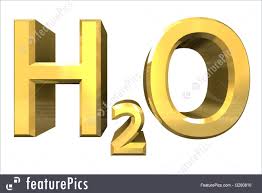 LËNDA: KIMI, KLASA XII.  SYNIMET: zhvillojnë njohuritë dhe konceptet bazë për formimin shkencor në fushën e shkencave të natyrës;zbulojnë lidhjet e varësisë ndërmjet botës së gjallë dhe mjedisit;zbulojnë lidhjet e varësisë ndërmjet botës së gjallë, botës jo të gjallë dhe mjedisit;zhvillojnë aftësitë shkencore, mendimin kritik dhe krijues;zbatojnë njohuritë dhe aftësitë shkencore në mënyrë analitike, kritike dhe krijuese në problemet që kërkojnë zgjidhje dhe marrje vendimesh;vlerësojnë kontributin e shkencës dhe të teknologjisë për mirëqenien e njeriut dhe të shoqërisë;ndërgjegjësohen për të bashkëvepruar me mjedisin në mënyrë të përgjegjshme dhe konsensuale;përshkruajnë proceset natyrore në kohë dhe në hapësirë;përshkruajnë burimet energjetike;shpjegojnë proceset përmes katër bashkëveprimeve (gravitetit, elektromagnetik, bërthamor dhe bashkëveprimi i dobët);përdorin teknologjinë e informacionit dhe të komunikimit, si mjet për sigurimin dhe komunikimin e informacionit;II.  REZULTATET KRYESORE TË TË NXËNIT TË KOMPETENCAVE  KYÇE!Kompetenca e komunikimit dhe e te shprehurit Nxënësi: Nxënësi: shprehet përmes një forme të komunikimit për një temë të caktuar në një material (prezantim) prej 200 fjalësh dhe veçon çështjet kryesore;diskuton në grup në mënyrë konstruktive, në gjuhë amtare apo në gjuhë të huaj, në kohëzgjatje jo më shumë se 10 minuta, duke dhënë dhe duke marrë informacion për një temë të caktuar nga fushat mësimore ose nga jeta e përditshme;përdor drejt strukturën dhe rregullat standarde të drejtshkrimit të gjuhës amtare në kontekste dhe forma të ndryshme të shkrimit, si: ese, e-mail (postë elektronike), letër formale dhe joformale etj.;prezanton një projekt artistik, humanitar, eksperimentues etj. nga fusha të ndryshme mësimore, të hartuar individualisht dhe në grup, për një temë të caktuar, duke përdorur në mënyrë efektive teknologjinë informative dhe teknologji të tjera;përdor TIK-un në mënyrë efektive gjatë komunikimit dhe ndërveprimit me të tjerët në jetën e përditshme, duke përfshirë edhe të nxënit e informacioneve të reja dhe kryerjen e detyrave shkollore. Kompetenca e të menduaritNxënësi: prezanton në forma të ndryshme të të shprehurit mënyrën e grumbullimit, të zgjedhjes dhe të klasifikimit të informatave për fusha të ndryshme mësimore apo për një temë të caktuar;krahason të paktën tri burime të ndryshme të informimit për trajtimin e temës së njëjtë, argumenton saktësinë, rrethanat, gjen ngjashmëritë dhe dallimet, duke u bazuar në kriteret e përcaktuara më parë; harton një detyrë me tekst, apo krijon një situatë logjike nga jeta e përditshme, e cila përmban një mesazh që kërkon zgjidhje matematikore apo një problem shkencor, duke u bazuar në njohuritë paraprake dhe prezanton mënyrën/procedurën e zgjidhjes së problemit para të tjerëve;modelon zgjidhjen e një problemi të dhënë (në klasë, apo jashtë saj) për një temë të caktuar nga një fushë mësimore; gjykon vërtetësinë e një rezultati të dhënë (p.sh.: rezultatin e një detyre nga matematika, shkencat, shoqëria, mjedisi etj.) i cili mund të jetë gjetur me zbatimin e formulave të njohura ose me përdorimin e procedurave të caktuara dhe nxjerr përfundime për vërtetësinë e gjykimit të dhënë;prezanton me sukses rezultatet e punës së një detyre eksperimentale për një temë të caktuar; krijon një vepër artistike me pamje dy dhe tredimensionale me mesazhe nga një fushë mësimore dhe shpjegon para moshatarëve hapat e ndjekur për krijimin e veprës;simulon një situatë për marrjen e një vendimi për jetën e vet ose zgjidhjen e një problemi me interes shoqëror, lidh vendimin me pasojat në mënyrë të përgjegjshme dhe e prezanton gjatë një debati me moshatarë në një kohëzgjatje të caktuar.Kompetenca e të nxënitNxënësi: demonstron shkathtësi funksionale në lexim, në shkrim, në matematikë, në jetën e përditshme, në përmbushjen e kërkesave të ndryshme për kryerjen e një detyre apo aktiviteti; shfrytëzon në mënyrë efektive përvojat paraprake gjatë zgjidhjes së situatave të ndryshme në jetën e përditshme apo gjatë kryerjes së ndonjë detyre, aktiviteti, në ndonjë fushë të caktuar mësimore;parashtron pyetje dhe shfaq mendime të strukturuara për zgjidhjen e një problemi apo detyre të një teme të caktuar; zgjidh një problem të caktuar mësimor ose një situatë nga jeta e përditshme;shfrytëzon në mënyrë të pavarur dhe efektive, teknologjinë informative dhe burime të tjera të informimit për të mbledhur materiale për zgjidhjen e një problemi apo detyre të caktuar;paraqet idetë personale para të tjerëve për mënyrën e zhvillimit të një aktiviteti të caktuar, duke dhënë mendime të argumentuara për rezultatet e pritura (në formë skice, grafiku, vizatimi, shkrimi, vepre artistike etj.);shfrytëzon në mënyrë të pavarur udhëzimet e dhëna nga ndonjë burim informacioni për të kryer një veprim, aktivitet, detyrë, ose për të zgjidhur një problem që kërkohet prej tij. Vlerëson vetë performancën dhe rezultatin e arritur, duke iu referuar qëllimeve fillestare (p.sh.  burime të informacionit në libër, revistë, enciklopedi, internet, hartë, grafik, skicë, partiturë muzikore etj.Kompetenca për jetën, sipërmarrjen,  mjedisinNxënësi:përgatit, prezanton, drejton dhe merr pjesë në një fushatë të informimit të qytetarëve për një fushë apo temë të caktuar, duke u  mbështetur në ide të reja; demonstron shprehi organizative në punët individuale dhe në ekip përmes situatave reale, duke menaxhuar potencialin individual dhe atë të grupit; harton një projekt me faza të menaxhuara mirë (individualisht ose në grup) duke shkëmbyer, konsultuar dhe informuar të tjerët, si dhe duke identifikuar dhe vlerësuar burimet njerëzore, materiale dhe monetare në përputhje me rezultatet e pritshme.Kompetenca personaleNxënësi: analizon përparësitë dhe dobësitë personale; merr pjesë ose udhëheq një grup pune që bashkëpunon me përfaqësues të komunitetit për të ndihmuar moshatarët dhe anëtarët e tjerë të komunitetit të cilët kanë probleme shëndetësore, sociale, ekonomike etj. Më pas, raporton me gojë ose me shkrim për përvojat personale.Bën zgjidhje të bazuara në informacione dhe në përvoja të drejta për të mbrojtur shëndetin dhe mirëqenien nga rreziqet e ndryshme në jetën e përditshme.Kompetenca  qytetare Nxënësi: paraqet në forma të ndryshme të të shprehurit mënyrën e funksionimit të mjedisit të vet shoqëror në nivel lokal dhe me gjerë; demonstron shembuj konkret të mbrojtjes së mjedisit natyror dhe atij të krijuar nga njeriu në aktivitete të jetës së përditshme në shtëpi, në klasë, në shkollë dhe në komunitet; propozon alternativa se si të gjithë qytetarët mund të kontribuojnë në mënyra të ndryshme për këtë proces;diskuton me të tjerët apo në një formë tjetër të të shprehurit paraqet interesin personal për çështje publike, shoqërore, historike, natyrore  etj., dhe jep propozime për zgjidhjen e ndonjë problemi në komunitet e më gjerë në një fushë të caktuar.Kompetenca digjitaleNxënësi:përdor mjetet digjitale dhe mjediset informative;përdor mjetet digjitale për të përpunuar, krijuar, realizuar dhe demonstruar tema mësimore nëpërmjet vizualizimeve të filmuara apo të animuara;gjen, organizon, analizon, përpunon dhe përdor informacionin nga një shumëllojshmëri burimesh; zhvillon aftësitë krijuese, duke zbatuar njohuritë e marra në shkencën kompjuterike dhe mediat digjitale;diskuton për përparësitë dhe kufizimet që vijnë nga përdorimi i teknologjive në jetën e individit, shoqërisë apo komunitetit; tregohet më i pavarur në procesin e mësimdhënies.III.   TABELA PËRMBLEDHËSE E PROGRAMIT IV. SHPËRNDARJA E ORËVE     -    KIMI  XI   (72 orë)TREMUJORI I PARË – SHKALLA 5 – KIMI XISHTATOR—DHJETOR 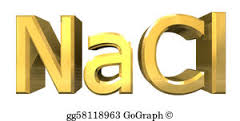 REZULTATET E TË NXËNIT SIPAS KOMPETENCAVE KYÇEKompetenca e komunikimit dhe e të shprehurit: Shpreh mendimin e  vet për një temë të caktuar me gojë ose me shkrim, si dhe në forma të tjera të komunikimit.Kompetenca e të menduarit:  Paraqet në forma të ndryshme argumente për të përforcuar mendimin apo qëndrimin e vet për një problem nga fusha të caktuara.Kompetenca e të nxënit: Regjistron në formë të shkruar, grafike, etj., informacionin/ faktet për një temë; veçon me anë të teknikave të ndryshme pjesët sipas rëndësisë dhe nevojës për temën/detyrën e dhënë;Kompetenca për jetën, sipërmarrjen dhe mjedisin: Analizon pasojat që sjell dëmtimi i mjedisit për jetën e njeriut dhe biodiversitetit duke i paraqitur idetë në formë të shkruar ose në ndonjë formë tjetër të të shprehurit, jep mendimin dhe qëndrimin e vet për këtë çështje, si dhe organizon aktivitete për mbrojtjen e mjedisit.Kompetenca personale: Merr pjesë ose drejton punën në grup, bashkëpunon me përfaqësues të komunitetit për të ndihmuar moshatarët dhe anëtarët e tjerë të komunitetit që kanë probleme shëndetësore.Kompetenca qytetare: Zbaton dhe respekton rregullat e mirësjelljes në klasë, shkollë etj. dhe mban qëndrim aktiv ndaj personave, të cilët  nuk i respektojnë ato.Kompetenca digjitale: Përdor mediat digjitale dhe mjediset informative për të komunikuar, analizon, vlerëson, menaxhon informacionin e marrë elektronikisht.REZULTATET E TË NXËNIT SIPAS KOMPETENCAVE TË FUSHËSIdentifikimi i  problemeve dhe zgjidhja e tyre: Identifikon, përshkruan, vlerëson, zhvillon, analizon të dhënat në lidhje me një dukuri, proces apo problem dhe zbaton teknika të përshtatshme për zgjidhjen e këtij problemi.Përdorimi i mjeteve objekteve dhe procedurave shkencore: Nxënësi identifikon ndikimet e shkencës dhe të teknologjisë, kupton si funksionojnë objektet teknike dhe kupton dukuritë natyrore.Komunikimi me gjuhën dhe terminologjinë e shkencës: Shkëmben informacionin shkencor me të tjerët, interpreton dhe formulon në gjuhën shkencore, përhap dhe zhvillon njohuritë dhe rezultatet shkencore dhe teknologjike.TEMATIKA: NDËRVEPRIMET   28 0RËREZULTATET E TE NXËNIT PËR SECILËN TEMATIKË TREMUJORI I DYTË – SHKALLA 5 – KIMI XIJANAR—MARS REZULTATET E TË NXËNIT SIPAS KOMPETENCAVE KYÇEKompetenca e komunikimit dhe e të shprehurit: Shpreh mendimin e  vet për një temë të caktuar me gojë ose me shkrim, si dhe në forma të tjera të komunikimit.Kompetenca e të menduarit: Përzgjedh dhe demonstron strategji të ndryshme  për zgjidhjen e një problemi duke paraqitur rezultate të njëjtë.Kompetenca e të nxënit: Përzgjedh të dhëna nga burime të ndryshme (libra, revista, udhëzues, fjalorë, enciklopedi ose internet), të cilat i shfrytëzon për realizimin e temës/detyrës së dhënë dhe i klasifikon ato burime sipas rëndësisë që kanë për temën. Kompetenca për jetën, sipërmarrjen dhe mjedisin: Bashkëvepron në mënyrë aktive me moshatarët dhe të tjerët (pavarësisht statusit të tyre social, etnik etj.) Kompetenca personale: Merr pjesë ose drejton punën në grup, bashkëpunon me përfaqësues të komunitetit për të ndihmuar moshatarët dhe anëtarët e tjerë të komunitetit që kanë probleme shëndetësoreKompetenca qytetare: Zbaton dhe respekton rregullat e mirësjelljes në klasë, shkollë etj. Dhe mban qëndrim aktiv ndaj personave, të cilët  nuk i respektojnë ato.Kompetenca digjitale: Përdor mediat digjitale dhe mjediset informative për të komunikuar, analizon, vlerëson, menaxhon informacionin e marrë elektronikishtREZULTATET E TË NXËNIT SIPAS KOMPETENCAVE TË FUSHËSIdentifikimi i  problemeve dhe zgjidhja e tyre:identifikon, përshkruan, vlerëson,  zhvillon, analizon të dhënat në lidhje me një dukuri, proces, apo problem dhe zbaton teknika të përshtatshme për zgjidhjen e këtij problemi.Përdorimi i mjeteve objekteve dhe procedurave shkencore: Nxënësi identifikon ndikimet e shkencës dhe të teknologjisë, kupton si funksionojnë objektet teknike dhe kupton dukuritë natyroreKomunikimi me gjuhën dhe terminologjinë e shkencës: Shkëmben informacionin shkencor me të tjerët, interpreton dhe formulon në gjuhën shkencore, përhap dhe zhvillon njohuritë dhe rezultatet  shkencore dhe teknologjikeTEMATIKA: DIVERSITETI  15 ORE;  NDERVEPRIMET   9 OREREZULTATET E TE NXËNIT PËR SECILËN TEMATIKË TREMUJORI I TRETË – SHKALLA 5 – KIMI XIPRILL—QERSHOR REZULTATET E TË NXËNIT SIPAS KOMPETENCAVE KYÇEKompetenca e komunikimit dhe e të shprehurit: Shpreh mendimin e  vet për një temë të caktuar me gojë ose me shkrim, si dhe në forma të tjera të komunikimit.Kompetenca e të menduarit: Përzgjedh dhe demonstron strategji të ndryshme  për zgjidhjen e një problemi duke paraqitur rezultate të njëjtë.Kompetenca e të nxënit: Përzgjedh të dhëna nga burime të ndryshme ( libra, revista, udhëzues, fjalorë, enciklopedi ose internet), të cilat i shfrytëzon për realizimin e temës/detyrës së dhënë dhe i klasifikon ato burime sipas rëndësisë që kanë për temën. Kompetenca për jetën, sipërmarrjen dhe mjedisin: Bashkëvepron në mënyrë aktive me moshatarët dhe të tjerët (pavarësisht statusit të tyre social, etnik etj.) Kompetenca personale: Merr pjesë ose drejton punën në grup, bashkëpunon me përfaqësues të komunitetit për të ndihmuar moshatarët dhe anëtarët e tjerë të komunitetit që kanë probleme shëndetësore.Kompetenca qytetare: Zbaton dhe respekton rregullat e mirësjelljes në klasë, shkollë etj. dhe mban qëndrim aktiv ndaj personave, të cilët  nuk i respektojnë ato.Kompetenca digjitale: Përdor mediat digjitale dhe mjediset informative për të komunikuar, analizon, vlerëson, menaxhon informacionin e marrë elektronikisht.REZULTATET E TË NXËNIT SIPAS KOMPETENCAVE TË FUSHËSIdentifikimi i  problemeve dhe zgjidhja e tyre:identifikon, përshkruan, vlerëson,  zhvillon, analizon të dhënat në lidhje me një dukuri, proces, apo problem dhe zbaton teknika të përshtatshme për zgjidhjen e këtij problemi.Përdorimi i mjeteve objekteve dhe procedurave shkencore: Nxënësi identifikon ndikimet e shkencës dhe të teknologjisë, kupton si funksionojnë objektet teknike dhe kupton dukuritë natyrore.Komunikimi me gjuhën dhe terminologjinë e shkencës: Shkëmben informacionin shkencor me të tjerët, interpreton dhe formulon në gjuhën shkencore, përhap dhe zhvillon  njohuritë dhe rezultatet  shkencore dhe teknologjike.TEMATIKA: DIVERSITETI  13 ORË           NDERVEPRIMET  7 ORËREZULTATET E TE NXËNIT PËR SECILËN TEMATIKË NrTematikaNëntematikatNr i orëve1DIVERSITETINxjerrja e metaleveIdentifikimi i joneve dhe gazeveStruktura dhe lidhjet e karbonitKimi organikeSeritë homologe, alkalet, alkenet, alkinet, alkoolet, acidet karboksilikeIndustria kimike15 orë2NDËRVEPRIMETermokimiaRadha e aktivitetit të metaleve Kinetika kimike Ekuilibri kimikProdhimi bujqësor dhe përdorimi i azotit, fosforit dhe kaliumit në plehrat kimike Reaksionet e thjeshta të alkaneve, alkeneve dhe alkooleveKomponimet e karbonit si lëndë djegëse dhe lëndë e parёPolimeret44 orëNRTEMATIKASHPËRNDARJA E PËRMBAJTJES SË  LËNDËSSHPËRNDARJA E PËRMBAJTJES SË  LËNDËSSHPËRNDARJA E PËRMBAJTJES SË  LËNDËSNRTEMATIKASHTATOR-DHJETOR28 ORËJANAR-MARS24 ORËPRILL-QERSHOR20 ORË1NDËRVEPRIMET 27 0RE7.1 Reaksionet ekzotermike dhe endotermikë 7.2. Nxehtësia e reaksioneve kimikë. 1NDËRVEPRIMET 27 0RE7.1 Reaksionet ekzotermike dhe endotermikë 7.2. Nxehtësia e reaksioneve kimikë. 2NDËRVEPRIMET 27 0RE7.3 Punë praktike : Reaksionet ekzotermike dhe endotermike 7.4 Energjia e lidhjes kimike 2NDËRVEPRIMET 27 0RE7.3 Punë praktike : Reaksionet ekzotermike dhe endotermike 7.4 Energjia e lidhjes kimike 3NDËRVEPRIMET 27 0RE7.5 Punë praktike. Ndryshimet e energjisë në reaksionet kimike 7.6 Energjia e aktivizimit 3NDËRVEPRIMET 27 0RE7.5 Punë praktike. Ndryshimet e energjisë në reaksionet kimike 7.6 Energjia e aktivizimit 4NDËRVEPRIMET 27 0RE7.7 Shpejtësia, faktorët që ndikojnë në shpejtësinë e reaksionit.7.8 Temperatura dhe katalizatorët4NDËRVEPRIMET 27 0RE7.7 Shpejtësia, faktorët që ndikojnë në shpejtësinë e reaksionit.7.8 Temperatura dhe katalizatorët5NDËRVEPRIMET 27 0RE7.9 Katalizatorët e sipërfaqes dhe teoria e përplasjeve 7.10 Reaksionet fotokimike 5NDËRVEPRIMET 27 0RE7.9 Katalizatorët e sipërfaqes dhe teoria e përplasjeve 7.10 Reaksionet fotokimike 6NDËRVEPRIMET 27 0RE7.11 Përsëritje 7.12 Reaksionet e kthyeshme dhe ekuilibri kimik.6NDËRVEPRIMET 27 0RE7.11 Përsëritje 7.12 Reaksionet e kthyeshme dhe ekuilibri kimik.7NDËRVEPRIMET 27 0RE7.13 Parimi Lë Shatëlie7.14 Ushtrime 7NDËRVEPRIMET 27 0RE7.13 Parimi Lë Shatëlie7.14 Ushtrime 8NDËRVEPRIMET 27 0RE8.1 Metalet alkaline IA8.2 Metalet alkalino-tokësor IIA8NDËRVEPRIMET 27 0RE8.1 Metalet alkaline IA8.2 Metalet alkalino-tokësor IIA9NDËRVEPRIMET 27 0RE8.3 Alumini si përfaqësues i grupit të IIIA 8.4 Elementet kalimtare9NDËRVEPRIMET 27 0RE8.3 Alumini si përfaqësues i grupit të IIIA 8.4 Elementet kalimtare10NDËRVEPRIMET 27 0RE8.5 Reaksionet e metaleve kalimtare 8.6 Aktiviteti i metaleve10NDËRVEPRIMET 27 0RE8.5 Reaksionet e metaleve kalimtare 8.6 Aktiviteti i metaleve11NDËRVEPRIMET 27 0RE8.7 Nxjerrja e metaleve 8.8 Punë praktike 8.4 118.7 Nxjerrja e metaleve 8.8 Punë praktike 8.4 128.9 Reaksione të tjera, oksido-reduktimi 8.10 Celula elektrike dhe energjia128.9 Reaksione të tjera, oksido-reduktimi 8.10 Celula elektrike dhe energjia138.11 Ushtrime 8.12 Test përmbledhës138.11 Ushtrime 8.12 Test përmbledhës148.13 Projekt8.14 Projekt1DIVERSITETI  15 ORENDERVEPRIMET   9 ORE9.1 Nxjerrja e metaleve9.2 Ndryshkja e hekurit dhe parandalimi 1DIVERSITETI  15 ORENDERVEPRIMET   9 ORE9.1 Nxjerrja e metaleve9.2 Ndryshkja e hekurit dhe parandalimi 2DIVERSITETI  15 ORENDERVEPRIMET   9 ORE9.3 Nxjerrja e Zn dhe Cu9.4 Punë praktike 9.32DIVERSITETI  15 ORENDERVEPRIMET   9 ORE9.3 Nxjerrja e Zn dhe Cu9.4 Punë praktike 9.33DIVERSITETI  15 ORENDERVEPRIMET   9 ORE9.5 Nxjerrja e metaleve me elektrolizë.9.6 NH3 dhe plehrat kimike 3DIVERSITETI  15 ORENDERVEPRIMET   9 ORE9.5 Nxjerrja e metaleve me elektrolizë.9.6 NH3 dhe plehrat kimike 4DIVERSITETI  15 ORENDERVEPRIMET   9 ORE9.7 Squfuri dhe acidi sulfurik. 9.8 Industria e prodhimit të klorit 4DIVERSITETI  15 ORENDERVEPRIMET   9 ORE9.7 Squfuri dhe acidi sulfurik. 9.8 Industria e prodhimit të klorit 5DIVERSITETI  15 ORENDERVEPRIMET   9 ORE9.9 Guri gëlqeror 9.10 Ekonomia e industrisë kimike 5DIVERSITETI  15 ORENDERVEPRIMET   9 ORE9.9 Guri gëlqeror 9.10 Ekonomia e industrisë kimike 6DIVERSITETI  15 ORENDERVEPRIMET   9 ORE9.11 Ushtrime 10.1 Karboni dhe veçoritë e tij 6DIVERSITETI  15 ORENDERVEPRIMET   9 ORE9.11 Ushtrime 10.1 Karboni dhe veçoritë e tij 7DIVERSITETI  15 ORENDERVEPRIMET   9 ORE10.2 Alkanet 10.3 Alkenet 7DIVERSITETI  15 ORENDERVEPRIMET   9 ORE10.2 Alkanet 10.3 Alkenet 8DIVERSITETI  15 ORENDERVEPRIMET   9 ORE10.4 Struktura dhe izomeria 10.5 Reaksionet kimike të alkaneve8DIVERSITETI  15 ORENDERVEPRIMET   9 ORE10.4 Struktura dhe izomeria 10.5 Reaksionet kimike të alkaneve9DIVERSITETI  15 ORENDERVEPRIMET   9 ORE10.6 Reaksionet kimike të alkeneve 10.7 Alkoolet 9DIVERSITETI  15 ORENDERVEPRIMET   9 ORE10.6 Reaksionet kimike të alkeneve 10.7 Alkoolet 10DIVERSITETI  15 ORENDERVEPRIMET   9 ORE10.8 Reaksionet kimike të alkooleve 10.9 Acidet organike 10DIVERSITETI  15 ORENDERVEPRIMET   9 ORE10.8 Reaksionet kimike të alkooleve 10.9 Acidet organike 1111DIVERSITETI  15 ORENDERVEPRIMET   9 ORE10.10 Punë praktike 10.410.11 Projekt 1111DIVERSITETI  15 ORENDERVEPRIMET   9 ORE10.10 Punë praktike 10.410.11 Projekt 1212DIVERSITETI  15 ORENDERVEPRIMET   9 ORE10.12 Ushtrime 10.13 Test përmbledhës 1212DIVERSITETI  15 ORENDERVEPRIMET   9 ORE10.12 Ushtrime 10.13 Test përmbledhës 1DIVERSITETI  11ORENDERVEPRIMET  1O ORE11.1 Nafta11.2 Copëtimi katalitik1DIVERSITETI  11ORENDERVEPRIMET  1O ORE11.1 Nafta11.2 Copëtimi katalitik2DIVERSITETI  11ORENDERVEPRIMET  1O ORE11.3 Burimet alternative të energjisë11.4 Polimerizimi me adicion 2DIVERSITETI  11ORENDERVEPRIMET  1O ORE11.3 Burimet alternative të energjisë11.4 Polimerizimi me adicion 3DIVERSITETI  11ORENDERVEPRIMET  1O ORE11.5 Polimerizimi me kondensim 11.6 Poliesteret 3DIVERSITETI  11ORENDERVEPRIMET  1O ORE11.5 Polimerizimi me kondensim 11.6 Poliesteret 4DIVERSITETI  11ORENDERVEPRIMET  1O ORE11.7 Polimerët biologjikë12.1 Ushtrime 4DIVERSITETI  11ORENDERVEPRIMET  1O ORE11.7 Polimerët biologjikë12.1 Ushtrime 5DIVERSITETI  11ORENDERVEPRIMET  1O ORE12.2 Punë praktike 11.4 12.3 Analiza inorganike 5DIVERSITETI  11ORENDERVEPRIMET  1O ORE12.2 Punë praktike 11.4 12.3 Analiza inorganike 6DIVERSITETI  11ORENDERVEPRIMET  1O ORE12.4 Përcaktimi i gazeve 12.5 Punë praktike 12.1 6DIVERSITETI  11ORENDERVEPRIMET  1O ORE12.4 Përcaktimi i gazeve 12.5 Punë praktike 12.1 7DIVERSITETI  11ORENDERVEPRIMET  1O ORE12.6 Prova dhe teste të tjera12.7 Analiza organike 7DIVERSITETI  11ORENDERVEPRIMET  1O ORE12.6 Prova dhe teste të tjera12.7 Analiza organike 8DIVERSITETI  11ORENDERVEPRIMET  1O ORE12.8 Planifikimi eksperimental 12.9 Veprimtari praktike8DIVERSITETI  11ORENDERVEPRIMET  1O ORE12.8 Planifikimi eksperimental 12.9 Veprimtari praktike9DIVERSITETI  11ORENDERVEPRIMET  1O ORE12.10 Ushtrime12.13 Test përmbledhës9DIVERSITETI  11ORENDERVEPRIMET  1O ORE12.10 Ushtrime12.13 Test përmbledhës10DIVERSITETI  11ORENDERVEPRIMET  1O ORE12.14 ProjektVleresim Projekti10DIVERSITETI  11ORENDERVEPRIMET  1O ORE12.14 ProjektVleresim ProjektiNRTEMAT MËSIMORESITUATË E PARASHIKUAR E TË NXËNITMETODOLOGJIA DHE VEPRIMTARITË E NXËNËSVEVLERËSIMIMJETET1KAPITULLI VIIKAPITULLI VIIA) Metoda interaktive, bashkëvepruese, gjithëpërfshirëse -Lexim përmbledhje  në dyshe -Përvijimi i koncepteve -Grupet e ekspertëve B)Teknika dhe metoda të hulumtimit -Hetimi dhe zbulimi-Metoda eksperimentale-Zbatime praktike brenda dhe jashtë klase-Metoda integruese-Studimi i rastit Puna me projekte C) Teknika që zhvillojnë mendimin kritik dhe krijues-Brainstorming-Karrigia e nxehtë-VLD/VMLD-Parashikim nga termat paraprakë-INSERT-D/D/M-Harta e koncepteve -Diagram i Venit-Ese, shkrim i lirë-Shkrim i shpejtë-Empatia Vlerësim diagnostikues:-Vlerësim për  përdorimin  e terminologjisë shkencore-Intervistë me një listë treguesish-Vetëvlerësim me listë kontrolliVlerësim për të nxënë: (Vlerësim formues)-Vlerësimi i përgjigjeve me gojë-Vlerësimi i punës në grup-Vlerësim mes nxënësish-Vlerësimi i aktivitetit gjatë debateve në klasë-Vlerësimi i detyrave të shtëpisë-Vetëvlerësim-Intervistë me një listë treguesish-Vëzhgim me një listë të plotë treguesish-Prezantim me gojë ose me shkrim -Projekt kurrikularVlerësimi i të nxënit:(vlerësimi përmbledhës)-Test për një grup temash  të caktuara.-Test në përfundim të një kohe të caktuar.Teksti i nxënësit Teksti i mësuesit Materiale nga internetiMateriale nga enciklopediRevista Tekste nga fusha të tjeraSlide/ materiale të krijuara nga mësuesitModele të detyrave nga nxënësitMjete të ndryshme laboratorike LapustilaLetra me ngjyra, plastelinëLetër format A4Kujdes! Në mënyrë të hollësishme mjetet ndihmëse për realizimin e temave mësimore janë të përshkruara tek libri i mësuesit.Aty do të gjeni dhe ide për mësimdhënien, si dhe udhëzime se si do t’i kryeni veprimtaritë sipas temave përkatëse17.1 Reaksionet ekzotermike dhe endotermike 7.2 Nxehtësia e reaksioneve kimike  Një material filmik mbi zhvillimin në natyrë të reaksioneve të ndryshmeA) Metoda interaktive, bashkëvepruese, gjithëpërfshirëse -Lexim përmbledhje  në dyshe -Përvijimi i koncepteve -Grupet e ekspertëve B)Teknika dhe metoda të hulumtimit -Hetimi dhe zbulimi-Metoda eksperimentale-Zbatime praktike brenda dhe jashtë klase-Metoda integruese-Studimi i rastit Puna me projekte C) Teknika që zhvillojnë mendimin kritik dhe krijues-Brainstorming-Karrigia e nxehtë-VLD/VMLD-Parashikim nga termat paraprakë-INSERT-D/D/M-Harta e koncepteve -Diagram i Venit-Ese, shkrim i lirë-Shkrim i shpejtë-Empatia Vlerësim diagnostikues:-Vlerësim për  përdorimin  e terminologjisë shkencore-Intervistë me një listë treguesish-Vetëvlerësim me listë kontrolliVlerësim për të nxënë: (Vlerësim formues)-Vlerësimi i përgjigjeve me gojë-Vlerësimi i punës në grup-Vlerësim mes nxënësish-Vlerësimi i aktivitetit gjatë debateve në klasë-Vlerësimi i detyrave të shtëpisë-Vetëvlerësim-Intervistë me një listë treguesish-Vëzhgim me një listë të plotë treguesish-Prezantim me gojë ose me shkrim -Projekt kurrikularVlerësimi i të nxënit:(vlerësimi përmbledhës)-Test për një grup temash  të caktuara.-Test në përfundim të një kohe të caktuar.Teksti i nxënësit Teksti i mësuesit Materiale nga internetiMateriale nga enciklopediRevista Tekste nga fusha të tjeraSlide/ materiale të krijuara nga mësuesitModele të detyrave nga nxënësitMjete të ndryshme laboratorike LapustilaLetra me ngjyra, plastelinëLetër format A4Kujdes! Në mënyrë të hollësishme mjetet ndihmëse për realizimin e temave mësimore janë të përshkruara tek libri i mësuesit.Aty do të gjeni dhe ide për mësimdhënien, si dhe udhëzime se si do t’i kryeni veprimtaritë sipas temave përkatëse17.1 Reaksionet ekzotermike dhe endotermike 7.2 Nxehtësia e reaksioneve kimike  A mund të llogarisim në vlera të sakta energjinë që shoqëron reaksione të ndryshme kimike?A) Metoda interaktive, bashkëvepruese, gjithëpërfshirëse -Lexim përmbledhje  në dyshe -Përvijimi i koncepteve -Grupet e ekspertëve B)Teknika dhe metoda të hulumtimit -Hetimi dhe zbulimi-Metoda eksperimentale-Zbatime praktike brenda dhe jashtë klase-Metoda integruese-Studimi i rastit Puna me projekte C) Teknika që zhvillojnë mendimin kritik dhe krijues-Brainstorming-Karrigia e nxehtë-VLD/VMLD-Parashikim nga termat paraprakë-INSERT-D/D/M-Harta e koncepteve -Diagram i Venit-Ese, shkrim i lirë-Shkrim i shpejtë-Empatia Vlerësim diagnostikues:-Vlerësim për  përdorimin  e terminologjisë shkencore-Intervistë me një listë treguesish-Vetëvlerësim me listë kontrolliVlerësim për të nxënë: (Vlerësim formues)-Vlerësimi i përgjigjeve me gojë-Vlerësimi i punës në grup-Vlerësim mes nxënësish-Vlerësimi i aktivitetit gjatë debateve në klasë-Vlerësimi i detyrave të shtëpisë-Vetëvlerësim-Intervistë me një listë treguesish-Vëzhgim me një listë të plotë treguesish-Prezantim me gojë ose me shkrim -Projekt kurrikularVlerësimi i të nxënit:(vlerësimi përmbledhës)-Test për një grup temash  të caktuara.-Test në përfundim të një kohe të caktuar.Teksti i nxënësit Teksti i mësuesit Materiale nga internetiMateriale nga enciklopediRevista Tekste nga fusha të tjeraSlide/ materiale të krijuara nga mësuesitModele të detyrave nga nxënësitMjete të ndryshme laboratorike LapustilaLetra me ngjyra, plastelinëLetër format A4Kujdes! Në mënyrë të hollësishme mjetet ndihmëse për realizimin e temave mësimore janë të përshkruara tek libri i mësuesit.Aty do të gjeni dhe ide për mësimdhënien, si dhe udhëzime se si do t’i kryeni veprimtaritë sipas temave përkatëse27.3 Punë praktike: Reaksio-net ekzo dhe endotermike  7.4 Energjia e lidhjes kimike      “Në laborator”A) Metoda interaktive, bashkëvepruese, gjithëpërfshirëse -Lexim përmbledhje  në dyshe -Përvijimi i koncepteve -Grupet e ekspertëve B)Teknika dhe metoda të hulumtimit -Hetimi dhe zbulimi-Metoda eksperimentale-Zbatime praktike brenda dhe jashtë klase-Metoda integruese-Studimi i rastit Puna me projekte C) Teknika që zhvillojnë mendimin kritik dhe krijues-Brainstorming-Karrigia e nxehtë-VLD/VMLD-Parashikim nga termat paraprakë-INSERT-D/D/M-Harta e koncepteve -Diagram i Venit-Ese, shkrim i lirë-Shkrim i shpejtë-Empatia Vlerësim diagnostikues:-Vlerësim për  përdorimin  e terminologjisë shkencore-Intervistë me një listë treguesish-Vetëvlerësim me listë kontrolliVlerësim për të nxënë: (Vlerësim formues)-Vlerësimi i përgjigjeve me gojë-Vlerësimi i punës në grup-Vlerësim mes nxënësish-Vlerësimi i aktivitetit gjatë debateve në klasë-Vlerësimi i detyrave të shtëpisë-Vetëvlerësim-Intervistë me një listë treguesish-Vëzhgim me një listë të plotë treguesish-Prezantim me gojë ose me shkrim -Projekt kurrikularVlerësimi i të nxënit:(vlerësimi përmbledhës)-Test për një grup temash  të caktuara.-Test në përfundim të një kohe të caktuar.Teksti i nxënësit Teksti i mësuesit Materiale nga internetiMateriale nga enciklopediRevista Tekste nga fusha të tjeraSlide/ materiale të krijuara nga mësuesitModele të detyrave nga nxënësitMjete të ndryshme laboratorike LapustilaLetra me ngjyra, plastelinëLetër format A4Kujdes! Në mënyrë të hollësishme mjetet ndihmëse për realizimin e temave mësimore janë të përshkruara tek libri i mësuesit.Aty do të gjeni dhe ide për mësimdhënien, si dhe udhëzime se si do t’i kryeni veprimtaritë sipas temave përkatëse27.3 Punë praktike: Reaksio-net ekzo dhe endotermike  7.4 Energjia e lidhjes kimike  Një grup të rinjsh po zihen me njëri-tjetrin, mësuesi ndërhyn për të shkëputur dhe ndarë  të rinjtë nga njëri-tjetri, por është shumë e vështirë t’i shkëpusni ata fëmijë nga njëri-tjetri. Si mendoni ju, pse? A mund ta krahasojmë këtë grup me një përbërje kimike që do shpërbëhet në substanca më të thjeshta, po apo jo pse?A) Metoda interaktive, bashkëvepruese, gjithëpërfshirëse -Lexim përmbledhje  në dyshe -Përvijimi i koncepteve -Grupet e ekspertëve B)Teknika dhe metoda të hulumtimit -Hetimi dhe zbulimi-Metoda eksperimentale-Zbatime praktike brenda dhe jashtë klase-Metoda integruese-Studimi i rastit Puna me projekte C) Teknika që zhvillojnë mendimin kritik dhe krijues-Brainstorming-Karrigia e nxehtë-VLD/VMLD-Parashikim nga termat paraprakë-INSERT-D/D/M-Harta e koncepteve -Diagram i Venit-Ese, shkrim i lirë-Shkrim i shpejtë-Empatia Vlerësim diagnostikues:-Vlerësim për  përdorimin  e terminologjisë shkencore-Intervistë me një listë treguesish-Vetëvlerësim me listë kontrolliVlerësim për të nxënë: (Vlerësim formues)-Vlerësimi i përgjigjeve me gojë-Vlerësimi i punës në grup-Vlerësim mes nxënësish-Vlerësimi i aktivitetit gjatë debateve në klasë-Vlerësimi i detyrave të shtëpisë-Vetëvlerësim-Intervistë me një listë treguesish-Vëzhgim me një listë të plotë treguesish-Prezantim me gojë ose me shkrim -Projekt kurrikularVlerësimi i të nxënit:(vlerësimi përmbledhës)-Test për një grup temash  të caktuara.-Test në përfundim të një kohe të caktuar.Teksti i nxënësit Teksti i mësuesit Materiale nga internetiMateriale nga enciklopediRevista Tekste nga fusha të tjeraSlide/ materiale të krijuara nga mësuesitModele të detyrave nga nxënësitMjete të ndryshme laboratorike LapustilaLetra me ngjyra, plastelinëLetër format A4Kujdes! Në mënyrë të hollësishme mjetet ndihmëse për realizimin e temave mësimore janë të përshkruara tek libri i mësuesit.Aty do të gjeni dhe ide për mësimdhënien, si dhe udhëzime se si do t’i kryeni veprimtaritë sipas temave përkatëse37.5 Punë praktike Ndryshimi i energjisë në reaksionet kimike   7.6 Energjia e aktivizimit “Në laborator”A) Metoda interaktive, bashkëvepruese, gjithëpërfshirëse -Lexim përmbledhje  në dyshe -Përvijimi i koncepteve -Grupet e ekspertëve B)Teknika dhe metoda të hulumtimit -Hetimi dhe zbulimi-Metoda eksperimentale-Zbatime praktike brenda dhe jashtë klase-Metoda integruese-Studimi i rastit Puna me projekte C) Teknika që zhvillojnë mendimin kritik dhe krijues-Brainstorming-Karrigia e nxehtë-VLD/VMLD-Parashikim nga termat paraprakë-INSERT-D/D/M-Harta e koncepteve -Diagram i Venit-Ese, shkrim i lirë-Shkrim i shpejtë-Empatia Vlerësim diagnostikues:-Vlerësim për  përdorimin  e terminologjisë shkencore-Intervistë me një listë treguesish-Vetëvlerësim me listë kontrolliVlerësim për të nxënë: (Vlerësim formues)-Vlerësimi i përgjigjeve me gojë-Vlerësimi i punës në grup-Vlerësim mes nxënësish-Vlerësimi i aktivitetit gjatë debateve në klasë-Vlerësimi i detyrave të shtëpisë-Vetëvlerësim-Intervistë me një listë treguesish-Vëzhgim me një listë të plotë treguesish-Prezantim me gojë ose me shkrim -Projekt kurrikularVlerësimi i të nxënit:(vlerësimi përmbledhës)-Test për një grup temash  të caktuara.-Test në përfundim të një kohe të caktuar.Teksti i nxënësit Teksti i mësuesit Materiale nga internetiMateriale nga enciklopediRevista Tekste nga fusha të tjeraSlide/ materiale të krijuara nga mësuesitModele të detyrave nga nxënësitMjete të ndryshme laboratorike LapustilaLetra me ngjyra, plastelinëLetër format A4Kujdes! Në mënyrë të hollësishme mjetet ndihmëse për realizimin e temave mësimore janë të përshkruara tek libri i mësuesit.Aty do të gjeni dhe ide për mësimdhënien, si dhe udhëzime se si do t’i kryeni veprimtaritë sipas temave përkatëse37.5 Punë praktike Ndryshimi i energjisë në reaksionet kimike   7.6 Energjia e aktivizimit A mund të ndodhin shumë ndryshime kimike në mënyrë të vetvetishme po apo jo pse ?A) Metoda interaktive, bashkëvepruese, gjithëpërfshirëse -Lexim përmbledhje  në dyshe -Përvijimi i koncepteve -Grupet e ekspertëve B)Teknika dhe metoda të hulumtimit -Hetimi dhe zbulimi-Metoda eksperimentale-Zbatime praktike brenda dhe jashtë klase-Metoda integruese-Studimi i rastit Puna me projekte C) Teknika që zhvillojnë mendimin kritik dhe krijues-Brainstorming-Karrigia e nxehtë-VLD/VMLD-Parashikim nga termat paraprakë-INSERT-D/D/M-Harta e koncepteve -Diagram i Venit-Ese, shkrim i lirë-Shkrim i shpejtë-Empatia Vlerësim diagnostikues:-Vlerësim për  përdorimin  e terminologjisë shkencore-Intervistë me një listë treguesish-Vetëvlerësim me listë kontrolliVlerësim për të nxënë: (Vlerësim formues)-Vlerësimi i përgjigjeve me gojë-Vlerësimi i punës në grup-Vlerësim mes nxënësish-Vlerësimi i aktivitetit gjatë debateve në klasë-Vlerësimi i detyrave të shtëpisë-Vetëvlerësim-Intervistë me një listë treguesish-Vëzhgim me një listë të plotë treguesish-Prezantim me gojë ose me shkrim -Projekt kurrikularVlerësimi i të nxënit:(vlerësimi përmbledhës)-Test për një grup temash  të caktuara.-Test në përfundim të një kohe të caktuar.Teksti i nxënësit Teksti i mësuesit Materiale nga internetiMateriale nga enciklopediRevista Tekste nga fusha të tjeraSlide/ materiale të krijuara nga mësuesitModele të detyrave nga nxënësitMjete të ndryshme laboratorike LapustilaLetra me ngjyra, plastelinëLetër format A4Kujdes! Në mënyrë të hollësishme mjetet ndihmëse për realizimin e temave mësimore janë të përshkruara tek libri i mësuesit.Aty do të gjeni dhe ide për mësimdhënien, si dhe udhëzime se si do t’i kryeni veprimtaritë sipas temave përkatëse47.7 Shpejtësia, faktorët që ndikojnë në shpejtësinë e reaksionit7.8 Temperatura dhe katalizatorët  Pse ashklat e drurit digjen më shpejt se një trung i madh, pse natriumi dhe kalciumi treten në mënyra të ndryshme në ujë, pse në temperaturë të lartë tretet më shumë kripë se në temperaturë të ulët?A) Metoda interaktive, bashkëvepruese, gjithëpërfshirëse -Lexim përmbledhje  në dyshe -Përvijimi i koncepteve -Grupet e ekspertëve B)Teknika dhe metoda të hulumtimit -Hetimi dhe zbulimi-Metoda eksperimentale-Zbatime praktike brenda dhe jashtë klase-Metoda integruese-Studimi i rastit Puna me projekte C) Teknika që zhvillojnë mendimin kritik dhe krijues-Brainstorming-Karrigia e nxehtë-VLD/VMLD-Parashikim nga termat paraprakë-INSERT-D/D/M-Harta e koncepteve -Diagram i Venit-Ese, shkrim i lirë-Shkrim i shpejtë-Empatia Vlerësim diagnostikues:-Vlerësim për  përdorimin  e terminologjisë shkencore-Intervistë me një listë treguesish-Vetëvlerësim me listë kontrolliVlerësim për të nxënë: (Vlerësim formues)-Vlerësimi i përgjigjeve me gojë-Vlerësimi i punës në grup-Vlerësim mes nxënësish-Vlerësimi i aktivitetit gjatë debateve në klasë-Vlerësimi i detyrave të shtëpisë-Vetëvlerësim-Intervistë me një listë treguesish-Vëzhgim me një listë të plotë treguesish-Prezantim me gojë ose me shkrim -Projekt kurrikularVlerësimi i të nxënit:(vlerësimi përmbledhës)-Test për një grup temash  të caktuara.-Test në përfundim të një kohe të caktuar.Teksti i nxënësit Teksti i mësuesit Materiale nga internetiMateriale nga enciklopediRevista Tekste nga fusha të tjeraSlide/ materiale të krijuara nga mësuesitModele të detyrave nga nxënësitMjete të ndryshme laboratorike LapustilaLetra me ngjyra, plastelinëLetër format A4Kujdes! Në mënyrë të hollësishme mjetet ndihmëse për realizimin e temave mësimore janë të përshkruara tek libri i mësuesit.Aty do të gjeni dhe ide për mësimdhënien, si dhe udhëzime se si do t’i kryeni veprimtaritë sipas temave përkatëse47.7 Shpejtësia, faktorët që ndikojnë në shpejtësinë e reaksionit7.8 Temperatura dhe katalizatorët  Jeni duke biseduar mes miqsh, situata nuk është shumë e këndshme. Një ndjesi e zymtë është në hapësirë. Papritur erdhi Ela! O zot, gjithçka ndryshoi si me magji, ishte një katalizator  i vërtetë A) Metoda interaktive, bashkëvepruese, gjithëpërfshirëse -Lexim përmbledhje  në dyshe -Përvijimi i koncepteve -Grupet e ekspertëve B)Teknika dhe metoda të hulumtimit -Hetimi dhe zbulimi-Metoda eksperimentale-Zbatime praktike brenda dhe jashtë klase-Metoda integruese-Studimi i rastit Puna me projekte C) Teknika që zhvillojnë mendimin kritik dhe krijues-Brainstorming-Karrigia e nxehtë-VLD/VMLD-Parashikim nga termat paraprakë-INSERT-D/D/M-Harta e koncepteve -Diagram i Venit-Ese, shkrim i lirë-Shkrim i shpejtë-Empatia Vlerësim diagnostikues:-Vlerësim për  përdorimin  e terminologjisë shkencore-Intervistë me një listë treguesish-Vetëvlerësim me listë kontrolliVlerësim për të nxënë: (Vlerësim formues)-Vlerësimi i përgjigjeve me gojë-Vlerësimi i punës në grup-Vlerësim mes nxënësish-Vlerësimi i aktivitetit gjatë debateve në klasë-Vlerësimi i detyrave të shtëpisë-Vetëvlerësim-Intervistë me një listë treguesish-Vëzhgim me një listë të plotë treguesish-Prezantim me gojë ose me shkrim -Projekt kurrikularVlerësimi i të nxënit:(vlerësimi përmbledhës)-Test për një grup temash  të caktuara.-Test në përfundim të një kohe të caktuar.Teksti i nxënësit Teksti i mësuesit Materiale nga internetiMateriale nga enciklopediRevista Tekste nga fusha të tjeraSlide/ materiale të krijuara nga mësuesitModele të detyrave nga nxënësitMjete të ndryshme laboratorike LapustilaLetra me ngjyra, plastelinëLetër format A4Kujdes! Në mënyrë të hollësishme mjetet ndihmëse për realizimin e temave mësimore janë të përshkruara tek libri i mësuesit.Aty do të gjeni dhe ide për mësimdhënien, si dhe udhëzime se si do t’i kryeni veprimtaritë sipas temave përkatëse57.9 Katalizatorët e sipërfaqes dhe teoria e përplasjeve. 7.10 Reaksionet fotokimike Në fundjavë nxënësit e klasës së nëntë duan të shkojnë në ekskursion. Ata debatojnë se ku do të shkojnë në Durrës apo në Shkodër. Mendimet përplasen fort, asnjëri prej grupeve nuk lëshon pe.  Argumentet janë të forta nga të dyja palët, por më në fund pas rrahjes dhe përplasjes së fortë të mendimeve u vendos se do të shkohej në Shkodër! Pra ku ka debat ka rezultat apo jo!?A) Metoda interaktive, bashkëvepruese, gjithëpërfshirëse -Lexim përmbledhje  në dyshe -Përvijimi i koncepteve -Grupet e ekspertëve B)Teknika dhe metoda të hulumtimit -Hetimi dhe zbulimi-Metoda eksperimentale-Zbatime praktike brenda dhe jashtë klase-Metoda integruese-Studimi i rastit Puna me projekte C) Teknika që zhvillojnë mendimin kritik dhe krijues-Brainstorming-Karrigia e nxehtë-VLD/VMLD-Parashikim nga termat paraprakë-INSERT-D/D/M-Harta e koncepteve -Diagram i Venit-Ese, shkrim i lirë-Shkrim i shpejtë-Empatia Vlerësim diagnostikues:-Vlerësim për  përdorimin  e terminologjisë shkencore-Intervistë me një listë treguesish-Vetëvlerësim me listë kontrolliVlerësim për të nxënë: (Vlerësim formues)-Vlerësimi i përgjigjeve me gojë-Vlerësimi i punës në grup-Vlerësim mes nxënësish-Vlerësimi i aktivitetit gjatë debateve në klasë-Vlerësimi i detyrave të shtëpisë-Vetëvlerësim-Intervistë me një listë treguesish-Vëzhgim me një listë të plotë treguesish-Prezantim me gojë ose me shkrim -Projekt kurrikularVlerësimi i të nxënit:(vlerësimi përmbledhës)-Test për një grup temash  të caktuara.-Test në përfundim të një kohe të caktuar.Teksti i nxënësit Teksti i mësuesit Materiale nga internetiMateriale nga enciklopediRevista Tekste nga fusha të tjeraSlide/ materiale të krijuara nga mësuesitModele të detyrave nga nxënësitMjete të ndryshme laboratorike LapustilaLetra me ngjyra, plastelinëLetër format A4Kujdes! Në mënyrë të hollësishme mjetet ndihmëse për realizimin e temave mësimore janë të përshkruara tek libri i mësuesit.Aty do të gjeni dhe ide për mësimdhënien, si dhe udhëzime se si do t’i kryeni veprimtaritë sipas temave përkatëse57.9 Katalizatorët e sipërfaqes dhe teoria e përplasjeve. 7.10 Reaksionet fotokimike  Material në  video-projektorA) Metoda interaktive, bashkëvepruese, gjithëpërfshirëse -Lexim përmbledhje  në dyshe -Përvijimi i koncepteve -Grupet e ekspertëve B)Teknika dhe metoda të hulumtimit -Hetimi dhe zbulimi-Metoda eksperimentale-Zbatime praktike brenda dhe jashtë klase-Metoda integruese-Studimi i rastit Puna me projekte C) Teknika që zhvillojnë mendimin kritik dhe krijues-Brainstorming-Karrigia e nxehtë-VLD/VMLD-Parashikim nga termat paraprakë-INSERT-D/D/M-Harta e koncepteve -Diagram i Venit-Ese, shkrim i lirë-Shkrim i shpejtë-Empatia Vlerësim diagnostikues:-Vlerësim për  përdorimin  e terminologjisë shkencore-Intervistë me një listë treguesish-Vetëvlerësim me listë kontrolliVlerësim për të nxënë: (Vlerësim formues)-Vlerësimi i përgjigjeve me gojë-Vlerësimi i punës në grup-Vlerësim mes nxënësish-Vlerësimi i aktivitetit gjatë debateve në klasë-Vlerësimi i detyrave të shtëpisë-Vetëvlerësim-Intervistë me një listë treguesish-Vëzhgim me një listë të plotë treguesish-Prezantim me gojë ose me shkrim -Projekt kurrikularVlerësimi i të nxënit:(vlerësimi përmbledhës)-Test për një grup temash  të caktuara.-Test në përfundim të një kohe të caktuar.Teksti i nxënësit Teksti i mësuesit Materiale nga internetiMateriale nga enciklopediRevista Tekste nga fusha të tjeraSlide/ materiale të krijuara nga mësuesitModele të detyrave nga nxënësitMjete të ndryshme laboratorike LapustilaLetra me ngjyra, plastelinëLetër format A4Kujdes! Në mënyrë të hollësishme mjetet ndihmëse për realizimin e temave mësimore janë të përshkruara tek libri i mësuesit.Aty do të gjeni dhe ide për mësimdhënien, si dhe udhëzime se si do t’i kryeni veprimtaritë sipas temave përkatëse67.11 Përsëritje 7.12 Reaksionet e kthyeshme dhe ekuilibri kimikTabela e pyetjeve A) Metoda interaktive, bashkëvepruese, gjithëpërfshirëse -Lexim përmbledhje  në dyshe -Përvijimi i koncepteve -Grupet e ekspertëve B)Teknika dhe metoda të hulumtimit -Hetimi dhe zbulimi-Metoda eksperimentale-Zbatime praktike brenda dhe jashtë klase-Metoda integruese-Studimi i rastit Puna me projekte C) Teknika që zhvillojnë mendimin kritik dhe krijues-Brainstorming-Karrigia e nxehtë-VLD/VMLD-Parashikim nga termat paraprakë-INSERT-D/D/M-Harta e koncepteve -Diagram i Venit-Ese, shkrim i lirë-Shkrim i shpejtë-Empatia Vlerësim diagnostikues:-Vlerësim për  përdorimin  e terminologjisë shkencore-Intervistë me një listë treguesish-Vetëvlerësim me listë kontrolliVlerësim për të nxënë: (Vlerësim formues)-Vlerësimi i përgjigjeve me gojë-Vlerësimi i punës në grup-Vlerësim mes nxënësish-Vlerësimi i aktivitetit gjatë debateve në klasë-Vlerësimi i detyrave të shtëpisë-Vetëvlerësim-Intervistë me një listë treguesish-Vëzhgim me një listë të plotë treguesish-Prezantim me gojë ose me shkrim -Projekt kurrikularVlerësimi i të nxënit:(vlerësimi përmbledhës)-Test për një grup temash  të caktuara.-Test në përfundim të një kohe të caktuar.Teksti i nxënësit Teksti i mësuesit Materiale nga internetiMateriale nga enciklopediRevista Tekste nga fusha të tjeraSlide/ materiale të krijuara nga mësuesitModele të detyrave nga nxënësitMjete të ndryshme laboratorike LapustilaLetra me ngjyra, plastelinëLetër format A4Kujdes! Në mënyrë të hollësishme mjetet ndihmëse për realizimin e temave mësimore janë të përshkruara tek libri i mësuesit.Aty do të gjeni dhe ide për mësimdhënien, si dhe udhëzime se si do t’i kryeni veprimtaritë sipas temave përkatëse67.11 Përsëritje 7.12 Reaksionet e kthyeshme dhe ekuilibri kimik Një ndryshim të cilin e improvizojmë në klasë. P.sh zierja e vezës, ngrirja dhe shkrirja e ujitA) Metoda interaktive, bashkëvepruese, gjithëpërfshirëse -Lexim përmbledhje  në dyshe -Përvijimi i koncepteve -Grupet e ekspertëve B)Teknika dhe metoda të hulumtimit -Hetimi dhe zbulimi-Metoda eksperimentale-Zbatime praktike brenda dhe jashtë klase-Metoda integruese-Studimi i rastit Puna me projekte C) Teknika që zhvillojnë mendimin kritik dhe krijues-Brainstorming-Karrigia e nxehtë-VLD/VMLD-Parashikim nga termat paraprakë-INSERT-D/D/M-Harta e koncepteve -Diagram i Venit-Ese, shkrim i lirë-Shkrim i shpejtë-Empatia Vlerësim diagnostikues:-Vlerësim për  përdorimin  e terminologjisë shkencore-Intervistë me një listë treguesish-Vetëvlerësim me listë kontrolliVlerësim për të nxënë: (Vlerësim formues)-Vlerësimi i përgjigjeve me gojë-Vlerësimi i punës në grup-Vlerësim mes nxënësish-Vlerësimi i aktivitetit gjatë debateve në klasë-Vlerësimi i detyrave të shtëpisë-Vetëvlerësim-Intervistë me një listë treguesish-Vëzhgim me një listë të plotë treguesish-Prezantim me gojë ose me shkrim -Projekt kurrikularVlerësimi i të nxënit:(vlerësimi përmbledhës)-Test për një grup temash  të caktuara.-Test në përfundim të një kohe të caktuar.Teksti i nxënësit Teksti i mësuesit Materiale nga internetiMateriale nga enciklopediRevista Tekste nga fusha të tjeraSlide/ materiale të krijuara nga mësuesitModele të detyrave nga nxënësitMjete të ndryshme laboratorike LapustilaLetra me ngjyra, plastelinëLetër format A4Kujdes! Në mënyrë të hollësishme mjetet ndihmëse për realizimin e temave mësimore janë të përshkruara tek libri i mësuesit.Aty do të gjeni dhe ide për mësimdhënien, si dhe udhëzime se si do t’i kryeni veprimtaritë sipas temave përkatëse77.13 Parimi Lë Shatëlie7.14 Ushtrime Në një ditë të ngrohtë me diell, le të imagjinojmë një pishinë në një hotel. Disa rrinë pranë pishinës duke bërë banjë dielli, të tjerët janë duke notuar në pishinë. Në ditë të tilla numri i njerëzve të cilët notojnë në këtë pishinë, është pothuajse i njëjtë. Por megjithatë nuk janë të njëjtët njerëz çdo herë. Disa ndërpresin të notuarit, për të bërë banjo, ndërkohë që të tjerët futen në pishinë për të notuar. Meqenëse numri i njerëzve që hyjnë në pishinë është thuajse i njëjtë me numrin e njerëzve që dalin nga pishina, kjo bën që numri i njerëzve që notojnë të mbetet i njëjtë. Çfarë është vendosur? Çfarë ju sjell në mendje kjo situatë? A mund të jepni mendim?A) Metoda interaktive, bashkëvepruese, gjithëpërfshirëse -Lexim përmbledhje  në dyshe -Përvijimi i koncepteve -Grupet e ekspertëve B)Teknika dhe metoda të hulumtimit -Hetimi dhe zbulimi-Metoda eksperimentale-Zbatime praktike brenda dhe jashtë klase-Metoda integruese-Studimi i rastit Puna me projekte C) Teknika që zhvillojnë mendimin kritik dhe krijues-Brainstorming-Karrigia e nxehtë-VLD/VMLD-Parashikim nga termat paraprakë-INSERT-D/D/M-Harta e koncepteve -Diagram i Venit-Ese, shkrim i lirë-Shkrim i shpejtë-Empatia Vlerësim diagnostikues:-Vlerësim për  përdorimin  e terminologjisë shkencore-Intervistë me një listë treguesish-Vetëvlerësim me listë kontrolliVlerësim për të nxënë: (Vlerësim formues)-Vlerësimi i përgjigjeve me gojë-Vlerësimi i punës në grup-Vlerësim mes nxënësish-Vlerësimi i aktivitetit gjatë debateve në klasë-Vlerësimi i detyrave të shtëpisë-Vetëvlerësim-Intervistë me një listë treguesish-Vëzhgim me një listë të plotë treguesish-Prezantim me gojë ose me shkrim -Projekt kurrikularVlerësimi i të nxënit:(vlerësimi përmbledhës)-Test për një grup temash  të caktuara.-Test në përfundim të një kohe të caktuar.Teksti i nxënësit Teksti i mësuesit Materiale nga internetiMateriale nga enciklopediRevista Tekste nga fusha të tjeraSlide/ materiale të krijuara nga mësuesitModele të detyrave nga nxënësitMjete të ndryshme laboratorike LapustilaLetra me ngjyra, plastelinëLetër format A4Kujdes! Në mënyrë të hollësishme mjetet ndihmëse për realizimin e temave mësimore janë të përshkruara tek libri i mësuesit.Aty do të gjeni dhe ide për mësimdhënien, si dhe udhëzime se si do t’i kryeni veprimtaritë sipas temave përkatëse77.13 Parimi Lë Shatëlie7.14 Ushtrime Situatë problemoreA) Metoda interaktive, bashkëvepruese, gjithëpërfshirëse -Lexim përmbledhje  në dyshe -Përvijimi i koncepteve -Grupet e ekspertëve B)Teknika dhe metoda të hulumtimit -Hetimi dhe zbulimi-Metoda eksperimentale-Zbatime praktike brenda dhe jashtë klase-Metoda integruese-Studimi i rastit Puna me projekte C) Teknika që zhvillojnë mendimin kritik dhe krijues-Brainstorming-Karrigia e nxehtë-VLD/VMLD-Parashikim nga termat paraprakë-INSERT-D/D/M-Harta e koncepteve -Diagram i Venit-Ese, shkrim i lirë-Shkrim i shpejtë-Empatia Vlerësim diagnostikues:-Vlerësim për  përdorimin  e terminologjisë shkencore-Intervistë me një listë treguesish-Vetëvlerësim me listë kontrolliVlerësim për të nxënë: (Vlerësim formues)-Vlerësimi i përgjigjeve me gojë-Vlerësimi i punës në grup-Vlerësim mes nxënësish-Vlerësimi i aktivitetit gjatë debateve në klasë-Vlerësimi i detyrave të shtëpisë-Vetëvlerësim-Intervistë me një listë treguesish-Vëzhgim me një listë të plotë treguesish-Prezantim me gojë ose me shkrim -Projekt kurrikularVlerësimi i të nxënit:(vlerësimi përmbledhës)-Test për një grup temash  të caktuara.-Test në përfundim të një kohe të caktuar.Teksti i nxënësit Teksti i mësuesit Materiale nga internetiMateriale nga enciklopediRevista Tekste nga fusha të tjeraSlide/ materiale të krijuara nga mësuesitModele të detyrave nga nxënësitMjete të ndryshme laboratorike LapustilaLetra me ngjyra, plastelinëLetër format A4Kujdes! Në mënyrë të hollësishme mjetet ndihmëse për realizimin e temave mësimore janë të përshkruara tek libri i mësuesit.Aty do të gjeni dhe ide për mësimdhënien, si dhe udhëzime se si do t’i kryeni veprimtaritë sipas temave përkatëse8KAPITULLI VIIKAPITULLI VIIA) Metoda interaktive, bashkëvepruese, gjithëpërfshirëse -Lexim përmbledhje  në dyshe -Përvijimi i koncepteve -Grupet e ekspertëve B)Teknika dhe metoda të hulumtimit -Hetimi dhe zbulimi-Metoda eksperimentale-Zbatime praktike brenda dhe jashtë klase-Metoda integruese-Studimi i rastit Puna me projekte C) Teknika që zhvillojnë mendimin kritik dhe krijues-Brainstorming-Karrigia e nxehtë-VLD/VMLD-Parashikim nga termat paraprakë-INSERT-D/D/M-Harta e koncepteve -Diagram i Venit-Ese, shkrim i lirë-Shkrim i shpejtë-Empatia Vlerësim diagnostikues:-Vlerësim për  përdorimin  e terminologjisë shkencore-Intervistë me një listë treguesish-Vetëvlerësim me listë kontrolliVlerësim për të nxënë: (Vlerësim formues)-Vlerësimi i përgjigjeve me gojë-Vlerësimi i punës në grup-Vlerësim mes nxënësish-Vlerësimi i aktivitetit gjatë debateve në klasë-Vlerësimi i detyrave të shtëpisë-Vetëvlerësim-Intervistë me një listë treguesish-Vëzhgim me një listë të plotë treguesish-Prezantim me gojë ose me shkrim -Projekt kurrikularVlerësimi i të nxënit:(vlerësimi përmbledhës)-Test për një grup temash  të caktuara.-Test në përfundim të një kohe të caktuar.Teksti i nxënësit Teksti i mësuesit Materiale nga internetiMateriale nga enciklopediRevista Tekste nga fusha të tjeraSlide/ materiale të krijuara nga mësuesitModele të detyrave nga nxënësitMjete të ndryshme laboratorike LapustilaLetra me ngjyra, plastelinëLetër format A4Kujdes! Në mënyrë të hollësishme mjetet ndihmëse për realizimin e temave mësimore janë të përshkruara tek libri i mësuesit.Aty do të gjeni dhe ide për mësimdhënien, si dhe udhëzime se si do t’i kryeni veprimtaritë sipas temave përkatëse88.1 Metalet alkaline IA8.2 Metalet alkalino-tokësore IIAFoto të metaleve alkalinehttps://sites.google.com/site/meesimeinteraktivengakimia/home/8-3-metalet-alkaline A) Metoda interaktive, bashkëvepruese, gjithëpërfshirëse -Lexim përmbledhje  në dyshe -Përvijimi i koncepteve -Grupet e ekspertëve B)Teknika dhe metoda të hulumtimit -Hetimi dhe zbulimi-Metoda eksperimentale-Zbatime praktike brenda dhe jashtë klase-Metoda integruese-Studimi i rastit Puna me projekte C) Teknika që zhvillojnë mendimin kritik dhe krijues-Brainstorming-Karrigia e nxehtë-VLD/VMLD-Parashikim nga termat paraprakë-INSERT-D/D/M-Harta e koncepteve -Diagram i Venit-Ese, shkrim i lirë-Shkrim i shpejtë-Empatia Vlerësim diagnostikues:-Vlerësim për  përdorimin  e terminologjisë shkencore-Intervistë me një listë treguesish-Vetëvlerësim me listë kontrolliVlerësim për të nxënë: (Vlerësim formues)-Vlerësimi i përgjigjeve me gojë-Vlerësimi i punës në grup-Vlerësim mes nxënësish-Vlerësimi i aktivitetit gjatë debateve në klasë-Vlerësimi i detyrave të shtëpisë-Vetëvlerësim-Intervistë me një listë treguesish-Vëzhgim me një listë të plotë treguesish-Prezantim me gojë ose me shkrim -Projekt kurrikularVlerësimi i të nxënit:(vlerësimi përmbledhës)-Test për një grup temash  të caktuara.-Test në përfundim të një kohe të caktuar.Teksti i nxënësit Teksti i mësuesit Materiale nga internetiMateriale nga enciklopediRevista Tekste nga fusha të tjeraSlide/ materiale të krijuara nga mësuesitModele të detyrave nga nxënësitMjete të ndryshme laboratorike LapustilaLetra me ngjyra, plastelinëLetër format A4Kujdes! Në mënyrë të hollësishme mjetet ndihmëse për realizimin e temave mësimore janë të përshkruara tek libri i mësuesit.Aty do të gjeni dhe ide për mësimdhënien, si dhe udhëzime se si do t’i kryeni veprimtaritë sipas temave përkatëse88.1 Metalet alkaline IA8.2 Metalet alkalino-tokësore IIA Foto të metaleve alkaline-tokësore.https://sites.google.com/site/meesimeinteraktivengakimia/home/8-2-metalet-alkalino-tokësore A) Metoda interaktive, bashkëvepruese, gjithëpërfshirëse -Lexim përmbledhje  në dyshe -Përvijimi i koncepteve -Grupet e ekspertëve B)Teknika dhe metoda të hulumtimit -Hetimi dhe zbulimi-Metoda eksperimentale-Zbatime praktike brenda dhe jashtë klase-Metoda integruese-Studimi i rastit Puna me projekte C) Teknika që zhvillojnë mendimin kritik dhe krijues-Brainstorming-Karrigia e nxehtë-VLD/VMLD-Parashikim nga termat paraprakë-INSERT-D/D/M-Harta e koncepteve -Diagram i Venit-Ese, shkrim i lirë-Shkrim i shpejtë-Empatia Vlerësim diagnostikues:-Vlerësim për  përdorimin  e terminologjisë shkencore-Intervistë me një listë treguesish-Vetëvlerësim me listë kontrolliVlerësim për të nxënë: (Vlerësim formues)-Vlerësimi i përgjigjeve me gojë-Vlerësimi i punës në grup-Vlerësim mes nxënësish-Vlerësimi i aktivitetit gjatë debateve në klasë-Vlerësimi i detyrave të shtëpisë-Vetëvlerësim-Intervistë me një listë treguesish-Vëzhgim me një listë të plotë treguesish-Prezantim me gojë ose me shkrim -Projekt kurrikularVlerësimi i të nxënit:(vlerësimi përmbledhës)-Test për një grup temash  të caktuara.-Test në përfundim të një kohe të caktuar.Teksti i nxënësit Teksti i mësuesit Materiale nga internetiMateriale nga enciklopediRevista Tekste nga fusha të tjeraSlide/ materiale të krijuara nga mësuesitModele të detyrave nga nxënësitMjete të ndryshme laboratorike LapustilaLetra me ngjyra, plastelinëLetër format A4Kujdes! Në mënyrë të hollësishme mjetet ndihmëse për realizimin e temave mësimore janë të përshkruara tek libri i mësuesit.Aty do të gjeni dhe ide për mësimdhënien, si dhe udhëzime se si do t’i kryeni veprimtaritë sipas temave përkatëse98.3 Alumini si përfaqësues i grupit të IIIA 8.4 Elementet kalimtareFoto të objekteve  të ndryshme me bazë aluminin.A) Metoda interaktive, bashkëvepruese, gjithëpërfshirëse -Lexim përmbledhje  në dyshe -Përvijimi i koncepteve -Grupet e ekspertëve B)Teknika dhe metoda të hulumtimit -Hetimi dhe zbulimi-Metoda eksperimentale-Zbatime praktike brenda dhe jashtë klase-Metoda integruese-Studimi i rastit Puna me projekte C) Teknika që zhvillojnë mendimin kritik dhe krijues-Brainstorming-Karrigia e nxehtë-VLD/VMLD-Parashikim nga termat paraprakë-INSERT-D/D/M-Harta e koncepteve -Diagram i Venit-Ese, shkrim i lirë-Shkrim i shpejtë-Empatia Vlerësim diagnostikues:-Vlerësim për  përdorimin  e terminologjisë shkencore-Intervistë me një listë treguesish-Vetëvlerësim me listë kontrolliVlerësim për të nxënë: (Vlerësim formues)-Vlerësimi i përgjigjeve me gojë-Vlerësimi i punës në grup-Vlerësim mes nxënësish-Vlerësimi i aktivitetit gjatë debateve në klasë-Vlerësimi i detyrave të shtëpisë-Vetëvlerësim-Intervistë me një listë treguesish-Vëzhgim me një listë të plotë treguesish-Prezantim me gojë ose me shkrim -Projekt kurrikularVlerësimi i të nxënit:(vlerësimi përmbledhës)-Test për një grup temash  të caktuara.-Test në përfundim të një kohe të caktuar.Teksti i nxënësit Teksti i mësuesit Materiale nga internetiMateriale nga enciklopediRevista Tekste nga fusha të tjeraSlide/ materiale të krijuara nga mësuesitModele të detyrave nga nxënësitMjete të ndryshme laboratorike LapustilaLetra me ngjyra, plastelinëLetër format A4Kujdes! Në mënyrë të hollësishme mjetet ndihmëse për realizimin e temave mësimore janë të përshkruara tek libri i mësuesit.Aty do të gjeni dhe ide për mësimdhënien, si dhe udhëzime se si do t’i kryeni veprimtaritë sipas temave përkatëse98.3 Alumini si përfaqësues i grupit të IIIA 8.4 Elementet kalimtareMaterial filmik https://sites.google.com/site/meesimeinteraktivengakimia/home/8-4-elementet-kalimtareA) Metoda interaktive, bashkëvepruese, gjithëpërfshirëse -Lexim përmbledhje  në dyshe -Përvijimi i koncepteve -Grupet e ekspertëve B)Teknika dhe metoda të hulumtimit -Hetimi dhe zbulimi-Metoda eksperimentale-Zbatime praktike brenda dhe jashtë klase-Metoda integruese-Studimi i rastit Puna me projekte C) Teknika që zhvillojnë mendimin kritik dhe krijues-Brainstorming-Karrigia e nxehtë-VLD/VMLD-Parashikim nga termat paraprakë-INSERT-D/D/M-Harta e koncepteve -Diagram i Venit-Ese, shkrim i lirë-Shkrim i shpejtë-Empatia Vlerësim diagnostikues:-Vlerësim për  përdorimin  e terminologjisë shkencore-Intervistë me një listë treguesish-Vetëvlerësim me listë kontrolliVlerësim për të nxënë: (Vlerësim formues)-Vlerësimi i përgjigjeve me gojë-Vlerësimi i punës në grup-Vlerësim mes nxënësish-Vlerësimi i aktivitetit gjatë debateve në klasë-Vlerësimi i detyrave të shtëpisë-Vetëvlerësim-Intervistë me një listë treguesish-Vëzhgim me një listë të plotë treguesish-Prezantim me gojë ose me shkrim -Projekt kurrikularVlerësimi i të nxënit:(vlerësimi përmbledhës)-Test për një grup temash  të caktuara.-Test në përfundim të një kohe të caktuar.Teksti i nxënësit Teksti i mësuesit Materiale nga internetiMateriale nga enciklopediRevista Tekste nga fusha të tjeraSlide/ materiale të krijuara nga mësuesitModele të detyrave nga nxënësitMjete të ndryshme laboratorike LapustilaLetra me ngjyra, plastelinëLetër format A4Kujdes! Në mënyrë të hollësishme mjetet ndihmëse për realizimin e temave mësimore janë të përshkruara tek libri i mësuesit.Aty do të gjeni dhe ide për mësimdhënien, si dhe udhëzime se si do t’i kryeni veprimtaritë sipas temave përkatëse108.5 Reaksionet e metaleve kalimtare  8.6 Aktiviteti i metaleve Improvizim  në klasë për aftësitë e metaleve kalimtare A) Metoda interaktive, bashkëvepruese, gjithëpërfshirëse -Lexim përmbledhje  në dyshe -Përvijimi i koncepteve -Grupet e ekspertëve B)Teknika dhe metoda të hulumtimit -Hetimi dhe zbulimi-Metoda eksperimentale-Zbatime praktike brenda dhe jashtë klase-Metoda integruese-Studimi i rastit Puna me projekte C) Teknika që zhvillojnë mendimin kritik dhe krijues-Brainstorming-Karrigia e nxehtë-VLD/VMLD-Parashikim nga termat paraprakë-INSERT-D/D/M-Harta e koncepteve -Diagram i Venit-Ese, shkrim i lirë-Shkrim i shpejtë-Empatia Vlerësim diagnostikues:-Vlerësim për  përdorimin  e terminologjisë shkencore-Intervistë me një listë treguesish-Vetëvlerësim me listë kontrolliVlerësim për të nxënë: (Vlerësim formues)-Vlerësimi i përgjigjeve me gojë-Vlerësimi i punës në grup-Vlerësim mes nxënësish-Vlerësimi i aktivitetit gjatë debateve në klasë-Vlerësimi i detyrave të shtëpisë-Vetëvlerësim-Intervistë me një listë treguesish-Vëzhgim me një listë të plotë treguesish-Prezantim me gojë ose me shkrim -Projekt kurrikularVlerësimi i të nxënit:(vlerësimi përmbledhës)-Test për një grup temash  të caktuara.-Test në përfundim të një kohe të caktuar.Teksti i nxënësit Teksti i mësuesit Materiale nga internetiMateriale nga enciklopediRevista Tekste nga fusha të tjeraSlide/ materiale të krijuara nga mësuesitModele të detyrave nga nxënësitMjete të ndryshme laboratorike LapustilaLetra me ngjyra, plastelinëLetër format A4Kujdes! Në mënyrë të hollësishme mjetet ndihmëse për realizimin e temave mësimore janë të përshkruara tek libri i mësuesit.Aty do të gjeni dhe ide për mësimdhënien, si dhe udhëzime se si do t’i kryeni veprimtaritë sipas temave përkatëse108.5 Reaksionet e metaleve kalimtare  8.6 Aktiviteti i metaleveÇfarë ndodh në qoftë se një shok juaj është më i fortë se ju, më i mirë se ju në kërcim, më i mirë se ju në aktrim, më i mirë se ju në mësime? Diskutojmë A) Metoda interaktive, bashkëvepruese, gjithëpërfshirëse -Lexim përmbledhje  në dyshe -Përvijimi i koncepteve -Grupet e ekspertëve B)Teknika dhe metoda të hulumtimit -Hetimi dhe zbulimi-Metoda eksperimentale-Zbatime praktike brenda dhe jashtë klase-Metoda integruese-Studimi i rastit Puna me projekte C) Teknika që zhvillojnë mendimin kritik dhe krijues-Brainstorming-Karrigia e nxehtë-VLD/VMLD-Parashikim nga termat paraprakë-INSERT-D/D/M-Harta e koncepteve -Diagram i Venit-Ese, shkrim i lirë-Shkrim i shpejtë-Empatia Vlerësim diagnostikues:-Vlerësim për  përdorimin  e terminologjisë shkencore-Intervistë me një listë treguesish-Vetëvlerësim me listë kontrolliVlerësim për të nxënë: (Vlerësim formues)-Vlerësimi i përgjigjeve me gojë-Vlerësimi i punës në grup-Vlerësim mes nxënësish-Vlerësimi i aktivitetit gjatë debateve në klasë-Vlerësimi i detyrave të shtëpisë-Vetëvlerësim-Intervistë me një listë treguesish-Vëzhgim me një listë të plotë treguesish-Prezantim me gojë ose me shkrim -Projekt kurrikularVlerësimi i të nxënit:(vlerësimi përmbledhës)-Test për një grup temash  të caktuara.-Test në përfundim të një kohe të caktuar.Teksti i nxënësit Teksti i mësuesit Materiale nga internetiMateriale nga enciklopediRevista Tekste nga fusha të tjeraSlide/ materiale të krijuara nga mësuesitModele të detyrave nga nxënësitMjete të ndryshme laboratorike LapustilaLetra me ngjyra, plastelinëLetër format A4Kujdes! Në mënyrë të hollësishme mjetet ndihmëse për realizimin e temave mësimore janë të përshkruara tek libri i mësuesit.Aty do të gjeni dhe ide për mësimdhënien, si dhe udhëzime se si do t’i kryeni veprimtaritë sipas temave përkatëse118.7 Nxjerrja e metaleve 8.8 Punë praktike 8.4   Ku përdoren metalet në jetën e përditshme? Debat A) Metoda interaktive, bashkëvepruese, gjithëpërfshirëse -Lexim përmbledhje  në dyshe -Përvijimi i koncepteve -Grupet e ekspertëve B)Teknika dhe metoda të hulumtimit -Hetimi dhe zbulimi-Metoda eksperimentale-Zbatime praktike brenda dhe jashtë klase-Metoda integruese-Studimi i rastit Puna me projekte C) Teknika që zhvillojnë mendimin kritik dhe krijues-Brainstorming-Karrigia e nxehtë-VLD/VMLD-Parashikim nga termat paraprakë-INSERT-D/D/M-Harta e koncepteve -Diagram i Venit-Ese, shkrim i lirë-Shkrim i shpejtë-Empatia Vlerësim diagnostikues:-Vlerësim për  përdorimin  e terminologjisë shkencore-Intervistë me një listë treguesish-Vetëvlerësim me listë kontrolliVlerësim për të nxënë: (Vlerësim formues)-Vlerësimi i përgjigjeve me gojë-Vlerësimi i punës në grup-Vlerësim mes nxënësish-Vlerësimi i aktivitetit gjatë debateve në klasë-Vlerësimi i detyrave të shtëpisë-Vetëvlerësim-Intervistë me një listë treguesish-Vëzhgim me një listë të plotë treguesish-Prezantim me gojë ose me shkrim -Projekt kurrikularVlerësimi i të nxënit:(vlerësimi përmbledhës)-Test për një grup temash  të caktuara.-Test në përfundim të një kohe të caktuar.Teksti i nxënësit Teksti i mësuesit Materiale nga internetiMateriale nga enciklopediRevista Tekste nga fusha të tjeraSlide/ materiale të krijuara nga mësuesitModele të detyrave nga nxënësitMjete të ndryshme laboratorike LapustilaLetra me ngjyra, plastelinëLetër format A4Kujdes! Në mënyrë të hollësishme mjetet ndihmëse për realizimin e temave mësimore janë të përshkruara tek libri i mësuesit.Aty do të gjeni dhe ide për mësimdhënien, si dhe udhëzime se si do t’i kryeni veprimtaritë sipas temave përkatëse118.7 Nxjerrja e metaleve 8.8 Punë praktike 8.4   “Në laborator”A) Metoda interaktive, bashkëvepruese, gjithëpërfshirëse -Lexim përmbledhje  në dyshe -Përvijimi i koncepteve -Grupet e ekspertëve B)Teknika dhe metoda të hulumtimit -Hetimi dhe zbulimi-Metoda eksperimentale-Zbatime praktike brenda dhe jashtë klase-Metoda integruese-Studimi i rastit Puna me projekte C) Teknika që zhvillojnë mendimin kritik dhe krijues-Brainstorming-Karrigia e nxehtë-VLD/VMLD-Parashikim nga termat paraprakë-INSERT-D/D/M-Harta e koncepteve -Diagram i Venit-Ese, shkrim i lirë-Shkrim i shpejtë-Empatia Vlerësim diagnostikues:-Vlerësim për  përdorimin  e terminologjisë shkencore-Intervistë me një listë treguesish-Vetëvlerësim me listë kontrolliVlerësim për të nxënë: (Vlerësim formues)-Vlerësimi i përgjigjeve me gojë-Vlerësimi i punës në grup-Vlerësim mes nxënësish-Vlerësimi i aktivitetit gjatë debateve në klasë-Vlerësimi i detyrave të shtëpisë-Vetëvlerësim-Intervistë me një listë treguesish-Vëzhgim me një listë të plotë treguesish-Prezantim me gojë ose me shkrim -Projekt kurrikularVlerësimi i të nxënit:(vlerësimi përmbledhës)-Test për një grup temash  të caktuara.-Test në përfundim të një kohe të caktuar.Teksti i nxënësit Teksti i mësuesit Materiale nga internetiMateriale nga enciklopediRevista Tekste nga fusha të tjeraSlide/ materiale të krijuara nga mësuesitModele të detyrave nga nxënësitMjete të ndryshme laboratorike LapustilaLetra me ngjyra, plastelinëLetër format A4Kujdes! Në mënyrë të hollësishme mjetet ndihmëse për realizimin e temave mësimore janë të përshkruara tek libri i mësuesit.Aty do të gjeni dhe ide për mësimdhënien, si dhe udhëzime se si do t’i kryeni veprimtaritë sipas temave përkatëse128.9 Reaksione të tjera, oksido-reduktimi   8.10 Celula elektrike dhe energjia   Material filmik A) Metoda interaktive, bashkëvepruese, gjithëpërfshirëse -Lexim përmbledhje  në dyshe -Përvijimi i koncepteve -Grupet e ekspertëve B)Teknika dhe metoda të hulumtimit -Hetimi dhe zbulimi-Metoda eksperimentale-Zbatime praktike brenda dhe jashtë klase-Metoda integruese-Studimi i rastit Puna me projekte C) Teknika që zhvillojnë mendimin kritik dhe krijues-Brainstorming-Karrigia e nxehtë-VLD/VMLD-Parashikim nga termat paraprakë-INSERT-D/D/M-Harta e koncepteve -Diagram i Venit-Ese, shkrim i lirë-Shkrim i shpejtë-Empatia Vlerësim diagnostikues:-Vlerësim për  përdorimin  e terminologjisë shkencore-Intervistë me një listë treguesish-Vetëvlerësim me listë kontrolliVlerësim për të nxënë: (Vlerësim formues)-Vlerësimi i përgjigjeve me gojë-Vlerësimi i punës në grup-Vlerësim mes nxënësish-Vlerësimi i aktivitetit gjatë debateve në klasë-Vlerësimi i detyrave të shtëpisë-Vetëvlerësim-Intervistë me një listë treguesish-Vëzhgim me një listë të plotë treguesish-Prezantim me gojë ose me shkrim -Projekt kurrikularVlerësimi i të nxënit:(vlerësimi përmbledhës)-Test për një grup temash  të caktuara.-Test në përfundim të një kohe të caktuar.Teksti i nxënësit Teksti i mësuesit Materiale nga internetiMateriale nga enciklopediRevista Tekste nga fusha të tjeraSlide/ materiale të krijuara nga mësuesitModele të detyrave nga nxënësitMjete të ndryshme laboratorike LapustilaLetra me ngjyra, plastelinëLetër format A4Kujdes! Në mënyrë të hollësishme mjetet ndihmëse për realizimin e temave mësimore janë të përshkruara tek libri i mësuesit.Aty do të gjeni dhe ide për mësimdhënien, si dhe udhëzime se si do t’i kryeni veprimtaritë sipas temave përkatëse128.9 Reaksione të tjera, oksido-reduktimi   8.10 Celula elektrike dhe energjia   Shembuj elektrolizash në video-projektor A) Metoda interaktive, bashkëvepruese, gjithëpërfshirëse -Lexim përmbledhje  në dyshe -Përvijimi i koncepteve -Grupet e ekspertëve B)Teknika dhe metoda të hulumtimit -Hetimi dhe zbulimi-Metoda eksperimentale-Zbatime praktike brenda dhe jashtë klase-Metoda integruese-Studimi i rastit Puna me projekte C) Teknika që zhvillojnë mendimin kritik dhe krijues-Brainstorming-Karrigia e nxehtë-VLD/VMLD-Parashikim nga termat paraprakë-INSERT-D/D/M-Harta e koncepteve -Diagram i Venit-Ese, shkrim i lirë-Shkrim i shpejtë-Empatia Vlerësim diagnostikues:-Vlerësim për  përdorimin  e terminologjisë shkencore-Intervistë me një listë treguesish-Vetëvlerësim me listë kontrolliVlerësim për të nxënë: (Vlerësim formues)-Vlerësimi i përgjigjeve me gojë-Vlerësimi i punës në grup-Vlerësim mes nxënësish-Vlerësimi i aktivitetit gjatë debateve në klasë-Vlerësimi i detyrave të shtëpisë-Vetëvlerësim-Intervistë me një listë treguesish-Vëzhgim me një listë të plotë treguesish-Prezantim me gojë ose me shkrim -Projekt kurrikularVlerësimi i të nxënit:(vlerësimi përmbledhës)-Test për një grup temash  të caktuara.-Test në përfundim të një kohe të caktuar.Teksti i nxënësit Teksti i mësuesit Materiale nga internetiMateriale nga enciklopediRevista Tekste nga fusha të tjeraSlide/ materiale të krijuara nga mësuesitModele të detyrave nga nxënësitMjete të ndryshme laboratorike LapustilaLetra me ngjyra, plastelinëLetër format A4Kujdes! Në mënyrë të hollësishme mjetet ndihmëse për realizimin e temave mësimore janë të përshkruara tek libri i mësuesit.Aty do të gjeni dhe ide për mësimdhënien, si dhe udhëzime se si do t’i kryeni veprimtaritë sipas temave përkatëse138.11 Ushtrime 8.12 Test përmbledhës138.11 Ushtrime 8.12 Test përmbledhës------------------------------------148.13 Projekt8.14 Projekt             --------------------------------------NJOHURITË DHE KONCEPTETAFTËSITË DHE PROCESETQËNDRIMET DHE VLERAT TermokimiaReaksionet ekzotermike dhe endotermikeEnergji aktivizimi.Energjia e lidhjes kimike\Kinetika kimikeShpejtësia e reaksionit kimik.Faktorët kryesorë që ndikojnë në shpejtësinë e reaksioneve kimike.KatalizatorëtEkuilibri kimikReaksione të kthyeshme - Ekuilibër dinamik.Ekuilibri kimik në procesetSistemi periodikMetalet dhe jometaletGrupi I AGrupi VIIAGrupi VIIIAMetalet kalimtareReaksionet redoksNumri i oksidimit.Reaksionet e oksido-reduktimitProdhimi bujqësor dhe përdorimi i azotit, fosforit dhe kaliumit në plehrat kimike Nxënësi:përcakton ndryshimet ndërmjet reaksioneve ekzotermike dhe endotermike, në bazë të ndryshimit të temperaturës së mjedisit;vizaton skemën e një reaksioni ekzotermik dhe endotermik duke identifikuar energjinë e aktivizimit;shpjegon energjinë e aktivizimit, si energji të nevojshme që një reaksion të ndodhë;njehson ndryshimet energjetike në një reaksion kimik duke u bazuar në energjinë e formimit dhe prishjes së lidhjes kimike;kryen njehsime për të llogaritur ndryshimet energjetike;interpreton diagrame që përmbajnë skemat e reaksioneve ekzotermike dhe endotermike;identifikon që një element kimik prodhon një diferencë potenciali deri sa reaktanti të jetë konsumuar;vlerëson pёrparёsitë dhe disavantazhet e elementeve H, O dhe elementeve të tjera të djegshme për përdorimin e tyre praktikNxënësi:sugjeron metoda praktike për përcaktimin e shpejtësisë së një reaksioni kimik;interpreton shpejtësinë e një reaksioni kimik, bazuar në diagrame dhe grafikë;përshkruan ndikimin e temperaturës, përqendrimit dhe trysnisë, si dhe të sipërfaqes së substancave në shpejtësinë e një reaksioni kimik;shpjegon ndikimin e shpeshtësisë së ndeshjeve ndërmjet grimcave të substancave në shpejtësinë e reaksionit kimik;shpjegon ndikimin e përmasës së grimcave të një reaktanti të ngurtë në raport me vëllimin në shpejtësinë e një reaksioni kimik përshkruan karakteristikat e katalizatorëve dhe ndikimin e tyre në shpejtësinë e reaksionit kimik;identifikon katalizatorët në reaksione kimike dhe shpjegon veprimin katalitik bazuar në energjinë e aktivizimit;përcakton enzimat si katalizatorë në sistemet biologjike. Nxënësi:përcakton që disa reaksione mund të jenë të kthyeshme duke ndryshuar kushtet në të cilat zhvillohet reaksioni;përcakton që ekuilibri dinamik ndodh kur shpejtësitë e dy reaksioneve të kthyeshme janë të barabarta;parashikon ndikimin e përqendrimit, temperaturës dhe trysnisë në ekuilibrin kimik dhe sugjeron kushtet e duhura për të përftuar një produkt të caktuar;interpreton grafikët e ndikimit të përqendrimit, temperaturës dhe trysnisë në ekuilibrin kimik;shpjegon ndryshimin ndërmjet shpejtësisë së formimit të një produkti dhe ekuilibrit kimik në Sistemin periodik.Nxënësi:përshkruan tabelën periodike si një sistem për të klasifikuar elementet, si dhe përdorimin e saj për të parashikuar vetitë e tyre;përshkruan metalet dhe jometalet dhe shpjegon dallimet midis tyre në bazë të vetive fizike dhe kimike të tyre;përshkruan vetitë kimike të metaleve si p.sh., bashkëveprimin e tyre me acidet e holluara dhe me oksigjenin;shpjegon se pozicioni i metaleve dhe jometaleve në tabelën periodike përcakton strukturën elektronike të atomeve të tyre dhe numrin atomik;parashikon vetitë e elementeve të grupeve IA, VII A, VIII A;përshkruan gazet e plogët si elemente të grupit VIIIA, gaze monoatomike jo reaktive dhe shpjegon këtë në bazё të strukturës së tyre elektronike;shpjegon se si vetitë e elementeve të grupeve IA, VII A, VIII A përcaktohen nga shtresa e jashtme elektronike e atomeve të tyre dhe parashikon si ndryshojnë vetitë e elementeve brendagrupeve nga lart poshtë;parashikon reaksionet e mundshme dhe reaktivitetin e mundshëm të elementeve nga pozicioni i tyre në tabelën periodike;përshkruan vetitë e përgjithshme të metaleve kalimtare, pikën e shkrirjes, dendësinë, reaktivitetin, formimin e joneve me ngarkesa të ndryshme dhe përdorimin si katalizatorë, si dhe I ilustron me shembuj duke iu referuar disa prej përfaqësuesve të metaleveNxënësi:përkufizon oksidimin dhe reduktimin, bazuar nё dhënien ose marrjen e oksigjenit;identifikon substancën që oksidohet dhe atë qё reduktohet;përcakton oksidimin dhe reduktimin bazuar në dhënien ose marrjen e elektroneve;identifikon agjentët oksidues dhe reduktues në një reaksion redoks. Nxënësi:shpjegon rëndësinë e procesit Haber në prodhimin bujqësor;rikujton rëndësinë e përbërjeve të azotit, fosforit dhe kaliumit në prodhimin bujqësor;përshkruan prodhimin industrial të plehrave kimike si procese të integruara ku përdoren lëndë të para dhe i krahason me sintezat laboratorike;krahason prodhimin industrial të plehrave me sintezat laboratorike të të njëjtave produkte.Nxёnёsi:tregon interes të mbledhë të dhëna mbi reaksionet ekzotermike dhe endotermikeështë përgjegjshëm dhe i ndërgjegjshëm në vlerësimin e avantazheve dhe disavantazheve të elementeve H, O dhe elementeve të tjera të djegshmeNxënësi:demonstron bashkëpunim dhe qëndrim etik gjatë punës në grup dhe gjatë diskutimeve;tregon interes për të mbledhur informacione për rolin e enzimave si katalizatorë biologjikë dhe rolin e katalizatorit në shpejtësinë e proceseve kimike industriale Nxënësi:demonstron bashkëpunim dhe qëndrim etik gjatë punës në grup dhe gjatë diskutimeve duke argumentuar qëndrimin mbi rolin e kimisë në prodhimin industrial.Nxënësi:diskuton të dhëna të grumbulluara nga burime të ndryshme informacioni, mbi përdorimin e gazeve të plogët si p.sh., argoni në llamba dhe heliumi në mbushjen e balonave;grumbullon nga burime të ndryshme informacioni, të dhëna për vetitë e elementeve kimike të një grupi të tabelës periodikeNxënësi:tregon interes për të mbledhur informacione mbi agjentët oksidues si p.sh., përdorimi i bikromatit tё kaliumit për të provuar sasinë e alkoolit te shoferët etj.Nxënësi:tregon interes për të mbledhur informacione për kontributin e parimit Lë Shatëlje në industrinë kimike;demonstron bashkëpunim dhe qëndrim etik gjatë punës në grup dhe gjatë diskutimeve, duke argumentuar qëndrimin pro ose kundër, për efektet e përdorimit të plehrave azotike dhe fosfatike në bujqësi.NRTEMAT MËSIMORESITUATË E PARASHIKUAR E TË NXËNITMETODOLOGJIA DHE VEPRIMTARITË E NXËNËSVEVLERËSIMIMJETET1KAPITULLI XIKAPITULLI XIA) Metoda interaktive, bashkëvepruese, gjithëpërfshirëse. -Lexim përmbledhje  në dyshe. -Përvijimi i koncepteve -Grupet e ekspertëve B)Teknika dhe metoda të hulumtimit -Hetimi dhe zbulimi; -Metoda eksperimentale-Zbatime praktike brenda dhe jashtë klase-Metoda integruese-Studimi i rastit Puna me projekte C) Teknika që zhvillojnë mendimin kritik dhe krijues-Brainstorming-Karrigia e nxehtë-VLD/VMLD-Parashikim nga termat paraprakë-INSERT-D/D/M-Harta e koncepteve -Diagram i Venit-Ese, shkrim i lirë-Shkrim i shpejtë-Empatia Vlerësim diagnostikues:-Vlerësim për përdorimin e  terminologjisë shkencore-Intervistë me një listë treguesish-Vetëvlerësim me listë kontrolliVlerësim për të nxënë: (Vlerësim formues)-Vlerësimi i përgjigjeve me gojë.-Vlerësimi i punës në grup.-Vlerësim mes nxënësish.-Vlerësimi i aktivitetit gjatë debateve në klasë.-Vlerësimi i detyrave të shtëpisë.-Vetëvlerësim;-Intervistë me një listë treguesish;-Vëzhgim me një listë të plotë treguesish -Prezantim me gojë ose me shkrim-Projekt kurrikularVlerësimi i të nxënit:(vlerësimi përmbledhës)-Test për një grup temash  të caktuara.-Test në përfundim të një kohe të caktuar.Teksti i nxënësit Teksti i mësuesit Materiale nga internetiMateriale nga enciklopedi.Revista Tekste nga fusha të tjera. Slide/ materiale të krijuara nga mësuesit.Modele të detyrave nga nxënësitMjete të ndryshme laboratorike LapustilaLetra me ngjyra,plastelinëLetër format A4Kujdes! Në mënyrë të hollësishme mjetet ndihmëse për realizimin e temave mësimore janë të përshkruara tek libri i mësuesit.Aty do të gjeni dhe ide për mësimdhënien si dhe udhëzime se si do t’i kryeni veprimtaritë sipas temave përkatëse19.1 Nxjerrja e metaleve  9.2 Ndryshkja e hekurit dhe parandalimi i sajSituatë problemore: Pse ka rëndësi nxjerrja dhe përfitimi i metaleve në gjendje të lirë?A) Metoda interaktive, bashkëvepruese, gjithëpërfshirëse. -Lexim përmbledhje  në dyshe. -Përvijimi i koncepteve -Grupet e ekspertëve B)Teknika dhe metoda të hulumtimit -Hetimi dhe zbulimi; -Metoda eksperimentale-Zbatime praktike brenda dhe jashtë klase-Metoda integruese-Studimi i rastit Puna me projekte C) Teknika që zhvillojnë mendimin kritik dhe krijues-Brainstorming-Karrigia e nxehtë-VLD/VMLD-Parashikim nga termat paraprakë-INSERT-D/D/M-Harta e koncepteve -Diagram i Venit-Ese, shkrim i lirë-Shkrim i shpejtë-Empatia Vlerësim diagnostikues:-Vlerësim për përdorimin e  terminologjisë shkencore-Intervistë me një listë treguesish-Vetëvlerësim me listë kontrolliVlerësim për të nxënë: (Vlerësim formues)-Vlerësimi i përgjigjeve me gojë.-Vlerësimi i punës në grup.-Vlerësim mes nxënësish.-Vlerësimi i aktivitetit gjatë debateve në klasë.-Vlerësimi i detyrave të shtëpisë.-Vetëvlerësim;-Intervistë me një listë treguesish;-Vëzhgim me një listë të plotë treguesish -Prezantim me gojë ose me shkrim-Projekt kurrikularVlerësimi i të nxënit:(vlerësimi përmbledhës)-Test për një grup temash  të caktuara.-Test në përfundim të një kohe të caktuar.Teksti i nxënësit Teksti i mësuesit Materiale nga internetiMateriale nga enciklopedi.Revista Tekste nga fusha të tjera. Slide/ materiale të krijuara nga mësuesit.Modele të detyrave nga nxënësitMjete të ndryshme laboratorike LapustilaLetra me ngjyra,plastelinëLetër format A4Kujdes! Në mënyrë të hollësishme mjetet ndihmëse për realizimin e temave mësimore janë të përshkruara tek libri i mësuesit.Aty do të gjeni dhe ide për mësimdhënien si dhe udhëzime se si do t’i kryeni veprimtaritë sipas temave përkatëse19.1 Nxjerrja e metaleve  9.2 Ndryshkja e hekurit dhe parandalimi i sajPse duhet të mbrojmë metalet nga ndryshkja? Foto ose material filmik me vende, objekte, uzina, të dëmtuara nga kushtet atmosferike.A) Metoda interaktive, bashkëvepruese, gjithëpërfshirëse. -Lexim përmbledhje  në dyshe. -Përvijimi i koncepteve -Grupet e ekspertëve B)Teknika dhe metoda të hulumtimit -Hetimi dhe zbulimi; -Metoda eksperimentale-Zbatime praktike brenda dhe jashtë klase-Metoda integruese-Studimi i rastit Puna me projekte C) Teknika që zhvillojnë mendimin kritik dhe krijues-Brainstorming-Karrigia e nxehtë-VLD/VMLD-Parashikim nga termat paraprakë-INSERT-D/D/M-Harta e koncepteve -Diagram i Venit-Ese, shkrim i lirë-Shkrim i shpejtë-Empatia Vlerësim diagnostikues:-Vlerësim për përdorimin e  terminologjisë shkencore-Intervistë me një listë treguesish-Vetëvlerësim me listë kontrolliVlerësim për të nxënë: (Vlerësim formues)-Vlerësimi i përgjigjeve me gojë.-Vlerësimi i punës në grup.-Vlerësim mes nxënësish.-Vlerësimi i aktivitetit gjatë debateve në klasë.-Vlerësimi i detyrave të shtëpisë.-Vetëvlerësim;-Intervistë me një listë treguesish;-Vëzhgim me një listë të plotë treguesish -Prezantim me gojë ose me shkrim-Projekt kurrikularVlerësimi i të nxënit:(vlerësimi përmbledhës)-Test për një grup temash  të caktuara.-Test në përfundim të një kohe të caktuar.Teksti i nxënësit Teksti i mësuesit Materiale nga internetiMateriale nga enciklopedi.Revista Tekste nga fusha të tjera. Slide/ materiale të krijuara nga mësuesit.Modele të detyrave nga nxënësitMjete të ndryshme laboratorike LapustilaLetra me ngjyra,plastelinëLetër format A4Kujdes! Në mënyrë të hollësishme mjetet ndihmëse për realizimin e temave mësimore janë të përshkruara tek libri i mësuesit.Aty do të gjeni dhe ide për mësimdhënien si dhe udhëzime se si do t’i kryeni veprimtaritë sipas temave përkatëse29.3 Nxjerrja e Zn dhe Cu9.4 Punë praktike 9.3Foto të objekteve prej zinku apo bakri.A) Metoda interaktive, bashkëvepruese, gjithëpërfshirëse. -Lexim përmbledhje  në dyshe. -Përvijimi i koncepteve -Grupet e ekspertëve B)Teknika dhe metoda të hulumtimit -Hetimi dhe zbulimi; -Metoda eksperimentale-Zbatime praktike brenda dhe jashtë klase-Metoda integruese-Studimi i rastit Puna me projekte C) Teknika që zhvillojnë mendimin kritik dhe krijues-Brainstorming-Karrigia e nxehtë-VLD/VMLD-Parashikim nga termat paraprakë-INSERT-D/D/M-Harta e koncepteve -Diagram i Venit-Ese, shkrim i lirë-Shkrim i shpejtë-Empatia Vlerësim diagnostikues:-Vlerësim për përdorimin e  terminologjisë shkencore-Intervistë me një listë treguesish-Vetëvlerësim me listë kontrolliVlerësim për të nxënë: (Vlerësim formues)-Vlerësimi i përgjigjeve me gojë.-Vlerësimi i punës në grup.-Vlerësim mes nxënësish.-Vlerësimi i aktivitetit gjatë debateve në klasë.-Vlerësimi i detyrave të shtëpisë.-Vetëvlerësim;-Intervistë me një listë treguesish;-Vëzhgim me një listë të plotë treguesish -Prezantim me gojë ose me shkrim-Projekt kurrikularVlerësimi i të nxënit:(vlerësimi përmbledhës)-Test për një grup temash  të caktuara.-Test në përfundim të një kohe të caktuar.Teksti i nxënësit Teksti i mësuesit Materiale nga internetiMateriale nga enciklopedi.Revista Tekste nga fusha të tjera. Slide/ materiale të krijuara nga mësuesit.Modele të detyrave nga nxënësitMjete të ndryshme laboratorike LapustilaLetra me ngjyra,plastelinëLetër format A4Kujdes! Në mënyrë të hollësishme mjetet ndihmëse për realizimin e temave mësimore janë të përshkruara tek libri i mësuesit.Aty do të gjeni dhe ide për mësimdhënien si dhe udhëzime se si do t’i kryeni veprimtaritë sipas temave përkatëse29.3 Nxjerrja e Zn dhe Cu9.4 Punë praktike 9.3Në laborator !A) Metoda interaktive, bashkëvepruese, gjithëpërfshirëse. -Lexim përmbledhje  në dyshe. -Përvijimi i koncepteve -Grupet e ekspertëve B)Teknika dhe metoda të hulumtimit -Hetimi dhe zbulimi; -Metoda eksperimentale-Zbatime praktike brenda dhe jashtë klase-Metoda integruese-Studimi i rastit Puna me projekte C) Teknika që zhvillojnë mendimin kritik dhe krijues-Brainstorming-Karrigia e nxehtë-VLD/VMLD-Parashikim nga termat paraprakë-INSERT-D/D/M-Harta e koncepteve -Diagram i Venit-Ese, shkrim i lirë-Shkrim i shpejtë-Empatia Vlerësim diagnostikues:-Vlerësim për përdorimin e  terminologjisë shkencore-Intervistë me një listë treguesish-Vetëvlerësim me listë kontrolliVlerësim për të nxënë: (Vlerësim formues)-Vlerësimi i përgjigjeve me gojë.-Vlerësimi i punës në grup.-Vlerësim mes nxënësish.-Vlerësimi i aktivitetit gjatë debateve në klasë.-Vlerësimi i detyrave të shtëpisë.-Vetëvlerësim;-Intervistë me një listë treguesish;-Vëzhgim me një listë të plotë treguesish -Prezantim me gojë ose me shkrim-Projekt kurrikularVlerësimi i të nxënit:(vlerësimi përmbledhës)-Test për një grup temash  të caktuara.-Test në përfundim të një kohe të caktuar.Teksti i nxënësit Teksti i mësuesit Materiale nga internetiMateriale nga enciklopedi.Revista Tekste nga fusha të tjera. Slide/ materiale të krijuara nga mësuesit.Modele të detyrave nga nxënësitMjete të ndryshme laboratorike LapustilaLetra me ngjyra,plastelinëLetër format A4Kujdes! Në mënyrë të hollësishme mjetet ndihmëse për realizimin e temave mësimore janë të përshkruara tek libri i mësuesit.Aty do të gjeni dhe ide për mësimdhënien si dhe udhëzime se si do t’i kryeni veprimtaritë sipas temave përkatëse39.5 Nxjerrja e metaleve me elektrolizë.9.6 NH3 dhe plehrat kimike  Material filmik, shikojmë elektrolizën e një kripe? A) Metoda interaktive, bashkëvepruese, gjithëpërfshirëse. -Lexim përmbledhje  në dyshe. -Përvijimi i koncepteve -Grupet e ekspertëve B)Teknika dhe metoda të hulumtimit -Hetimi dhe zbulimi; -Metoda eksperimentale-Zbatime praktike brenda dhe jashtë klase-Metoda integruese-Studimi i rastit Puna me projekte C) Teknika që zhvillojnë mendimin kritik dhe krijues-Brainstorming-Karrigia e nxehtë-VLD/VMLD-Parashikim nga termat paraprakë-INSERT-D/D/M-Harta e koncepteve -Diagram i Venit-Ese, shkrim i lirë-Shkrim i shpejtë-Empatia Vlerësim diagnostikues:-Vlerësim për përdorimin e  terminologjisë shkencore-Intervistë me një listë treguesish-Vetëvlerësim me listë kontrolliVlerësim për të nxënë: (Vlerësim formues)-Vlerësimi i përgjigjeve me gojë.-Vlerësimi i punës në grup.-Vlerësim mes nxënësish.-Vlerësimi i aktivitetit gjatë debateve në klasë.-Vlerësimi i detyrave të shtëpisë.-Vetëvlerësim;-Intervistë me një listë treguesish;-Vëzhgim me një listë të plotë treguesish -Prezantim me gojë ose me shkrim-Projekt kurrikularVlerësimi i të nxënit:(vlerësimi përmbledhës)-Test për një grup temash  të caktuara.-Test në përfundim të një kohe të caktuar.Teksti i nxënësit Teksti i mësuesit Materiale nga internetiMateriale nga enciklopedi.Revista Tekste nga fusha të tjera. Slide/ materiale të krijuara nga mësuesit.Modele të detyrave nga nxënësitMjete të ndryshme laboratorike LapustilaLetra me ngjyra,plastelinëLetër format A4Kujdes! Në mënyrë të hollësishme mjetet ndihmëse për realizimin e temave mësimore janë të përshkruara tek libri i mësuesit.Aty do të gjeni dhe ide për mësimdhënien si dhe udhëzime se si do t’i kryeni veprimtaritë sipas temave përkatëse39.5 Nxjerrja e metaleve me elektrolizë.9.6 NH3 dhe plehrat kimike  Plehrat kimike, përdorimet e tyre A) Metoda interaktive, bashkëvepruese, gjithëpërfshirëse. -Lexim përmbledhje  në dyshe. -Përvijimi i koncepteve -Grupet e ekspertëve B)Teknika dhe metoda të hulumtimit -Hetimi dhe zbulimi; -Metoda eksperimentale-Zbatime praktike brenda dhe jashtë klase-Metoda integruese-Studimi i rastit Puna me projekte C) Teknika që zhvillojnë mendimin kritik dhe krijues-Brainstorming-Karrigia e nxehtë-VLD/VMLD-Parashikim nga termat paraprakë-INSERT-D/D/M-Harta e koncepteve -Diagram i Venit-Ese, shkrim i lirë-Shkrim i shpejtë-Empatia Vlerësim diagnostikues:-Vlerësim për përdorimin e  terminologjisë shkencore-Intervistë me një listë treguesish-Vetëvlerësim me listë kontrolliVlerësim për të nxënë: (Vlerësim formues)-Vlerësimi i përgjigjeve me gojë.-Vlerësimi i punës në grup.-Vlerësim mes nxënësish.-Vlerësimi i aktivitetit gjatë debateve në klasë.-Vlerësimi i detyrave të shtëpisë.-Vetëvlerësim;-Intervistë me një listë treguesish;-Vëzhgim me një listë të plotë treguesish -Prezantim me gojë ose me shkrim-Projekt kurrikularVlerësimi i të nxënit:(vlerësimi përmbledhës)-Test për një grup temash  të caktuara.-Test në përfundim të një kohe të caktuar.Teksti i nxënësit Teksti i mësuesit Materiale nga internetiMateriale nga enciklopedi.Revista Tekste nga fusha të tjera. Slide/ materiale të krijuara nga mësuesit.Modele të detyrave nga nxënësitMjete të ndryshme laboratorike LapustilaLetra me ngjyra,plastelinëLetër format A4Kujdes! Në mënyrë të hollësishme mjetet ndihmëse për realizimin e temave mësimore janë të përshkruara tek libri i mësuesit.Aty do të gjeni dhe ide për mësimdhënien si dhe udhëzime se si do t’i kryeni veprimtaritë sipas temave përkatëse49.7 Squfuri dhe acidi sulfurik 9.8 Industria e prodhimit të klorit  Material filmik https://sites.google.com/site/meesimeinteraktivengakimia/home/sulfuri-dhe-acidi-sulfurikA) Metoda interaktive, bashkëvepruese, gjithëpërfshirëse. -Lexim përmbledhje  në dyshe. -Përvijimi i koncepteve -Grupet e ekspertëve B)Teknika dhe metoda të hulumtimit -Hetimi dhe zbulimi; -Metoda eksperimentale-Zbatime praktike brenda dhe jashtë klase-Metoda integruese-Studimi i rastit Puna me projekte C) Teknika që zhvillojnë mendimin kritik dhe krijues-Brainstorming-Karrigia e nxehtë-VLD/VMLD-Parashikim nga termat paraprakë-INSERT-D/D/M-Harta e koncepteve -Diagram i Venit-Ese, shkrim i lirë-Shkrim i shpejtë-Empatia Vlerësim diagnostikues:-Vlerësim për përdorimin e  terminologjisë shkencore-Intervistë me një listë treguesish-Vetëvlerësim me listë kontrolliVlerësim për të nxënë: (Vlerësim formues)-Vlerësimi i përgjigjeve me gojë.-Vlerësimi i punës në grup.-Vlerësim mes nxënësish.-Vlerësimi i aktivitetit gjatë debateve në klasë.-Vlerësimi i detyrave të shtëpisë.-Vetëvlerësim;-Intervistë me një listë treguesish;-Vëzhgim me një listë të plotë treguesish -Prezantim me gojë ose me shkrim-Projekt kurrikularVlerësimi i të nxënit:(vlerësimi përmbledhës)-Test për një grup temash  të caktuara.-Test në përfundim të një kohe të caktuar.Teksti i nxënësit Teksti i mësuesit Materiale nga internetiMateriale nga enciklopedi.Revista Tekste nga fusha të tjera. Slide/ materiale të krijuara nga mësuesit.Modele të detyrave nga nxënësitMjete të ndryshme laboratorike LapustilaLetra me ngjyra,plastelinëLetër format A4Kujdes! Në mënyrë të hollësishme mjetet ndihmëse për realizimin e temave mësimore janë të përshkruara tek libri i mësuesit.Aty do të gjeni dhe ide për mësimdhënien si dhe udhëzime se si do t’i kryeni veprimtaritë sipas temave përkatëse49.7 Squfuri dhe acidi sulfurik 9.8 Industria e prodhimit të klorit  Material filmik https://sites.google.com/site/meesimeinteraktivengakimia/home/8-3-halogjenetA) Metoda interaktive, bashkëvepruese, gjithëpërfshirëse. -Lexim përmbledhje  në dyshe. -Përvijimi i koncepteve -Grupet e ekspertëve B)Teknika dhe metoda të hulumtimit -Hetimi dhe zbulimi; -Metoda eksperimentale-Zbatime praktike brenda dhe jashtë klase-Metoda integruese-Studimi i rastit Puna me projekte C) Teknika që zhvillojnë mendimin kritik dhe krijues-Brainstorming-Karrigia e nxehtë-VLD/VMLD-Parashikim nga termat paraprakë-INSERT-D/D/M-Harta e koncepteve -Diagram i Venit-Ese, shkrim i lirë-Shkrim i shpejtë-Empatia Vlerësim diagnostikues:-Vlerësim për përdorimin e  terminologjisë shkencore-Intervistë me një listë treguesish-Vetëvlerësim me listë kontrolliVlerësim për të nxënë: (Vlerësim formues)-Vlerësimi i përgjigjeve me gojë.-Vlerësimi i punës në grup.-Vlerësim mes nxënësish.-Vlerësimi i aktivitetit gjatë debateve në klasë.-Vlerësimi i detyrave të shtëpisë.-Vetëvlerësim;-Intervistë me një listë treguesish;-Vëzhgim me një listë të plotë treguesish -Prezantim me gojë ose me shkrim-Projekt kurrikularVlerësimi i të nxënit:(vlerësimi përmbledhës)-Test për një grup temash  të caktuara.-Test në përfundim të një kohe të caktuar.Teksti i nxënësit Teksti i mësuesit Materiale nga internetiMateriale nga enciklopedi.Revista Tekste nga fusha të tjera. Slide/ materiale të krijuara nga mësuesit.Modele të detyrave nga nxënësitMjete të ndryshme laboratorike LapustilaLetra me ngjyra,plastelinëLetër format A4Kujdes! Në mënyrë të hollësishme mjetet ndihmëse për realizimin e temave mësimore janë të përshkruara tek libri i mësuesit.Aty do të gjeni dhe ide për mësimdhënien si dhe udhëzime se si do t’i kryeni veprimtaritë sipas temave përkatëse59.9 Guri gëlqeror 9.10 Ekonomia e industrisë  kimike Ku përdoret guri gëlqeror?A) Metoda interaktive, bashkëvepruese, gjithëpërfshirëse. -Lexim përmbledhje  në dyshe. -Përvijimi i koncepteve -Grupet e ekspertëve B)Teknika dhe metoda të hulumtimit -Hetimi dhe zbulimi; -Metoda eksperimentale-Zbatime praktike brenda dhe jashtë klase-Metoda integruese-Studimi i rastit Puna me projekte C) Teknika që zhvillojnë mendimin kritik dhe krijues-Brainstorming-Karrigia e nxehtë-VLD/VMLD-Parashikim nga termat paraprakë-INSERT-D/D/M-Harta e koncepteve -Diagram i Venit-Ese, shkrim i lirë-Shkrim i shpejtë-Empatia Vlerësim diagnostikues:-Vlerësim për përdorimin e  terminologjisë shkencore-Intervistë me një listë treguesish-Vetëvlerësim me listë kontrolliVlerësim për të nxënë: (Vlerësim formues)-Vlerësimi i përgjigjeve me gojë.-Vlerësimi i punës në grup.-Vlerësim mes nxënësish.-Vlerësimi i aktivitetit gjatë debateve në klasë.-Vlerësimi i detyrave të shtëpisë.-Vetëvlerësim;-Intervistë me një listë treguesish;-Vëzhgim me një listë të plotë treguesish -Prezantim me gojë ose me shkrim-Projekt kurrikularVlerësimi i të nxënit:(vlerësimi përmbledhës)-Test për një grup temash  të caktuara.-Test në përfundim të një kohe të caktuar.Teksti i nxënësit Teksti i mësuesit Materiale nga internetiMateriale nga enciklopedi.Revista Tekste nga fusha të tjera. Slide/ materiale të krijuara nga mësuesit.Modele të detyrave nga nxënësitMjete të ndryshme laboratorike LapustilaLetra me ngjyra,plastelinëLetër format A4Kujdes! Në mënyrë të hollësishme mjetet ndihmëse për realizimin e temave mësimore janë të përshkruara tek libri i mësuesit.Aty do të gjeni dhe ide për mësimdhënien si dhe udhëzime se si do t’i kryeni veprimtaritë sipas temave përkatëse59.9 Guri gëlqeror 9.10 Ekonomia e industrisë  kimike A është e zhvilluar  ekonomia e industrisë kimike në vendin tonë?A) Metoda interaktive, bashkëvepruese, gjithëpërfshirëse. -Lexim përmbledhje  në dyshe. -Përvijimi i koncepteve -Grupet e ekspertëve B)Teknika dhe metoda të hulumtimit -Hetimi dhe zbulimi; -Metoda eksperimentale-Zbatime praktike brenda dhe jashtë klase-Metoda integruese-Studimi i rastit Puna me projekte C) Teknika që zhvillojnë mendimin kritik dhe krijues-Brainstorming-Karrigia e nxehtë-VLD/VMLD-Parashikim nga termat paraprakë-INSERT-D/D/M-Harta e koncepteve -Diagram i Venit-Ese, shkrim i lirë-Shkrim i shpejtë-Empatia Vlerësim diagnostikues:-Vlerësim për përdorimin e  terminologjisë shkencore-Intervistë me një listë treguesish-Vetëvlerësim me listë kontrolliVlerësim për të nxënë: (Vlerësim formues)-Vlerësimi i përgjigjeve me gojë.-Vlerësimi i punës në grup.-Vlerësim mes nxënësish.-Vlerësimi i aktivitetit gjatë debateve në klasë.-Vlerësimi i detyrave të shtëpisë.-Vetëvlerësim;-Intervistë me një listë treguesish;-Vëzhgim me një listë të plotë treguesish -Prezantim me gojë ose me shkrim-Projekt kurrikularVlerësimi i të nxënit:(vlerësimi përmbledhës)-Test për një grup temash  të caktuara.-Test në përfundim të një kohe të caktuar.Teksti i nxënësit Teksti i mësuesit Materiale nga internetiMateriale nga enciklopedi.Revista Tekste nga fusha të tjera. Slide/ materiale të krijuara nga mësuesit.Modele të detyrave nga nxënësitMjete të ndryshme laboratorike LapustilaLetra me ngjyra,plastelinëLetër format A4Kujdes! Në mënyrë të hollësishme mjetet ndihmëse për realizimin e temave mësimore janë të përshkruara tek libri i mësuesit.Aty do të gjeni dhe ide për mësimdhënien si dhe udhëzime se si do t’i kryeni veprimtaritë sipas temave përkatëse69.11 Ushtrime  Tabela e pyetjeve A) Metoda interaktive, bashkëvepruese, gjithëpërfshirëse. -Lexim përmbledhje  në dyshe. -Përvijimi i koncepteve -Grupet e ekspertëve B)Teknika dhe metoda të hulumtimit -Hetimi dhe zbulimi; -Metoda eksperimentale-Zbatime praktike brenda dhe jashtë klase-Metoda integruese-Studimi i rastit Puna me projekte C) Teknika që zhvillojnë mendimin kritik dhe krijues-Brainstorming-Karrigia e nxehtë-VLD/VMLD-Parashikim nga termat paraprakë-INSERT-D/D/M-Harta e koncepteve -Diagram i Venit-Ese, shkrim i lirë-Shkrim i shpejtë-Empatia Vlerësim diagnostikues:-Vlerësim për përdorimin e  terminologjisë shkencore-Intervistë me një listë treguesish-Vetëvlerësim me listë kontrolliVlerësim për të nxënë: (Vlerësim formues)-Vlerësimi i përgjigjeve me gojë.-Vlerësimi i punës në grup.-Vlerësim mes nxënësish.-Vlerësimi i aktivitetit gjatë debateve në klasë.-Vlerësimi i detyrave të shtëpisë.-Vetëvlerësim;-Intervistë me një listë treguesish;-Vëzhgim me një listë të plotë treguesish -Prezantim me gojë ose me shkrim-Projekt kurrikularVlerësimi i të nxënit:(vlerësimi përmbledhës)-Test për një grup temash  të caktuara.-Test në përfundim të një kohe të caktuar.Teksti i nxënësit Teksti i mësuesit Materiale nga internetiMateriale nga enciklopedi.Revista Tekste nga fusha të tjera. Slide/ materiale të krijuara nga mësuesit.Modele të detyrave nga nxënësitMjete të ndryshme laboratorike LapustilaLetra me ngjyra,plastelinëLetër format A4Kujdes! Në mënyrë të hollësishme mjetet ndihmëse për realizimin e temave mësimore janë të përshkruara tek libri i mësuesit.Aty do të gjeni dhe ide për mësimdhënien si dhe udhëzime se si do t’i kryeni veprimtaritë sipas temave përkatëse6KAPITULLI XKAPITULLI XA) Metoda interaktive, bashkëvepruese, gjithëpërfshirëse. -Lexim përmbledhje  në dyshe. -Përvijimi i koncepteve -Grupet e ekspertëve B)Teknika dhe metoda të hulumtimit -Hetimi dhe zbulimi; -Metoda eksperimentale-Zbatime praktike brenda dhe jashtë klase-Metoda integruese-Studimi i rastit Puna me projekte C) Teknika që zhvillojnë mendimin kritik dhe krijues-Brainstorming-Karrigia e nxehtë-VLD/VMLD-Parashikim nga termat paraprakë-INSERT-D/D/M-Harta e koncepteve -Diagram i Venit-Ese, shkrim i lirë-Shkrim i shpejtë-Empatia Vlerësim diagnostikues:-Vlerësim për përdorimin e  terminologjisë shkencore-Intervistë me një listë treguesish-Vetëvlerësim me listë kontrolliVlerësim për të nxënë: (Vlerësim formues)-Vlerësimi i përgjigjeve me gojë.-Vlerësimi i punës në grup.-Vlerësim mes nxënësish.-Vlerësimi i aktivitetit gjatë debateve në klasë.-Vlerësimi i detyrave të shtëpisë.-Vetëvlerësim;-Intervistë me një listë treguesish;-Vëzhgim me një listë të plotë treguesish -Prezantim me gojë ose me shkrim-Projekt kurrikularVlerësimi i të nxënit:(vlerësimi përmbledhës)-Test për një grup temash  të caktuara.-Test në përfundim të një kohe të caktuar.Teksti i nxënësit Teksti i mësuesit Materiale nga internetiMateriale nga enciklopedi.Revista Tekste nga fusha të tjera. Slide/ materiale të krijuara nga mësuesit.Modele të detyrave nga nxënësitMjete të ndryshme laboratorike LapustilaLetra me ngjyra,plastelinëLetër format A4Kujdes! Në mënyrë të hollësishme mjetet ndihmëse për realizimin e temave mësimore janë të përshkruara tek libri i mësuesit.Aty do të gjeni dhe ide për mësimdhënien si dhe udhëzime se si do t’i kryeni veprimtaritë sipas temave përkatëse610.1 Karboni dhe veçoritë e tij  Pse karboni është element shumë i rëndësishëm i botës së gjallë?A) Metoda interaktive, bashkëvepruese, gjithëpërfshirëse. -Lexim përmbledhje  në dyshe. -Përvijimi i koncepteve -Grupet e ekspertëve B)Teknika dhe metoda të hulumtimit -Hetimi dhe zbulimi; -Metoda eksperimentale-Zbatime praktike brenda dhe jashtë klase-Metoda integruese-Studimi i rastit Puna me projekte C) Teknika që zhvillojnë mendimin kritik dhe krijues-Brainstorming-Karrigia e nxehtë-VLD/VMLD-Parashikim nga termat paraprakë-INSERT-D/D/M-Harta e koncepteve -Diagram i Venit-Ese, shkrim i lirë-Shkrim i shpejtë-Empatia Vlerësim diagnostikues:-Vlerësim për përdorimin e  terminologjisë shkencore-Intervistë me një listë treguesish-Vetëvlerësim me listë kontrolliVlerësim për të nxënë: (Vlerësim formues)-Vlerësimi i përgjigjeve me gojë.-Vlerësimi i punës në grup.-Vlerësim mes nxënësish.-Vlerësimi i aktivitetit gjatë debateve në klasë.-Vlerësimi i detyrave të shtëpisë.-Vetëvlerësim;-Intervistë me një listë treguesish;-Vëzhgim me një listë të plotë treguesish -Prezantim me gojë ose me shkrim-Projekt kurrikularVlerësimi i të nxënit:(vlerësimi përmbledhës)-Test për një grup temash  të caktuara.-Test në përfundim të një kohe të caktuar.Teksti i nxënësit Teksti i mësuesit Materiale nga internetiMateriale nga enciklopedi.Revista Tekste nga fusha të tjera. Slide/ materiale të krijuara nga mësuesit.Modele të detyrave nga nxënësitMjete të ndryshme laboratorike LapustilaLetra me ngjyra,plastelinëLetër format A4Kujdes! Në mënyrë të hollësishme mjetet ndihmëse për realizimin e temave mësimore janë të përshkruara tek libri i mësuesit.Aty do të gjeni dhe ide për mësimdhënien si dhe udhëzime se si do t’i kryeni veprimtaritë sipas temave përkatëse710.2 Alkanet 10.3 Alkenet https://sites.google.com/site/mesimeinteraktivengakimia/home/7-alkanetA) Metoda interaktive, bashkëvepruese, gjithëpërfshirëse. -Lexim përmbledhje  në dyshe. -Përvijimi i koncepteve -Grupet e ekspertëve B)Teknika dhe metoda të hulumtimit -Hetimi dhe zbulimi; -Metoda eksperimentale-Zbatime praktike brenda dhe jashtë klase-Metoda integruese-Studimi i rastit Puna me projekte C) Teknika që zhvillojnë mendimin kritik dhe krijues-Brainstorming-Karrigia e nxehtë-VLD/VMLD-Parashikim nga termat paraprakë-INSERT-D/D/M-Harta e koncepteve -Diagram i Venit-Ese, shkrim i lirë-Shkrim i shpejtë-Empatia Vlerësim diagnostikues:-Vlerësim për përdorimin e  terminologjisë shkencore-Intervistë me një listë treguesish-Vetëvlerësim me listë kontrolliVlerësim për të nxënë: (Vlerësim formues)-Vlerësimi i përgjigjeve me gojë.-Vlerësimi i punës në grup.-Vlerësim mes nxënësish.-Vlerësimi i aktivitetit gjatë debateve në klasë.-Vlerësimi i detyrave të shtëpisë.-Vetëvlerësim;-Intervistë me një listë treguesish;-Vëzhgim me një listë të plotë treguesish -Prezantim me gojë ose me shkrim-Projekt kurrikularVlerësimi i të nxënit:(vlerësimi përmbledhës)-Test për një grup temash  të caktuara.-Test në përfundim të një kohe të caktuar.Teksti i nxënësit Teksti i mësuesit Materiale nga internetiMateriale nga enciklopedi.Revista Tekste nga fusha të tjera. Slide/ materiale të krijuara nga mësuesit.Modele të detyrave nga nxënësitMjete të ndryshme laboratorike LapustilaLetra me ngjyra,plastelinëLetër format A4Kujdes! Në mënyrë të hollësishme mjetet ndihmëse për realizimin e temave mësimore janë të përshkruara tek libri i mësuesit.Aty do të gjeni dhe ide për mësimdhënien si dhe udhëzime se si do t’i kryeni veprimtaritë sipas temave përkatëse710.2 Alkanet 10.3 Alkenet Shkrimi në tabelë i formulave të ndryshme të alkaneve, alkeneve, alkineve.A) Metoda interaktive, bashkëvepruese, gjithëpërfshirëse. -Lexim përmbledhje  në dyshe. -Përvijimi i koncepteve -Grupet e ekspertëve B)Teknika dhe metoda të hulumtimit -Hetimi dhe zbulimi; -Metoda eksperimentale-Zbatime praktike brenda dhe jashtë klase-Metoda integruese-Studimi i rastit Puna me projekte C) Teknika që zhvillojnë mendimin kritik dhe krijues-Brainstorming-Karrigia e nxehtë-VLD/VMLD-Parashikim nga termat paraprakë-INSERT-D/D/M-Harta e koncepteve -Diagram i Venit-Ese, shkrim i lirë-Shkrim i shpejtë-Empatia Vlerësim diagnostikues:-Vlerësim për përdorimin e  terminologjisë shkencore-Intervistë me një listë treguesish-Vetëvlerësim me listë kontrolliVlerësim për të nxënë: (Vlerësim formues)-Vlerësimi i përgjigjeve me gojë.-Vlerësimi i punës në grup.-Vlerësim mes nxënësish.-Vlerësimi i aktivitetit gjatë debateve në klasë.-Vlerësimi i detyrave të shtëpisë.-Vetëvlerësim;-Intervistë me një listë treguesish;-Vëzhgim me një listë të plotë treguesish -Prezantim me gojë ose me shkrim-Projekt kurrikularVlerësimi i të nxënit:(vlerësimi përmbledhës)-Test për një grup temash  të caktuara.-Test në përfundim të një kohe të caktuar.Teksti i nxënësit Teksti i mësuesit Materiale nga internetiMateriale nga enciklopedi.Revista Tekste nga fusha të tjera. Slide/ materiale të krijuara nga mësuesit.Modele të detyrave nga nxënësitMjete të ndryshme laboratorike LapustilaLetra me ngjyra,plastelinëLetër format A4Kujdes! Në mënyrë të hollësishme mjetet ndihmëse për realizimin e temave mësimore janë të përshkruara tek libri i mësuesit.Aty do të gjeni dhe ide për mësimdhënien si dhe udhëzime se si do t’i kryeni veprimtaritë sipas temave përkatëse810.4 Struktura dhe izomeria  10.5 Reaksionet kimike të alkaneveKemi gjashtë karrige, si mund t’i vendosim në hapësirë, sa mundësi kemi, a e bëjmë provë?A mund të krahasojmë gjashtë karriget me gjashtë atome karboni që formojnë një varg karbonik?A) Metoda interaktive, bashkëvepruese, gjithëpërfshirëse. -Lexim përmbledhje  në dyshe. -Përvijimi i koncepteve -Grupet e ekspertëve B)Teknika dhe metoda të hulumtimit -Hetimi dhe zbulimi; -Metoda eksperimentale-Zbatime praktike brenda dhe jashtë klase-Metoda integruese-Studimi i rastit Puna me projekte C) Teknika që zhvillojnë mendimin kritik dhe krijues-Brainstorming-Karrigia e nxehtë-VLD/VMLD-Parashikim nga termat paraprakë-INSERT-D/D/M-Harta e koncepteve -Diagram i Venit-Ese, shkrim i lirë-Shkrim i shpejtë-Empatia Vlerësim diagnostikues:-Vlerësim për përdorimin e  terminologjisë shkencore-Intervistë me një listë treguesish-Vetëvlerësim me listë kontrolliVlerësim për të nxënë: (Vlerësim formues)-Vlerësimi i përgjigjeve me gojë.-Vlerësimi i punës në grup.-Vlerësim mes nxënësish.-Vlerësimi i aktivitetit gjatë debateve në klasë.-Vlerësimi i detyrave të shtëpisë.-Vetëvlerësim;-Intervistë me një listë treguesish;-Vëzhgim me një listë të plotë treguesish -Prezantim me gojë ose me shkrim-Projekt kurrikularVlerësimi i të nxënit:(vlerësimi përmbledhës)-Test për një grup temash  të caktuara.-Test në përfundim të një kohe të caktuar.Teksti i nxënësit Teksti i mësuesit Materiale nga internetiMateriale nga enciklopedi.Revista Tekste nga fusha të tjera. Slide/ materiale të krijuara nga mësuesit.Modele të detyrave nga nxënësitMjete të ndryshme laboratorike LapustilaLetra me ngjyra,plastelinëLetër format A4Kujdes! Në mënyrë të hollësishme mjetet ndihmëse për realizimin e temave mësimore janë të përshkruara tek libri i mësuesit.Aty do të gjeni dhe ide për mësimdhënien si dhe udhëzime se si do t’i kryeni veprimtaritë sipas temave përkatëse810.4 Struktura dhe izomeria  10.5 Reaksionet kimike të alkaneveArbeni është i gjallë, aktiv, bashkëpunon, krijon marrëdhënie po ti?A) Metoda interaktive, bashkëvepruese, gjithëpërfshirëse. -Lexim përmbledhje  në dyshe. -Përvijimi i koncepteve -Grupet e ekspertëve B)Teknika dhe metoda të hulumtimit -Hetimi dhe zbulimi; -Metoda eksperimentale-Zbatime praktike brenda dhe jashtë klase-Metoda integruese-Studimi i rastit Puna me projekte C) Teknika që zhvillojnë mendimin kritik dhe krijues-Brainstorming-Karrigia e nxehtë-VLD/VMLD-Parashikim nga termat paraprakë-INSERT-D/D/M-Harta e koncepteve -Diagram i Venit-Ese, shkrim i lirë-Shkrim i shpejtë-Empatia Vlerësim diagnostikues:-Vlerësim për përdorimin e  terminologjisë shkencore-Intervistë me një listë treguesish-Vetëvlerësim me listë kontrolliVlerësim për të nxënë: (Vlerësim formues)-Vlerësimi i përgjigjeve me gojë.-Vlerësimi i punës në grup.-Vlerësim mes nxënësish.-Vlerësimi i aktivitetit gjatë debateve në klasë.-Vlerësimi i detyrave të shtëpisë.-Vetëvlerësim;-Intervistë me një listë treguesish;-Vëzhgim me një listë të plotë treguesish -Prezantim me gojë ose me shkrim-Projekt kurrikularVlerësimi i të nxënit:(vlerësimi përmbledhës)-Test për një grup temash  të caktuara.-Test në përfundim të një kohe të caktuar.Teksti i nxënësit Teksti i mësuesit Materiale nga internetiMateriale nga enciklopedi.Revista Tekste nga fusha të tjera. Slide/ materiale të krijuara nga mësuesit.Modele të detyrave nga nxënësitMjete të ndryshme laboratorike LapustilaLetra me ngjyra,plastelinëLetër format A4Kujdes! Në mënyrë të hollësishme mjetet ndihmëse për realizimin e temave mësimore janë të përshkruara tek libri i mësuesit.Aty do të gjeni dhe ide për mësimdhënien si dhe udhëzime se si do t’i kryeni veprimtaritë sipas temave përkatëse910.6 Reaksionet kimike të alkeneve 10.7 Alkoolet A) Metoda interaktive, bashkëvepruese, gjithëpërfshirëse. -Lexim përmbledhje  në dyshe. -Përvijimi i koncepteve -Grupet e ekspertëve B)Teknika dhe metoda të hulumtimit -Hetimi dhe zbulimi; -Metoda eksperimentale-Zbatime praktike brenda dhe jashtë klase-Metoda integruese-Studimi i rastit Puna me projekte C) Teknika që zhvillojnë mendimin kritik dhe krijues-Brainstorming-Karrigia e nxehtë-VLD/VMLD-Parashikim nga termat paraprakë-INSERT-D/D/M-Harta e koncepteve -Diagram i Venit-Ese, shkrim i lirë-Shkrim i shpejtë-Empatia Vlerësim diagnostikues:-Vlerësim për përdorimin e  terminologjisë shkencore-Intervistë me një listë treguesish-Vetëvlerësim me listë kontrolliVlerësim për të nxënë: (Vlerësim formues)-Vlerësimi i përgjigjeve me gojë.-Vlerësimi i punës në grup.-Vlerësim mes nxënësish.-Vlerësimi i aktivitetit gjatë debateve në klasë.-Vlerësimi i detyrave të shtëpisë.-Vetëvlerësim;-Intervistë me një listë treguesish;-Vëzhgim me një listë të plotë treguesish -Prezantim me gojë ose me shkrim-Projekt kurrikularVlerësimi i të nxënit:(vlerësimi përmbledhës)-Test për një grup temash  të caktuara.-Test në përfundim të një kohe të caktuar.Teksti i nxënësit Teksti i mësuesit Materiale nga internetiMateriale nga enciklopedi.Revista Tekste nga fusha të tjera. Slide/ materiale të krijuara nga mësuesit.Modele të detyrave nga nxënësitMjete të ndryshme laboratorike LapustilaLetra me ngjyra,plastelinëLetër format A4Kujdes! Në mënyrë të hollësishme mjetet ndihmëse për realizimin e temave mësimore janë të përshkruara tek libri i mësuesit.Aty do të gjeni dhe ide për mësimdhënien si dhe udhëzime se si do t’i kryeni veprimtaritë sipas temave përkatëse910.6 Reaksionet kimike të alkeneve 10.7 Alkoolet Parashikim me termat paraprakëA) Metoda interaktive, bashkëvepruese, gjithëpërfshirëse. -Lexim përmbledhje  në dyshe. -Përvijimi i koncepteve -Grupet e ekspertëve B)Teknika dhe metoda të hulumtimit -Hetimi dhe zbulimi; -Metoda eksperimentale-Zbatime praktike brenda dhe jashtë klase-Metoda integruese-Studimi i rastit Puna me projekte C) Teknika që zhvillojnë mendimin kritik dhe krijues-Brainstorming-Karrigia e nxehtë-VLD/VMLD-Parashikim nga termat paraprakë-INSERT-D/D/M-Harta e koncepteve -Diagram i Venit-Ese, shkrim i lirë-Shkrim i shpejtë-Empatia Vlerësim diagnostikues:-Vlerësim për përdorimin e  terminologjisë shkencore-Intervistë me një listë treguesish-Vetëvlerësim me listë kontrolliVlerësim për të nxënë: (Vlerësim formues)-Vlerësimi i përgjigjeve me gojë.-Vlerësimi i punës në grup.-Vlerësim mes nxënësish.-Vlerësimi i aktivitetit gjatë debateve në klasë.-Vlerësimi i detyrave të shtëpisë.-Vetëvlerësim;-Intervistë me një listë treguesish;-Vëzhgim me një listë të plotë treguesish -Prezantim me gojë ose me shkrim-Projekt kurrikularVlerësimi i të nxënit:(vlerësimi përmbledhës)-Test për një grup temash  të caktuara.-Test në përfundim të një kohe të caktuar.Teksti i nxënësit Teksti i mësuesit Materiale nga internetiMateriale nga enciklopedi.Revista Tekste nga fusha të tjera. Slide/ materiale të krijuara nga mësuesit.Modele të detyrave nga nxënësitMjete të ndryshme laboratorike LapustilaLetra me ngjyra,plastelinëLetër format A4Kujdes! Në mënyrë të hollësishme mjetet ndihmëse për realizimin e temave mësimore janë të përshkruara tek libri i mësuesit.Aty do të gjeni dhe ide për mësimdhënien si dhe udhëzime se si do t’i kryeni veprimtaritë sipas temave përkatëse1010.8 Reaksionet kimike të alkooleve  10.9 Acidet organike  A ka rëndësi studimi i alkooleve dhe vetive të tyre?A) Metoda interaktive, bashkëvepruese, gjithëpërfshirëse. -Lexim përmbledhje  në dyshe. -Përvijimi i koncepteve -Grupet e ekspertëve B)Teknika dhe metoda të hulumtimit -Hetimi dhe zbulimi; -Metoda eksperimentale-Zbatime praktike brenda dhe jashtë klase-Metoda integruese-Studimi i rastit Puna me projekte C) Teknika që zhvillojnë mendimin kritik dhe krijues-Brainstorming-Karrigia e nxehtë-VLD/VMLD-Parashikim nga termat paraprakë-INSERT-D/D/M-Harta e koncepteve -Diagram i Venit-Ese, shkrim i lirë-Shkrim i shpejtë-Empatia Vlerësim diagnostikues:-Vlerësim për përdorimin e  terminologjisë shkencore-Intervistë me një listë treguesish-Vetëvlerësim me listë kontrolliVlerësim për të nxënë: (Vlerësim formues)-Vlerësimi i përgjigjeve me gojë.-Vlerësimi i punës në grup.-Vlerësim mes nxënësish.-Vlerësimi i aktivitetit gjatë debateve në klasë.-Vlerësimi i detyrave të shtëpisë.-Vetëvlerësim;-Intervistë me një listë treguesish;-Vëzhgim me një listë të plotë treguesish -Prezantim me gojë ose me shkrim-Projekt kurrikularVlerësimi i të nxënit:(vlerësimi përmbledhës)-Test për një grup temash  të caktuara.-Test në përfundim të një kohe të caktuar.Teksti i nxënësit Teksti i mësuesit Materiale nga internetiMateriale nga enciklopedi.Revista Tekste nga fusha të tjera. Slide/ materiale të krijuara nga mësuesit.Modele të detyrave nga nxënësitMjete të ndryshme laboratorike LapustilaLetra me ngjyra,plastelinëLetër format A4Kujdes! Në mënyrë të hollësishme mjetet ndihmëse për realizimin e temave mësimore janë të përshkruara tek libri i mësuesit.Aty do të gjeni dhe ide për mësimdhënien si dhe udhëzime se si do t’i kryeni veprimtaritë sipas temave përkatëse1010.8 Reaksionet kimike të alkooleve  10.9 Acidet organike  Paraqet para nxënësve disa produkte ushqimore si p.sh: uthull, gjalpë, vaj, etanol, sheqer dhe shtron para tyre pyetjen: A janë këto përbërje kimike? A janë organike, në qoftë se po çfarë janë? A mund t’i identifikoni të gjitha?A) Metoda interaktive, bashkëvepruese, gjithëpërfshirëse. -Lexim përmbledhje  në dyshe. -Përvijimi i koncepteve -Grupet e ekspertëve B)Teknika dhe metoda të hulumtimit -Hetimi dhe zbulimi; -Metoda eksperimentale-Zbatime praktike brenda dhe jashtë klase-Metoda integruese-Studimi i rastit Puna me projekte C) Teknika që zhvillojnë mendimin kritik dhe krijues-Brainstorming-Karrigia e nxehtë-VLD/VMLD-Parashikim nga termat paraprakë-INSERT-D/D/M-Harta e koncepteve -Diagram i Venit-Ese, shkrim i lirë-Shkrim i shpejtë-Empatia Vlerësim diagnostikues:-Vlerësim për përdorimin e  terminologjisë shkencore-Intervistë me një listë treguesish-Vetëvlerësim me listë kontrolliVlerësim për të nxënë: (Vlerësim formues)-Vlerësimi i përgjigjeve me gojë.-Vlerësimi i punës në grup.-Vlerësim mes nxënësish.-Vlerësimi i aktivitetit gjatë debateve në klasë.-Vlerësimi i detyrave të shtëpisë.-Vetëvlerësim;-Intervistë me një listë treguesish;-Vëzhgim me një listë të plotë treguesish -Prezantim me gojë ose me shkrim-Projekt kurrikularVlerësimi i të nxënit:(vlerësimi përmbledhës)-Test për një grup temash  të caktuara.-Test në përfundim të një kohe të caktuar.Teksti i nxënësit Teksti i mësuesit Materiale nga internetiMateriale nga enciklopedi.Revista Tekste nga fusha të tjera. Slide/ materiale të krijuara nga mësuesit.Modele të detyrave nga nxënësitMjete të ndryshme laboratorike LapustilaLetra me ngjyra,plastelinëLetër format A4Kujdes! Në mënyrë të hollësishme mjetet ndihmëse për realizimin e temave mësimore janë të përshkruara tek libri i mësuesit.Aty do të gjeni dhe ide për mësimdhënien si dhe udhëzime se si do t’i kryeni veprimtaritë sipas temave përkatëse1110.10 Punë praktike 10.410.11 Projekt Çfarë dimë ne për naftën?A) Metoda interaktive, bashkëvepruese, gjithëpërfshirëse. -Lexim përmbledhje  në dyshe. -Përvijimi i koncepteve -Grupet e ekspertëve B)Teknika dhe metoda të hulumtimit -Hetimi dhe zbulimi; -Metoda eksperimentale-Zbatime praktike brenda dhe jashtë klase-Metoda integruese-Studimi i rastit Puna me projekte C) Teknika që zhvillojnë mendimin kritik dhe krijues-Brainstorming-Karrigia e nxehtë-VLD/VMLD-Parashikim nga termat paraprakë-INSERT-D/D/M-Harta e koncepteve -Diagram i Venit-Ese, shkrim i lirë-Shkrim i shpejtë-Empatia Vlerësim diagnostikues:-Vlerësim për përdorimin e  terminologjisë shkencore-Intervistë me një listë treguesish-Vetëvlerësim me listë kontrolliVlerësim për të nxënë: (Vlerësim formues)-Vlerësimi i përgjigjeve me gojë.-Vlerësimi i punës në grup.-Vlerësim mes nxënësish.-Vlerësimi i aktivitetit gjatë debateve në klasë.-Vlerësimi i detyrave të shtëpisë.-Vetëvlerësim;-Intervistë me një listë treguesish;-Vëzhgim me një listë të plotë treguesish -Prezantim me gojë ose me shkrim-Projekt kurrikularVlerësimi i të nxënit:(vlerësimi përmbledhës)-Test për një grup temash  të caktuara.-Test në përfundim të një kohe të caktuar.Teksti i nxënësit Teksti i mësuesit Materiale nga internetiMateriale nga enciklopedi.Revista Tekste nga fusha të tjera. Slide/ materiale të krijuara nga mësuesit.Modele të detyrave nga nxënësitMjete të ndryshme laboratorike LapustilaLetra me ngjyra,plastelinëLetër format A4Kujdes! Në mënyrë të hollësishme mjetet ndihmëse për realizimin e temave mësimore janë të përshkruara tek libri i mësuesit.Aty do të gjeni dhe ide për mësimdhënien si dhe udhëzime se si do t’i kryeni veprimtaritë sipas temave përkatëse1110.10 Punë praktike 10.410.11 Projekt A) Metoda interaktive, bashkëvepruese, gjithëpërfshirëse. -Lexim përmbledhje  në dyshe. -Përvijimi i koncepteve -Grupet e ekspertëve B)Teknika dhe metoda të hulumtimit -Hetimi dhe zbulimi; -Metoda eksperimentale-Zbatime praktike brenda dhe jashtë klase-Metoda integruese-Studimi i rastit Puna me projekte C) Teknika që zhvillojnë mendimin kritik dhe krijues-Brainstorming-Karrigia e nxehtë-VLD/VMLD-Parashikim nga termat paraprakë-INSERT-D/D/M-Harta e koncepteve -Diagram i Venit-Ese, shkrim i lirë-Shkrim i shpejtë-Empatia Vlerësim diagnostikues:-Vlerësim për përdorimin e  terminologjisë shkencore-Intervistë me një listë treguesish-Vetëvlerësim me listë kontrolliVlerësim për të nxënë: (Vlerësim formues)-Vlerësimi i përgjigjeve me gojë.-Vlerësimi i punës në grup.-Vlerësim mes nxënësish.-Vlerësimi i aktivitetit gjatë debateve në klasë.-Vlerësimi i detyrave të shtëpisë.-Vetëvlerësim;-Intervistë me një listë treguesish;-Vëzhgim me një listë të plotë treguesish -Prezantim me gojë ose me shkrim-Projekt kurrikularVlerësimi i të nxënit:(vlerësimi përmbledhës)-Test për një grup temash  të caktuara.-Test në përfundim të një kohe të caktuar.Teksti i nxënësit Teksti i mësuesit Materiale nga internetiMateriale nga enciklopedi.Revista Tekste nga fusha të tjera. Slide/ materiale të krijuara nga mësuesit.Modele të detyrave nga nxënësitMjete të ndryshme laboratorike LapustilaLetra me ngjyra,plastelinëLetër format A4Kujdes! Në mënyrë të hollësishme mjetet ndihmëse për realizimin e temave mësimore janë të përshkruara tek libri i mësuesit.Aty do të gjeni dhe ide për mësimdhënien si dhe udhëzime se si do t’i kryeni veprimtaritë sipas temave përkatëse121210.12 Ushtrime 10.13 Test përmbledhës ‘Tabela e pyetjeve’   A) Metoda interaktive, bashkëvepruese, gjithëpërfshirëse. -Lexim përmbledhje  në dyshe. -Përvijimi i koncepteve -Grupet e ekspertëve B)Teknika dhe metoda të hulumtimit -Hetimi dhe zbulimi; -Metoda eksperimentale-Zbatime praktike brenda dhe jashtë klase-Metoda integruese-Studimi i rastit Puna me projekte C) Teknika që zhvillojnë mendimin kritik dhe krijues-Brainstorming-Karrigia e nxehtë-VLD/VMLD-Parashikim nga termat paraprakë-INSERT-D/D/M-Harta e koncepteve -Diagram i Venit-Ese, shkrim i lirë-Shkrim i shpejtë-Empatia Vlerësim diagnostikues:-Vlerësim për përdorimin e  terminologjisë shkencore-Intervistë me një listë treguesish-Vetëvlerësim me listë kontrolliVlerësim për të nxënë: (Vlerësim formues)-Vlerësimi i përgjigjeve me gojë.-Vlerësimi i punës në grup.-Vlerësim mes nxënësish.-Vlerësimi i aktivitetit gjatë debateve në klasë.-Vlerësimi i detyrave të shtëpisë.-Vetëvlerësim;-Intervistë me një listë treguesish;-Vëzhgim me një listë të plotë treguesish -Prezantim me gojë ose me shkrim-Projekt kurrikularVlerësimi i të nxënit:(vlerësimi përmbledhës)-Test për një grup temash  të caktuara.-Test në përfundim të një kohe të caktuar.Teksti i nxënësit Teksti i mësuesit Materiale nga internetiMateriale nga enciklopedi.Revista Tekste nga fusha të tjera. Slide/ materiale të krijuara nga mësuesit.Modele të detyrave nga nxënësitMjete të ndryshme laboratorike LapustilaLetra me ngjyra,plastelinëLetër format A4Kujdes! Në mënyrë të hollësishme mjetet ndihmëse për realizimin e temave mësimore janë të përshkruara tek libri i mësuesit.Aty do të gjeni dhe ide për mësimdhënien si dhe udhëzime se si do t’i kryeni veprimtaritë sipas temave përkatëse121210.12 Ushtrime 10.13 Test përmbledhës A) Metoda interaktive, bashkëvepruese, gjithëpërfshirëse. -Lexim përmbledhje  në dyshe. -Përvijimi i koncepteve -Grupet e ekspertëve B)Teknika dhe metoda të hulumtimit -Hetimi dhe zbulimi; -Metoda eksperimentale-Zbatime praktike brenda dhe jashtë klase-Metoda integruese-Studimi i rastit Puna me projekte C) Teknika që zhvillojnë mendimin kritik dhe krijues-Brainstorming-Karrigia e nxehtë-VLD/VMLD-Parashikim nga termat paraprakë-INSERT-D/D/M-Harta e koncepteve -Diagram i Venit-Ese, shkrim i lirë-Shkrim i shpejtë-Empatia Vlerësim diagnostikues:-Vlerësim për përdorimin e  terminologjisë shkencore-Intervistë me një listë treguesish-Vetëvlerësim me listë kontrolliVlerësim për të nxënë: (Vlerësim formues)-Vlerësimi i përgjigjeve me gojë.-Vlerësimi i punës në grup.-Vlerësim mes nxënësish.-Vlerësimi i aktivitetit gjatë debateve në klasë.-Vlerësimi i detyrave të shtëpisë.-Vetëvlerësim;-Intervistë me një listë treguesish;-Vëzhgim me një listë të plotë treguesish -Prezantim me gojë ose me shkrim-Projekt kurrikularVlerësimi i të nxënit:(vlerësimi përmbledhës)-Test për një grup temash  të caktuara.-Test në përfundim të një kohe të caktuar.Teksti i nxënësit Teksti i mësuesit Materiale nga internetiMateriale nga enciklopedi.Revista Tekste nga fusha të tjera. Slide/ materiale të krijuara nga mësuesit.Modele të detyrave nga nxënësitMjete të ndryshme laboratorike LapustilaLetra me ngjyra,plastelinëLetër format A4Kujdes! Në mënyrë të hollësishme mjetet ndihmëse për realizimin e temave mësimore janë të përshkruara tek libri i mësuesit.Aty do të gjeni dhe ide për mësimdhënien si dhe udhëzime se si do t’i kryeni veprimtaritë sipas temave përkatëseNJOHURITË DHE KONCEPTETAFTËSITË DHE PROCESETQËNDRIMET DHE VLERATNxjerrja e metaleveMetoda për nxjerrjen dhe për pastrimin e metaleve Brejtja e metalevePërdorimi i materialeve të ndryshmeBalta, qeramika, qelqi, polimerët, përzierjet dhe metalet Struktura dhe lidhjet e karbonitKimia organike. Seritë homologe të alkaneve, alkeneve, alkooleve dhe acideve karboksilikeAlkaneAlkeneAlkooleAcide karboksilikeReaksionet e thjeshta të alkaneve,alkeneve dhe alkooleveReaksion djegiejeReaksion adicioniReaksion oksidimiNxënësi:shpjegon parimet e proceseve industrial të përftimit të metaleve, bazuar në pozicionin e karbonit në radhën e aktivitetit, përfshirë nxjerrjen e metaleve jo ferrorë4;shpjegon pse dhe si elektroliza përdoret për nxjerrjen e disa metaleve nga xeherorët e tyre;vlerëson metoda biologjike alternative në nxjerrjen e metaleve ,me anë të baktereve, me anë tëbimëve ..përshkruan kushtet të cilat shkaktojnë brejtjen dhe shpjegon sesi shmangia e brejtjes arrihet dukekrijuar pengesa fizike ndaj oksigjenit dhe ujit dhe me anë të shtresave mbrojtëse Nxёnёsi:tregon se karboni mund të formojë katër lidhje kovalente;shpjegon se grupe të mёdha të pёrbёrjeve organike natyrore dhe sintetike formohen për shkak të aftësisë së karbonit për të krijuar familje pёrbёrjesh të ngjashme, si edhe struktura në formë zinxhiri dhe unazash;shpjegon vetitë e diamantit dhe të grafitit, bazuar në strukturat e tyre në formë zinxhiri dhe unazash;përshkruan strukturat kovalente të grafitit dhe diamantit.Nxënësi:identifikon grupet funksionale dhe përfaqësuesit e serive homologe;emërton dhe shkruan formulat e strukturës për katër përfaqësuesit e parë të serisë homologe të alkaneve, alkeneve, alkooleve dhe acideve karboksilike;përshkruan konceptin e serisë homologe si një familje e përbërjeve të ngjashme me veti kimike, të ngjashme në sajë të përmbajtjes së të njëjtit grup funksionor;përshkruan karakteristikat e përgjithshme të serisë homologe;tregon se përbërjet në serinë homologe kanë të njëjtën formulë të përgjithshme;përshkruan dhe identifikon izomerinë strukturore.Nxënësi:parashikon formulën dhe strukturën e produkteve të reaksioneve:tё djegies;tё adicionit,tё oksidimit për katër përfaqësuesit e parë të serisë homologe të alkaneve, alkeneve, alkooleve dhe përfaqësues të tjerë;identifikon që grupet funksionore përcaktojnë reaksionet e komponimeve organike.Nxënësi:tregon interes për të mbledhur informacione në lidhje me mënyrat e ndryshme të nxjerrjes dhe përdorimit të metaleve të ndryshme si dhe formimit të aliazheve;Nxënësi:demonstron, bashkëpunim dhe qëndrim etik gjatë punës në grup dhe gjatë diskutimeve.Nxënësi:demonstron bashkëpunim dhe qëndrim etik gjatë punës në grup dhe gjatë diskutimeve.NRTEMAT MËSIMORESITUATË E PARASHIKUAR E TË NXËNITMETODOLOGJIA DHE VEPRIMTARITË E NXËNËSVEVLERËSIMIMJETET1KAPITULLI XI (11 orë)KAPITULLI XI (11 orë)A) Metoda interaktive, bashkëvepruese, gjithëpërfshirëse. -Lexim përmbledhje  në dyshe. Përvijimi i koncepteve -Grupet e ekspertëve B)Teknika dhe metoda të hulumtimit -Hetimi dhe zbulimi-Metoda eksperimentale-Zbatime praktike brenda dhe jashtë klase-Metoda integruese-Studimi i rastit Puna me projekteC) Teknika që zhvillojnë mendimin kritik dhe krijues-Brainstorming-Karrigia e nxehtë-VLD/VMLD-Parashikim nga termat  paraprakë-INSERT-D/D/M-Harta e koncepteve -Diagram i Venit-Ese, shkrim i lirë-Shkrim i shpejtë-Empatia Vlerësim diagnostikues:-Vlerësim për përdorimin e terminologjisë shkencore-Intervistë me një listë treguesish-Vetëvlerësim me listë kontrolliVlerësim për të nxënë: (Vlerësim formues)-Vlerësimi i përgjigjeve me gojë-Vlerësimi i punës në grup-Vlerësim mes nxënësish-Vlerësimi i aktivitetit gjatë debateve në klasë-Vlerësimi i detyrave të shtëpisë-Vetëvlerësim-Vëzhgim me një listë të plotë treguesish -Prezantim me gojë ose me shkrim,-Projekt kurrikularVlerësimi i të nxënit:(vlerësimi përmbledhës)-Test për një grup temash  të caktuara.-Test në përfundim të një kohe të caktuar.Teksti i nxënësit Teksti i mësusesit Materiale nga internetiMateriale nga enciklopedi.Revista Tekste nga fusha të tjera. Slide/ materiale të krijuara nga mësuesit.Modele të detyrave nga nxënësitMjete të ndryshme laboratorike LapustinaLetra me ngjyra, plastelinëLetër format A4Kujdes! Në mënyrë të hollësishme mjetet ndihmëse për realizimin e temave mësimore janë të përshkruara te libri i mësuesit.Aty do të gjeni dhe ide për mësimdhënien si dhe udhëzime se si do t’i kryeni veprimtaritë sipas temave përkatëse111.1 Nafta   11.2 Copëtimi katalitik A keni dëgjuar ndonjëherë për arin e zi?A) Metoda interaktive, bashkëvepruese, gjithëpërfshirëse. -Lexim përmbledhje  në dyshe. Përvijimi i koncepteve -Grupet e ekspertëve B)Teknika dhe metoda të hulumtimit -Hetimi dhe zbulimi-Metoda eksperimentale-Zbatime praktike brenda dhe jashtë klase-Metoda integruese-Studimi i rastit Puna me projekteC) Teknika që zhvillojnë mendimin kritik dhe krijues-Brainstorming-Karrigia e nxehtë-VLD/VMLD-Parashikim nga termat  paraprakë-INSERT-D/D/M-Harta e koncepteve -Diagram i Venit-Ese, shkrim i lirë-Shkrim i shpejtë-Empatia Vlerësim diagnostikues:-Vlerësim për përdorimin e terminologjisë shkencore-Intervistë me një listë treguesish-Vetëvlerësim me listë kontrolliVlerësim për të nxënë: (Vlerësim formues)-Vlerësimi i përgjigjeve me gojë-Vlerësimi i punës në grup-Vlerësim mes nxënësish-Vlerësimi i aktivitetit gjatë debateve në klasë-Vlerësimi i detyrave të shtëpisë-Vetëvlerësim-Vëzhgim me një listë të plotë treguesish -Prezantim me gojë ose me shkrim,-Projekt kurrikularVlerësimi i të nxënit:(vlerësimi përmbledhës)-Test për një grup temash  të caktuara.-Test në përfundim të një kohe të caktuar.Teksti i nxënësit Teksti i mësusesit Materiale nga internetiMateriale nga enciklopedi.Revista Tekste nga fusha të tjera. Slide/ materiale të krijuara nga mësuesit.Modele të detyrave nga nxënësitMjete të ndryshme laboratorike LapustinaLetra me ngjyra, plastelinëLetër format A4Kujdes! Në mënyrë të hollësishme mjetet ndihmëse për realizimin e temave mësimore janë të përshkruara te libri i mësuesit.Aty do të gjeni dhe ide për mësimdhënien si dhe udhëzime se si do t’i kryeni veprimtaritë sipas temave përkatëse111.1 Nafta   11.2 Copëtimi katalitik Parashikim nga termat paraprakëA) Metoda interaktive, bashkëvepruese, gjithëpërfshirëse. -Lexim përmbledhje  në dyshe. Përvijimi i koncepteve -Grupet e ekspertëve B)Teknika dhe metoda të hulumtimit -Hetimi dhe zbulimi-Metoda eksperimentale-Zbatime praktike brenda dhe jashtë klase-Metoda integruese-Studimi i rastit Puna me projekteC) Teknika që zhvillojnë mendimin kritik dhe krijues-Brainstorming-Karrigia e nxehtë-VLD/VMLD-Parashikim nga termat  paraprakë-INSERT-D/D/M-Harta e koncepteve -Diagram i Venit-Ese, shkrim i lirë-Shkrim i shpejtë-Empatia Vlerësim diagnostikues:-Vlerësim për përdorimin e terminologjisë shkencore-Intervistë me një listë treguesish-Vetëvlerësim me listë kontrolliVlerësim për të nxënë: (Vlerësim formues)-Vlerësimi i përgjigjeve me gojë-Vlerësimi i punës në grup-Vlerësim mes nxënësish-Vlerësimi i aktivitetit gjatë debateve në klasë-Vlerësimi i detyrave të shtëpisë-Vetëvlerësim-Vëzhgim me një listë të plotë treguesish -Prezantim me gojë ose me shkrim,-Projekt kurrikularVlerësimi i të nxënit:(vlerësimi përmbledhës)-Test për një grup temash  të caktuara.-Test në përfundim të një kohe të caktuar.Teksti i nxënësit Teksti i mësusesit Materiale nga internetiMateriale nga enciklopedi.Revista Tekste nga fusha të tjera. Slide/ materiale të krijuara nga mësuesit.Modele të detyrave nga nxënësitMjete të ndryshme laboratorike LapustinaLetra me ngjyra, plastelinëLetër format A4Kujdes! Në mënyrë të hollësishme mjetet ndihmëse për realizimin e temave mësimore janë të përshkruara te libri i mësuesit.Aty do të gjeni dhe ide për mësimdhënien si dhe udhëzime se si do t’i kryeni veprimtaritë sipas temave përkatëse211.3 Burimet alternative të energjisë11.4 Polimerizimi me adicion Si mendoni ju, cilat do jenë format e energjisë në të ardhmen?A) Metoda interaktive, bashkëvepruese, gjithëpërfshirëse. -Lexim përmbledhje  në dyshe. Përvijimi i koncepteve -Grupet e ekspertëve B)Teknika dhe metoda të hulumtimit -Hetimi dhe zbulimi-Metoda eksperimentale-Zbatime praktike brenda dhe jashtë klase-Metoda integruese-Studimi i rastit Puna me projekteC) Teknika që zhvillojnë mendimin kritik dhe krijues-Brainstorming-Karrigia e nxehtë-VLD/VMLD-Parashikim nga termat  paraprakë-INSERT-D/D/M-Harta e koncepteve -Diagram i Venit-Ese, shkrim i lirë-Shkrim i shpejtë-Empatia Vlerësim diagnostikues:-Vlerësim për përdorimin e terminologjisë shkencore-Intervistë me një listë treguesish-Vetëvlerësim me listë kontrolliVlerësim për të nxënë: (Vlerësim formues)-Vlerësimi i përgjigjeve me gojë-Vlerësimi i punës në grup-Vlerësim mes nxënësish-Vlerësimi i aktivitetit gjatë debateve në klasë-Vlerësimi i detyrave të shtëpisë-Vetëvlerësim-Vëzhgim me një listë të plotë treguesish -Prezantim me gojë ose me shkrim,-Projekt kurrikularVlerësimi i të nxënit:(vlerësimi përmbledhës)-Test për një grup temash  të caktuara.-Test në përfundim të një kohe të caktuar.Teksti i nxënësit Teksti i mësusesit Materiale nga internetiMateriale nga enciklopedi.Revista Tekste nga fusha të tjera. Slide/ materiale të krijuara nga mësuesit.Modele të detyrave nga nxënësitMjete të ndryshme laboratorike LapustinaLetra me ngjyra, plastelinëLetër format A4Kujdes! Në mënyrë të hollësishme mjetet ndihmëse për realizimin e temave mësimore janë të përshkruara te libri i mësuesit.Aty do të gjeni dhe ide për mësimdhënien si dhe udhëzime se si do t’i kryeni veprimtaritë sipas temave përkatëse211.3 Burimet alternative të energjisë11.4 Polimerizimi me adicion Ku ndryshojnë monomerët nga polimerët?A) Metoda interaktive, bashkëvepruese, gjithëpërfshirëse. -Lexim përmbledhje  në dyshe. Përvijimi i koncepteve -Grupet e ekspertëve B)Teknika dhe metoda të hulumtimit -Hetimi dhe zbulimi-Metoda eksperimentale-Zbatime praktike brenda dhe jashtë klase-Metoda integruese-Studimi i rastit Puna me projekteC) Teknika që zhvillojnë mendimin kritik dhe krijues-Brainstorming-Karrigia e nxehtë-VLD/VMLD-Parashikim nga termat  paraprakë-INSERT-D/D/M-Harta e koncepteve -Diagram i Venit-Ese, shkrim i lirë-Shkrim i shpejtë-Empatia Vlerësim diagnostikues:-Vlerësim për përdorimin e terminologjisë shkencore-Intervistë me një listë treguesish-Vetëvlerësim me listë kontrolliVlerësim për të nxënë: (Vlerësim formues)-Vlerësimi i përgjigjeve me gojë-Vlerësimi i punës në grup-Vlerësim mes nxënësish-Vlerësimi i aktivitetit gjatë debateve në klasë-Vlerësimi i detyrave të shtëpisë-Vetëvlerësim-Vëzhgim me një listë të plotë treguesish -Prezantim me gojë ose me shkrim,-Projekt kurrikularVlerësimi i të nxënit:(vlerësimi përmbledhës)-Test për një grup temash  të caktuara.-Test në përfundim të një kohe të caktuar.Teksti i nxënësit Teksti i mësusesit Materiale nga internetiMateriale nga enciklopedi.Revista Tekste nga fusha të tjera. Slide/ materiale të krijuara nga mësuesit.Modele të detyrave nga nxënësitMjete të ndryshme laboratorike LapustinaLetra me ngjyra, plastelinëLetër format A4Kujdes! Në mënyrë të hollësishme mjetet ndihmëse për realizimin e temave mësimore janë të përshkruara te libri i mësuesit.Aty do të gjeni dhe ide për mësimdhënien si dhe udhëzime se si do t’i kryeni veprimtaritë sipas temave përkatëse311.5 Polimerizimi me kondensim11.6 Poliesteret  Material filmik në lidhje me polimerët natyrorë, polimerët sintetikë, përdorimet e tyre në jetën e përditshme.A) Metoda interaktive, bashkëvepruese, gjithëpërfshirëse. -Lexim përmbledhje  në dyshe. Përvijimi i koncepteve -Grupet e ekspertëve B)Teknika dhe metoda të hulumtimit -Hetimi dhe zbulimi-Metoda eksperimentale-Zbatime praktike brenda dhe jashtë klase-Metoda integruese-Studimi i rastit Puna me projekteC) Teknika që zhvillojnë mendimin kritik dhe krijues-Brainstorming-Karrigia e nxehtë-VLD/VMLD-Parashikim nga termat  paraprakë-INSERT-D/D/M-Harta e koncepteve -Diagram i Venit-Ese, shkrim i lirë-Shkrim i shpejtë-Empatia Vlerësim diagnostikues:-Vlerësim për përdorimin e terminologjisë shkencore-Intervistë me një listë treguesish-Vetëvlerësim me listë kontrolliVlerësim për të nxënë: (Vlerësim formues)-Vlerësimi i përgjigjeve me gojë-Vlerësimi i punës në grup-Vlerësim mes nxënësish-Vlerësimi i aktivitetit gjatë debateve në klasë-Vlerësimi i detyrave të shtëpisë-Vetëvlerësim-Vëzhgim me një listë të plotë treguesish -Prezantim me gojë ose me shkrim,-Projekt kurrikularVlerësimi i të nxënit:(vlerësimi përmbledhës)-Test për një grup temash  të caktuara.-Test në përfundim të një kohe të caktuar.Teksti i nxënësit Teksti i mësusesit Materiale nga internetiMateriale nga enciklopedi.Revista Tekste nga fusha të tjera. Slide/ materiale të krijuara nga mësuesit.Modele të detyrave nga nxënësitMjete të ndryshme laboratorike LapustinaLetra me ngjyra, plastelinëLetër format A4Kujdes! Në mënyrë të hollësishme mjetet ndihmëse për realizimin e temave mësimore janë të përshkruara te libri i mësuesit.Aty do të gjeni dhe ide për mësimdhënien si dhe udhëzime se si do t’i kryeni veprimtaritë sipas temave përkatëse311.5 Polimerizimi me kondensim11.6 Poliesteret  Reja e fjalëve, Parashikim nga termat paraprakëA) Metoda interaktive, bashkëvepruese, gjithëpërfshirëse. -Lexim përmbledhje  në dyshe. Përvijimi i koncepteve -Grupet e ekspertëve B)Teknika dhe metoda të hulumtimit -Hetimi dhe zbulimi-Metoda eksperimentale-Zbatime praktike brenda dhe jashtë klase-Metoda integruese-Studimi i rastit Puna me projekteC) Teknika që zhvillojnë mendimin kritik dhe krijues-Brainstorming-Karrigia e nxehtë-VLD/VMLD-Parashikim nga termat  paraprakë-INSERT-D/D/M-Harta e koncepteve -Diagram i Venit-Ese, shkrim i lirë-Shkrim i shpejtë-Empatia Vlerësim diagnostikues:-Vlerësim për përdorimin e terminologjisë shkencore-Intervistë me një listë treguesish-Vetëvlerësim me listë kontrolliVlerësim për të nxënë: (Vlerësim formues)-Vlerësimi i përgjigjeve me gojë-Vlerësimi i punës në grup-Vlerësim mes nxënësish-Vlerësimi i aktivitetit gjatë debateve në klasë-Vlerësimi i detyrave të shtëpisë-Vetëvlerësim-Vëzhgim me një listë të plotë treguesish -Prezantim me gojë ose me shkrim,-Projekt kurrikularVlerësimi i të nxënit:(vlerësimi përmbledhës)-Test për një grup temash  të caktuara.-Test në përfundim të një kohe të caktuar.Teksti i nxënësit Teksti i mësusesit Materiale nga internetiMateriale nga enciklopedi.Revista Tekste nga fusha të tjera. Slide/ materiale të krijuara nga mësuesit.Modele të detyrave nga nxënësitMjete të ndryshme laboratorike LapustinaLetra me ngjyra, plastelinëLetër format A4Kujdes! Në mënyrë të hollësishme mjetet ndihmëse për realizimin e temave mësimore janë të përshkruara te libri i mësuesit.Aty do të gjeni dhe ide për mësimdhënien si dhe udhëzime se si do t’i kryeni veprimtaritë sipas temave përkatëse411.7 Polimerët biologjikëA keni dëgjuar ndonjëherë për ADN, ARN, proteinat, karbohidratet, etj.?A) Metoda interaktive, bashkëvepruese, gjithëpërfshirëse. -Lexim përmbledhje  në dyshe. Përvijimi i koncepteve -Grupet e ekspertëve B)Teknika dhe metoda të hulumtimit -Hetimi dhe zbulimi-Metoda eksperimentale-Zbatime praktike brenda dhe jashtë klase-Metoda integruese-Studimi i rastit Puna me projekteC) Teknika që zhvillojnë mendimin kritik dhe krijues-Brainstorming-Karrigia e nxehtë-VLD/VMLD-Parashikim nga termat  paraprakë-INSERT-D/D/M-Harta e koncepteve -Diagram i Venit-Ese, shkrim i lirë-Shkrim i shpejtë-Empatia Vlerësim diagnostikues:-Vlerësim për përdorimin e terminologjisë shkencore-Intervistë me një listë treguesish-Vetëvlerësim me listë kontrolliVlerësim për të nxënë: (Vlerësim formues)-Vlerësimi i përgjigjeve me gojë-Vlerësimi i punës në grup-Vlerësim mes nxënësish-Vlerësimi i aktivitetit gjatë debateve në klasë-Vlerësimi i detyrave të shtëpisë-Vetëvlerësim-Vëzhgim me një listë të plotë treguesish -Prezantim me gojë ose me shkrim,-Projekt kurrikularVlerësimi i të nxënit:(vlerësimi përmbledhës)-Test për një grup temash  të caktuara.-Test në përfundim të një kohe të caktuar.Teksti i nxënësit Teksti i mësusesit Materiale nga internetiMateriale nga enciklopedi.Revista Tekste nga fusha të tjera. Slide/ materiale të krijuara nga mësuesit.Modele të detyrave nga nxënësitMjete të ndryshme laboratorike LapustinaLetra me ngjyra, plastelinëLetër format A4Kujdes! Në mënyrë të hollësishme mjetet ndihmëse për realizimin e temave mësimore janë të përshkruara te libri i mësuesit.Aty do të gjeni dhe ide për mësimdhënien si dhe udhëzime se si do t’i kryeni veprimtaritë sipas temave përkatëse4KAPITULLI  XII (12 orë)KAPITULLI  XII (12 orë)A) Metoda interaktive, bashkëvepruese, gjithëpërfshirëse. -Lexim përmbledhje  në dyshe. Përvijimi i koncepteve -Grupet e ekspertëve B)Teknika dhe metoda të hulumtimit -Hetimi dhe zbulimi-Metoda eksperimentale-Zbatime praktike brenda dhe jashtë klase-Metoda integruese-Studimi i rastit Puna me projekteC) Teknika që zhvillojnë mendimin kritik dhe krijues-Brainstorming-Karrigia e nxehtë-VLD/VMLD-Parashikim nga termat  paraprakë-INSERT-D/D/M-Harta e koncepteve -Diagram i Venit-Ese, shkrim i lirë-Shkrim i shpejtë-Empatia Vlerësim diagnostikues:-Vlerësim për përdorimin e terminologjisë shkencore-Intervistë me një listë treguesish-Vetëvlerësim me listë kontrolliVlerësim për të nxënë: (Vlerësim formues)-Vlerësimi i përgjigjeve me gojë-Vlerësimi i punës në grup-Vlerësim mes nxënësish-Vlerësimi i aktivitetit gjatë debateve në klasë-Vlerësimi i detyrave të shtëpisë-Vetëvlerësim-Vëzhgim me një listë të plotë treguesish -Prezantim me gojë ose me shkrim,-Projekt kurrikularVlerësimi i të nxënit:(vlerësimi përmbledhës)-Test për një grup temash  të caktuara.-Test në përfundim të një kohe të caktuar.Teksti i nxënësit Teksti i mësusesit Materiale nga internetiMateriale nga enciklopedi.Revista Tekste nga fusha të tjera. Slide/ materiale të krijuara nga mësuesit.Modele të detyrave nga nxënësitMjete të ndryshme laboratorike LapustinaLetra me ngjyra, plastelinëLetër format A4Kujdes! Në mënyrë të hollësishme mjetet ndihmëse për realizimin e temave mësimore janë të përshkruara te libri i mësuesit.Aty do të gjeni dhe ide për mësimdhënien si dhe udhëzime se si do t’i kryeni veprimtaritë sipas temave përkatëse412.1 Ushtrime “Tabela e pyetjeve”A) Metoda interaktive, bashkëvepruese, gjithëpërfshirëse. -Lexim përmbledhje  në dyshe. Përvijimi i koncepteve -Grupet e ekspertëve B)Teknika dhe metoda të hulumtimit -Hetimi dhe zbulimi-Metoda eksperimentale-Zbatime praktike brenda dhe jashtë klase-Metoda integruese-Studimi i rastit Puna me projekteC) Teknika që zhvillojnë mendimin kritik dhe krijues-Brainstorming-Karrigia e nxehtë-VLD/VMLD-Parashikim nga termat  paraprakë-INSERT-D/D/M-Harta e koncepteve -Diagram i Venit-Ese, shkrim i lirë-Shkrim i shpejtë-Empatia Vlerësim diagnostikues:-Vlerësim për përdorimin e terminologjisë shkencore-Intervistë me një listë treguesish-Vetëvlerësim me listë kontrolliVlerësim për të nxënë: (Vlerësim formues)-Vlerësimi i përgjigjeve me gojë-Vlerësimi i punës në grup-Vlerësim mes nxënësish-Vlerësimi i aktivitetit gjatë debateve në klasë-Vlerësimi i detyrave të shtëpisë-Vetëvlerësim-Vëzhgim me një listë të plotë treguesish -Prezantim me gojë ose me shkrim,-Projekt kurrikularVlerësimi i të nxënit:(vlerësimi përmbledhës)-Test për një grup temash  të caktuara.-Test në përfundim të një kohe të caktuar.Teksti i nxënësit Teksti i mësusesit Materiale nga internetiMateriale nga enciklopedi.Revista Tekste nga fusha të tjera. Slide/ materiale të krijuara nga mësuesit.Modele të detyrave nga nxënësitMjete të ndryshme laboratorike LapustinaLetra me ngjyra, plastelinëLetër format A4Kujdes! Në mënyrë të hollësishme mjetet ndihmëse për realizimin e temave mësimore janë të përshkruara te libri i mësuesit.Aty do të gjeni dhe ide për mësimdhënien si dhe udhëzime se si do t’i kryeni veprimtaritë sipas temave përkatëse512.2 Punë praktike 11.4 12.3 Analiza inorganike  A) Metoda interaktive, bashkëvepruese, gjithëpërfshirëse. -Lexim përmbledhje  në dyshe. Përvijimi i koncepteve -Grupet e ekspertëve B)Teknika dhe metoda të hulumtimit -Hetimi dhe zbulimi-Metoda eksperimentale-Zbatime praktike brenda dhe jashtë klase-Metoda integruese-Studimi i rastit Puna me projekteC) Teknika që zhvillojnë mendimin kritik dhe krijues-Brainstorming-Karrigia e nxehtë-VLD/VMLD-Parashikim nga termat  paraprakë-INSERT-D/D/M-Harta e koncepteve -Diagram i Venit-Ese, shkrim i lirë-Shkrim i shpejtë-Empatia Vlerësim diagnostikues:-Vlerësim për përdorimin e terminologjisë shkencore-Intervistë me një listë treguesish-Vetëvlerësim me listë kontrolliVlerësim për të nxënë: (Vlerësim formues)-Vlerësimi i përgjigjeve me gojë-Vlerësimi i punës në grup-Vlerësim mes nxënësish-Vlerësimi i aktivitetit gjatë debateve në klasë-Vlerësimi i detyrave të shtëpisë-Vetëvlerësim-Vëzhgim me një listë të plotë treguesish -Prezantim me gojë ose me shkrim,-Projekt kurrikularVlerësimi i të nxënit:(vlerësimi përmbledhës)-Test për një grup temash  të caktuara.-Test në përfundim të një kohe të caktuar.Teksti i nxënësit Teksti i mësusesit Materiale nga internetiMateriale nga enciklopedi.Revista Tekste nga fusha të tjera. Slide/ materiale të krijuara nga mësuesit.Modele të detyrave nga nxënësitMjete të ndryshme laboratorike LapustinaLetra me ngjyra, plastelinëLetër format A4Kujdes! Në mënyrë të hollësishme mjetet ndihmëse për realizimin e temave mësimore janë të përshkruara te libri i mësuesit.Aty do të gjeni dhe ide për mësimdhënien si dhe udhëzime se si do t’i kryeni veprimtaritë sipas temave përkatëse512.2 Punë praktike 11.4 12.3 Analiza inorganike  Në laborator!A) Metoda interaktive, bashkëvepruese, gjithëpërfshirëse. -Lexim përmbledhje  në dyshe. Përvijimi i koncepteve -Grupet e ekspertëve B)Teknika dhe metoda të hulumtimit -Hetimi dhe zbulimi-Metoda eksperimentale-Zbatime praktike brenda dhe jashtë klase-Metoda integruese-Studimi i rastit Puna me projekteC) Teknika që zhvillojnë mendimin kritik dhe krijues-Brainstorming-Karrigia e nxehtë-VLD/VMLD-Parashikim nga termat  paraprakë-INSERT-D/D/M-Harta e koncepteve -Diagram i Venit-Ese, shkrim i lirë-Shkrim i shpejtë-Empatia Vlerësim diagnostikues:-Vlerësim për përdorimin e terminologjisë shkencore-Intervistë me një listë treguesish-Vetëvlerësim me listë kontrolliVlerësim për të nxënë: (Vlerësim formues)-Vlerësimi i përgjigjeve me gojë-Vlerësimi i punës në grup-Vlerësim mes nxënësish-Vlerësimi i aktivitetit gjatë debateve në klasë-Vlerësimi i detyrave të shtëpisë-Vetëvlerësim-Vëzhgim me një listë të plotë treguesish -Prezantim me gojë ose me shkrim,-Projekt kurrikularVlerësimi i të nxënit:(vlerësimi përmbledhës)-Test për një grup temash  të caktuara.-Test në përfundim të një kohe të caktuar.Teksti i nxënësit Teksti i mësusesit Materiale nga internetiMateriale nga enciklopedi.Revista Tekste nga fusha të tjera. Slide/ materiale të krijuara nga mësuesit.Modele të detyrave nga nxënësitMjete të ndryshme laboratorike LapustinaLetra me ngjyra, plastelinëLetër format A4Kujdes! Në mënyrë të hollësishme mjetet ndihmëse për realizimin e temave mësimore janë të përshkruara te libri i mësuesit.Aty do të gjeni dhe ide për mësimdhënien si dhe udhëzime se si do t’i kryeni veprimtaritë sipas temave përkatëse612.4 Përcaktimi i gazeve  12.5 Punë praktike 12.1  Si mund të zbulojmë ose të marrim informacion për gazet gjatë zhvillimit  të reaksioneve kimike?A) Metoda interaktive, bashkëvepruese, gjithëpërfshirëse. -Lexim përmbledhje  në dyshe. Përvijimi i koncepteve -Grupet e ekspertëve B)Teknika dhe metoda të hulumtimit -Hetimi dhe zbulimi-Metoda eksperimentale-Zbatime praktike brenda dhe jashtë klase-Metoda integruese-Studimi i rastit Puna me projekteC) Teknika që zhvillojnë mendimin kritik dhe krijues-Brainstorming-Karrigia e nxehtë-VLD/VMLD-Parashikim nga termat  paraprakë-INSERT-D/D/M-Harta e koncepteve -Diagram i Venit-Ese, shkrim i lirë-Shkrim i shpejtë-Empatia Vlerësim diagnostikues:-Vlerësim për përdorimin e terminologjisë shkencore-Intervistë me një listë treguesish-Vetëvlerësim me listë kontrolliVlerësim për të nxënë: (Vlerësim formues)-Vlerësimi i përgjigjeve me gojë-Vlerësimi i punës në grup-Vlerësim mes nxënësish-Vlerësimi i aktivitetit gjatë debateve në klasë-Vlerësimi i detyrave të shtëpisë-Vetëvlerësim-Vëzhgim me një listë të plotë treguesish -Prezantim me gojë ose me shkrim,-Projekt kurrikularVlerësimi i të nxënit:(vlerësimi përmbledhës)-Test për një grup temash  të caktuara.-Test në përfundim të një kohe të caktuar.Teksti i nxënësit Teksti i mësusesit Materiale nga internetiMateriale nga enciklopedi.Revista Tekste nga fusha të tjera. Slide/ materiale të krijuara nga mësuesit.Modele të detyrave nga nxënësitMjete të ndryshme laboratorike LapustinaLetra me ngjyra, plastelinëLetër format A4Kujdes! Në mënyrë të hollësishme mjetet ndihmëse për realizimin e temave mësimore janë të përshkruara te libri i mësuesit.Aty do të gjeni dhe ide për mësimdhënien si dhe udhëzime se si do t’i kryeni veprimtaritë sipas temave përkatëse612.4 Përcaktimi i gazeve  12.5 Punë praktike 12.1  Për Kristin ishte viti i fundit i studimeve. Si detyrë të fundit mësuesja i kishte dhënë një temë shumë të rëndësishme: Përcakto peashin e një toke bujqësore.”. Si mendoni ju a do mundet Kristi të plotësojë detyrën e tij? Po apo JO? PSE?  A) Metoda interaktive, bashkëvepruese, gjithëpërfshirëse. -Lexim përmbledhje  në dyshe. Përvijimi i koncepteve -Grupet e ekspertëve B)Teknika dhe metoda të hulumtimit -Hetimi dhe zbulimi-Metoda eksperimentale-Zbatime praktike brenda dhe jashtë klase-Metoda integruese-Studimi i rastit Puna me projekteC) Teknika që zhvillojnë mendimin kritik dhe krijues-Brainstorming-Karrigia e nxehtë-VLD/VMLD-Parashikim nga termat  paraprakë-INSERT-D/D/M-Harta e koncepteve -Diagram i Venit-Ese, shkrim i lirë-Shkrim i shpejtë-Empatia Vlerësim diagnostikues:-Vlerësim për përdorimin e terminologjisë shkencore-Intervistë me një listë treguesish-Vetëvlerësim me listë kontrolliVlerësim për të nxënë: (Vlerësim formues)-Vlerësimi i përgjigjeve me gojë-Vlerësimi i punës në grup-Vlerësim mes nxënësish-Vlerësimi i aktivitetit gjatë debateve në klasë-Vlerësimi i detyrave të shtëpisë-Vetëvlerësim-Vëzhgim me një listë të plotë treguesish -Prezantim me gojë ose me shkrim,-Projekt kurrikularVlerësimi i të nxënit:(vlerësimi përmbledhës)-Test për një grup temash  të caktuara.-Test në përfundim të një kohe të caktuar.Teksti i nxënësit Teksti i mësusesit Materiale nga internetiMateriale nga enciklopedi.Revista Tekste nga fusha të tjera. Slide/ materiale të krijuara nga mësuesit.Modele të detyrave nga nxënësitMjete të ndryshme laboratorike LapustinaLetra me ngjyra, plastelinëLetër format A4Kujdes! Në mënyrë të hollësishme mjetet ndihmëse për realizimin e temave mësimore janë të përshkruara te libri i mësuesit.Aty do të gjeni dhe ide për mësimdhënien si dhe udhëzime se si do t’i kryeni veprimtaritë sipas temave përkatëse712.6 Prova dhe teste të tjera 12.7 Analiza organike  Arritjet në jetë janë të vështira por jo të pamundura. Provo dhe guxo, mos u dorëzo. A vlen kjo edhe për provat laboratorike?A) Metoda interaktive, bashkëvepruese, gjithëpërfshirëse. -Lexim përmbledhje  në dyshe. Përvijimi i koncepteve -Grupet e ekspertëve B)Teknika dhe metoda të hulumtimit -Hetimi dhe zbulimi-Metoda eksperimentale-Zbatime praktike brenda dhe jashtë klase-Metoda integruese-Studimi i rastit Puna me projekteC) Teknika që zhvillojnë mendimin kritik dhe krijues-Brainstorming-Karrigia e nxehtë-VLD/VMLD-Parashikim nga termat  paraprakë-INSERT-D/D/M-Harta e koncepteve -Diagram i Venit-Ese, shkrim i lirë-Shkrim i shpejtë-Empatia Vlerësim diagnostikues:-Vlerësim për përdorimin e terminologjisë shkencore-Intervistë me një listë treguesish-Vetëvlerësim me listë kontrolliVlerësim për të nxënë: (Vlerësim formues)-Vlerësimi i përgjigjeve me gojë-Vlerësimi i punës në grup-Vlerësim mes nxënësish-Vlerësimi i aktivitetit gjatë debateve në klasë-Vlerësimi i detyrave të shtëpisë-Vetëvlerësim-Vëzhgim me një listë të plotë treguesish -Prezantim me gojë ose me shkrim,-Projekt kurrikularVlerësimi i të nxënit:(vlerësimi përmbledhës)-Test për një grup temash  të caktuara.-Test në përfundim të një kohe të caktuar.Teksti i nxënësit Teksti i mësusesit Materiale nga internetiMateriale nga enciklopedi.Revista Tekste nga fusha të tjera. Slide/ materiale të krijuara nga mësuesit.Modele të detyrave nga nxënësitMjete të ndryshme laboratorike LapustinaLetra me ngjyra, plastelinëLetër format A4Kujdes! Në mënyrë të hollësishme mjetet ndihmëse për realizimin e temave mësimore janë të përshkruara te libri i mësuesit.Aty do të gjeni dhe ide për mësimdhënien si dhe udhëzime se si do t’i kryeni veprimtaritë sipas temave përkatëse712.6 Prova dhe teste të tjera 12.7 Analiza organike  Çfarë ju vjen në mendje kur dëgjoni fjalën “ANALIZA ORGANIKE”A) Metoda interaktive, bashkëvepruese, gjithëpërfshirëse. -Lexim përmbledhje  në dyshe. Përvijimi i koncepteve -Grupet e ekspertëve B)Teknika dhe metoda të hulumtimit -Hetimi dhe zbulimi-Metoda eksperimentale-Zbatime praktike brenda dhe jashtë klase-Metoda integruese-Studimi i rastit Puna me projekteC) Teknika që zhvillojnë mendimin kritik dhe krijues-Brainstorming-Karrigia e nxehtë-VLD/VMLD-Parashikim nga termat  paraprakë-INSERT-D/D/M-Harta e koncepteve -Diagram i Venit-Ese, shkrim i lirë-Shkrim i shpejtë-Empatia Vlerësim diagnostikues:-Vlerësim për përdorimin e terminologjisë shkencore-Intervistë me një listë treguesish-Vetëvlerësim me listë kontrolliVlerësim për të nxënë: (Vlerësim formues)-Vlerësimi i përgjigjeve me gojë-Vlerësimi i punës në grup-Vlerësim mes nxënësish-Vlerësimi i aktivitetit gjatë debateve në klasë-Vlerësimi i detyrave të shtëpisë-Vetëvlerësim-Vëzhgim me një listë të plotë treguesish -Prezantim me gojë ose me shkrim,-Projekt kurrikularVlerësimi i të nxënit:(vlerësimi përmbledhës)-Test për një grup temash  të caktuara.-Test në përfundim të një kohe të caktuar.Teksti i nxënësit Teksti i mësusesit Materiale nga internetiMateriale nga enciklopedi.Revista Tekste nga fusha të tjera. Slide/ materiale të krijuara nga mësuesit.Modele të detyrave nga nxënësitMjete të ndryshme laboratorike LapustinaLetra me ngjyra, plastelinëLetër format A4Kujdes! Në mënyrë të hollësishme mjetet ndihmëse për realizimin e temave mësimore janë të përshkruara te libri i mësuesit.Aty do të gjeni dhe ide për mësimdhënien si dhe udhëzime se si do t’i kryeni veprimtaritë sipas temave përkatëse812.8 Planifikimi  eksperimental  12.9 Veprimtari praktike  Si do t’i përshkruanit hapat e punës që ju ndihmojnë për të planifikuar një punë eksperimentale?A) Metoda interaktive, bashkëvepruese, gjithëpërfshirëse. -Lexim përmbledhje  në dyshe. Përvijimi i koncepteve -Grupet e ekspertëve B)Teknika dhe metoda të hulumtimit -Hetimi dhe zbulimi-Metoda eksperimentale-Zbatime praktike brenda dhe jashtë klase-Metoda integruese-Studimi i rastit Puna me projekteC) Teknika që zhvillojnë mendimin kritik dhe krijues-Brainstorming-Karrigia e nxehtë-VLD/VMLD-Parashikim nga termat  paraprakë-INSERT-D/D/M-Harta e koncepteve -Diagram i Venit-Ese, shkrim i lirë-Shkrim i shpejtë-Empatia Vlerësim diagnostikues:-Vlerësim për përdorimin e terminologjisë shkencore-Intervistë me një listë treguesish-Vetëvlerësim me listë kontrolliVlerësim për të nxënë: (Vlerësim formues)-Vlerësimi i përgjigjeve me gojë-Vlerësimi i punës në grup-Vlerësim mes nxënësish-Vlerësimi i aktivitetit gjatë debateve në klasë-Vlerësimi i detyrave të shtëpisë-Vetëvlerësim-Vëzhgim me një listë të plotë treguesish -Prezantim me gojë ose me shkrim,-Projekt kurrikularVlerësimi i të nxënit:(vlerësimi përmbledhës)-Test për një grup temash  të caktuara.-Test në përfundim të një kohe të caktuar.Teksti i nxënësit Teksti i mësusesit Materiale nga internetiMateriale nga enciklopedi.Revista Tekste nga fusha të tjera. Slide/ materiale të krijuara nga mësuesit.Modele të detyrave nga nxënësitMjete të ndryshme laboratorike LapustinaLetra me ngjyra, plastelinëLetër format A4Kujdes! Në mënyrë të hollësishme mjetet ndihmëse për realizimin e temave mësimore janë të përshkruara te libri i mësuesit.Aty do të gjeni dhe ide për mësimdhënien si dhe udhëzime se si do t’i kryeni veprimtaritë sipas temave përkatëse812.8 Planifikimi  eksperimental  12.9 Veprimtari praktike  A) Metoda interaktive, bashkëvepruese, gjithëpërfshirëse. -Lexim përmbledhje  në dyshe. Përvijimi i koncepteve -Grupet e ekspertëve B)Teknika dhe metoda të hulumtimit -Hetimi dhe zbulimi-Metoda eksperimentale-Zbatime praktike brenda dhe jashtë klase-Metoda integruese-Studimi i rastit Puna me projekteC) Teknika që zhvillojnë mendimin kritik dhe krijues-Brainstorming-Karrigia e nxehtë-VLD/VMLD-Parashikim nga termat  paraprakë-INSERT-D/D/M-Harta e koncepteve -Diagram i Venit-Ese, shkrim i lirë-Shkrim i shpejtë-Empatia Vlerësim diagnostikues:-Vlerësim për përdorimin e terminologjisë shkencore-Intervistë me një listë treguesish-Vetëvlerësim me listë kontrolliVlerësim për të nxënë: (Vlerësim formues)-Vlerësimi i përgjigjeve me gojë-Vlerësimi i punës në grup-Vlerësim mes nxënësish-Vlerësimi i aktivitetit gjatë debateve në klasë-Vlerësimi i detyrave të shtëpisë-Vetëvlerësim-Vëzhgim me një listë të plotë treguesish -Prezantim me gojë ose me shkrim,-Projekt kurrikularVlerësimi i të nxënit:(vlerësimi përmbledhës)-Test për një grup temash  të caktuara.-Test në përfundim të një kohe të caktuar.Teksti i nxënësit Teksti i mësusesit Materiale nga internetiMateriale nga enciklopedi.Revista Tekste nga fusha të tjera. Slide/ materiale të krijuara nga mësuesit.Modele të detyrave nga nxënësitMjete të ndryshme laboratorike LapustinaLetra me ngjyra, plastelinëLetër format A4Kujdes! Në mënyrë të hollësishme mjetet ndihmëse për realizimin e temave mësimore janë të përshkruara te libri i mësuesit.Aty do të gjeni dhe ide për mësimdhënien si dhe udhëzime se si do t’i kryeni veprimtaritë sipas temave përkatëse912.10 Ushtrime12.11 Test përmbledhës A) Metoda interaktive, bashkëvepruese, gjithëpërfshirëse. -Lexim përmbledhje  në dyshe. Përvijimi i koncepteve -Grupet e ekspertëve B)Teknika dhe metoda të hulumtimit -Hetimi dhe zbulimi-Metoda eksperimentale-Zbatime praktike brenda dhe jashtë klase-Metoda integruese-Studimi i rastit Puna me projekteC) Teknika që zhvillojnë mendimin kritik dhe krijues-Brainstorming-Karrigia e nxehtë-VLD/VMLD-Parashikim nga termat  paraprakë-INSERT-D/D/M-Harta e koncepteve -Diagram i Venit-Ese, shkrim i lirë-Shkrim i shpejtë-Empatia Vlerësim diagnostikues:-Vlerësim për përdorimin e terminologjisë shkencore-Intervistë me një listë treguesish-Vetëvlerësim me listë kontrolliVlerësim për të nxënë: (Vlerësim formues)-Vlerësimi i përgjigjeve me gojë-Vlerësimi i punës në grup-Vlerësim mes nxënësish-Vlerësimi i aktivitetit gjatë debateve në klasë-Vlerësimi i detyrave të shtëpisë-Vetëvlerësim-Vëzhgim me një listë të plotë treguesish -Prezantim me gojë ose me shkrim,-Projekt kurrikularVlerësimi i të nxënit:(vlerësimi përmbledhës)-Test për një grup temash  të caktuara.-Test në përfundim të një kohe të caktuar.Teksti i nxënësit Teksti i mësusesit Materiale nga internetiMateriale nga enciklopedi.Revista Tekste nga fusha të tjera. Slide/ materiale të krijuara nga mësuesit.Modele të detyrave nga nxënësitMjete të ndryshme laboratorike LapustinaLetra me ngjyra, plastelinëLetër format A4Kujdes! Në mënyrë të hollësishme mjetet ndihmëse për realizimin e temave mësimore janë të përshkruara te libri i mësuesit.Aty do të gjeni dhe ide për mësimdhënien si dhe udhëzime se si do t’i kryeni veprimtaritë sipas temave përkatëse912.10 Ushtrime12.11 Test përmbledhës A) Metoda interaktive, bashkëvepruese, gjithëpërfshirëse. -Lexim përmbledhje  në dyshe. Përvijimi i koncepteve -Grupet e ekspertëve B)Teknika dhe metoda të hulumtimit -Hetimi dhe zbulimi-Metoda eksperimentale-Zbatime praktike brenda dhe jashtë klase-Metoda integruese-Studimi i rastit Puna me projekteC) Teknika që zhvillojnë mendimin kritik dhe krijues-Brainstorming-Karrigia e nxehtë-VLD/VMLD-Parashikim nga termat  paraprakë-INSERT-D/D/M-Harta e koncepteve -Diagram i Venit-Ese, shkrim i lirë-Shkrim i shpejtë-Empatia Vlerësim diagnostikues:-Vlerësim për përdorimin e terminologjisë shkencore-Intervistë me një listë treguesish-Vetëvlerësim me listë kontrolliVlerësim për të nxënë: (Vlerësim formues)-Vlerësimi i përgjigjeve me gojë-Vlerësimi i punës në grup-Vlerësim mes nxënësish-Vlerësimi i aktivitetit gjatë debateve në klasë-Vlerësimi i detyrave të shtëpisë-Vetëvlerësim-Vëzhgim me një listë të plotë treguesish -Prezantim me gojë ose me shkrim,-Projekt kurrikularVlerësimi i të nxënit:(vlerësimi përmbledhës)-Test për një grup temash  të caktuara.-Test në përfundim të një kohe të caktuar.Teksti i nxënësit Teksti i mësusesit Materiale nga internetiMateriale nga enciklopedi.Revista Tekste nga fusha të tjera. Slide/ materiale të krijuara nga mësuesit.Modele të detyrave nga nxënësitMjete të ndryshme laboratorike LapustinaLetra me ngjyra, plastelinëLetër format A4Kujdes! Në mënyrë të hollësishme mjetet ndihmëse për realizimin e temave mësimore janë të përshkruara te libri i mësuesit.Aty do të gjeni dhe ide për mësimdhënien si dhe udhëzime se si do t’i kryeni veprimtaritë sipas temave përkatëse1012.12 Projekt  12.13 Vlerësim projekti  A) Metoda interaktive, bashkëvepruese, gjithëpërfshirëse. -Lexim përmbledhje  në dyshe. Përvijimi i koncepteve -Grupet e ekspertëve B)Teknika dhe metoda të hulumtimit -Hetimi dhe zbulimi-Metoda eksperimentale-Zbatime praktike brenda dhe jashtë klase-Metoda integruese-Studimi i rastit Puna me projekteC) Teknika që zhvillojnë mendimin kritik dhe krijues-Brainstorming-Karrigia e nxehtë-VLD/VMLD-Parashikim nga termat  paraprakë-INSERT-D/D/M-Harta e koncepteve -Diagram i Venit-Ese, shkrim i lirë-Shkrim i shpejtë-Empatia Vlerësim diagnostikues:-Vlerësim për përdorimin e terminologjisë shkencore-Intervistë me një listë treguesish-Vetëvlerësim me listë kontrolliVlerësim për të nxënë: (Vlerësim formues)-Vlerësimi i përgjigjeve me gojë-Vlerësimi i punës në grup-Vlerësim mes nxënësish-Vlerësimi i aktivitetit gjatë debateve në klasë-Vlerësimi i detyrave të shtëpisë-Vetëvlerësim-Vëzhgim me një listë të plotë treguesish -Prezantim me gojë ose me shkrim,-Projekt kurrikularVlerësimi i të nxënit:(vlerësimi përmbledhës)-Test për një grup temash  të caktuara.-Test në përfundim të një kohe të caktuar.Teksti i nxënësit Teksti i mësusesit Materiale nga internetiMateriale nga enciklopedi.Revista Tekste nga fusha të tjera. Slide/ materiale të krijuara nga mësuesit.Modele të detyrave nga nxënësitMjete të ndryshme laboratorike LapustinaLetra me ngjyra, plastelinëLetër format A4Kujdes! Në mënyrë të hollësishme mjetet ndihmëse për realizimin e temave mësimore janë të përshkruara te libri i mësuesit.Aty do të gjeni dhe ide për mësimdhënien si dhe udhëzime se si do t’i kryeni veprimtaritë sipas temave përkatëse1012.12 Projekt  12.13 Vlerësim projekti      ‘Tabela  e pyetjeve’A) Metoda interaktive, bashkëvepruese, gjithëpërfshirëse. -Lexim përmbledhje  në dyshe. Përvijimi i koncepteve -Grupet e ekspertëve B)Teknika dhe metoda të hulumtimit -Hetimi dhe zbulimi-Metoda eksperimentale-Zbatime praktike brenda dhe jashtë klase-Metoda integruese-Studimi i rastit Puna me projekteC) Teknika që zhvillojnë mendimin kritik dhe krijues-Brainstorming-Karrigia e nxehtë-VLD/VMLD-Parashikim nga termat  paraprakë-INSERT-D/D/M-Harta e koncepteve -Diagram i Venit-Ese, shkrim i lirë-Shkrim i shpejtë-Empatia Vlerësim diagnostikues:-Vlerësim për përdorimin e terminologjisë shkencore-Intervistë me një listë treguesish-Vetëvlerësim me listë kontrolliVlerësim për të nxënë: (Vlerësim formues)-Vlerësimi i përgjigjeve me gojë-Vlerësimi i punës në grup-Vlerësim mes nxënësish-Vlerësimi i aktivitetit gjatë debateve në klasë-Vlerësimi i detyrave të shtëpisë-Vetëvlerësim-Vëzhgim me një listë të plotë treguesish -Prezantim me gojë ose me shkrim,-Projekt kurrikularVlerësimi i të nxënit:(vlerësimi përmbledhës)-Test për një grup temash  të caktuara.-Test në përfundim të një kohe të caktuar.Teksti i nxënësit Teksti i mësusesit Materiale nga internetiMateriale nga enciklopedi.Revista Tekste nga fusha të tjera. Slide/ materiale të krijuara nga mësuesit.Modele të detyrave nga nxënësitMjete të ndryshme laboratorike LapustinaLetra me ngjyra, plastelinëLetër format A4Kujdes! Në mënyrë të hollësishme mjetet ndihmëse për realizimin e temave mësimore janë të përshkruara te libri i mësuesit.Aty do të gjeni dhe ide për mësimdhënien si dhe udhëzime se si do t’i kryeni veprimtaritë sipas temave përkatëseNJOHURITË DHE KONCEPTETAFTËSITË DHE PROCESETQËNDRIMET DHE VLERATIdentifikimi i joneve dhe gazeveIdentifikimi i joneve nëpërmjet testeve kimike dhe spektroskopike.Identifikimi i gazeve.Komponimet e karbonit si lëndë djegëse dhe si lëndë e parëNafta.Hidrokarbure.PolimeretPolimere.AND. Nxёnёsi:përshkruan testet kimike që identifikojnë kationet dhe anionet në tretësira ujore;identifikon llojet e kationeve dhe anioneve, bazuar në rezultatet e testeve;interpreton testet e flakës që përdoren për të identifikuar jonet e metaleve, duke përfshirë jonet e litiumit, natriumit, kaliumit, kalciumit dhe bakrit;përshkruan avantazhet dhe disavantazhet e metodave analitike: ndikimi, saktësia dhe shpejtësia; interpreton rezultatet e një testi analitik të dhënë në formë tabelare ose grafike;përshkruan testet kimike që përdoren për identifikimin e gazeve oksigjen, hidrogjen, dioksid karboni dhe klor.Nxënësi:identifikon që nafta e papërpunuar është burimi kryesor i hidrokarbureve dhe lëndë e parë për industrinë petrokimike;shpjegon se si jeta moderne është thellësisht e varur nga hidrokarburet dhe përcakton që nafta e papërpunuar është një burim i shterueshëm.Nxënësi:identifikon parimet bazë të polimerizimit, duke u bazuar në grupin fuksionor të monomerëve dhe në përsëritjen e tyre në polimere;përcakton strukturën e një polimeri duke u nisur nga një monomer i thjeshtë alken dhe ansjelltas;shpjegon parimet bazë të kondensimit të polimerëve, duke u bazuar në grupet funksionore të monomerëve, numrin minimal të grupeve funksionore brenda një monomeri, numrin e monomerëve që përsëriten në një polimer dhe formimin simultan të një molekule të vogël;përcakton që ADN është një polimer i përbërë nga katër monomerë të ndryshëm të emërtuar nukleotide dhe që polimerë të tjerë të rëndësishëmbazohen në monomer, si glukozë dhe aminoacideNxёnёsi:demonstron bashkëpunim dhe qëndrim etik gjatë punës në grup dhe diskutimeve;tregon kujdes duke zbatuar rregullat e sigurisë gjatë punës me pajisjet dhe substancat kimike. Nxënësi:tregon dhe vlerëson qëndrimet shkencore mbi naftën e papërpunuar si burimi kryesor i hidrokarbureve dhe lëndë e parë për industrinë petrokimie.Nxënësi:tregon interes për identifikimin e parimeve bazë të polimerizimit, duke u bazuar në grupin fuksionor të monomerëve dhe në përsëritjen e tyre në polimere. 